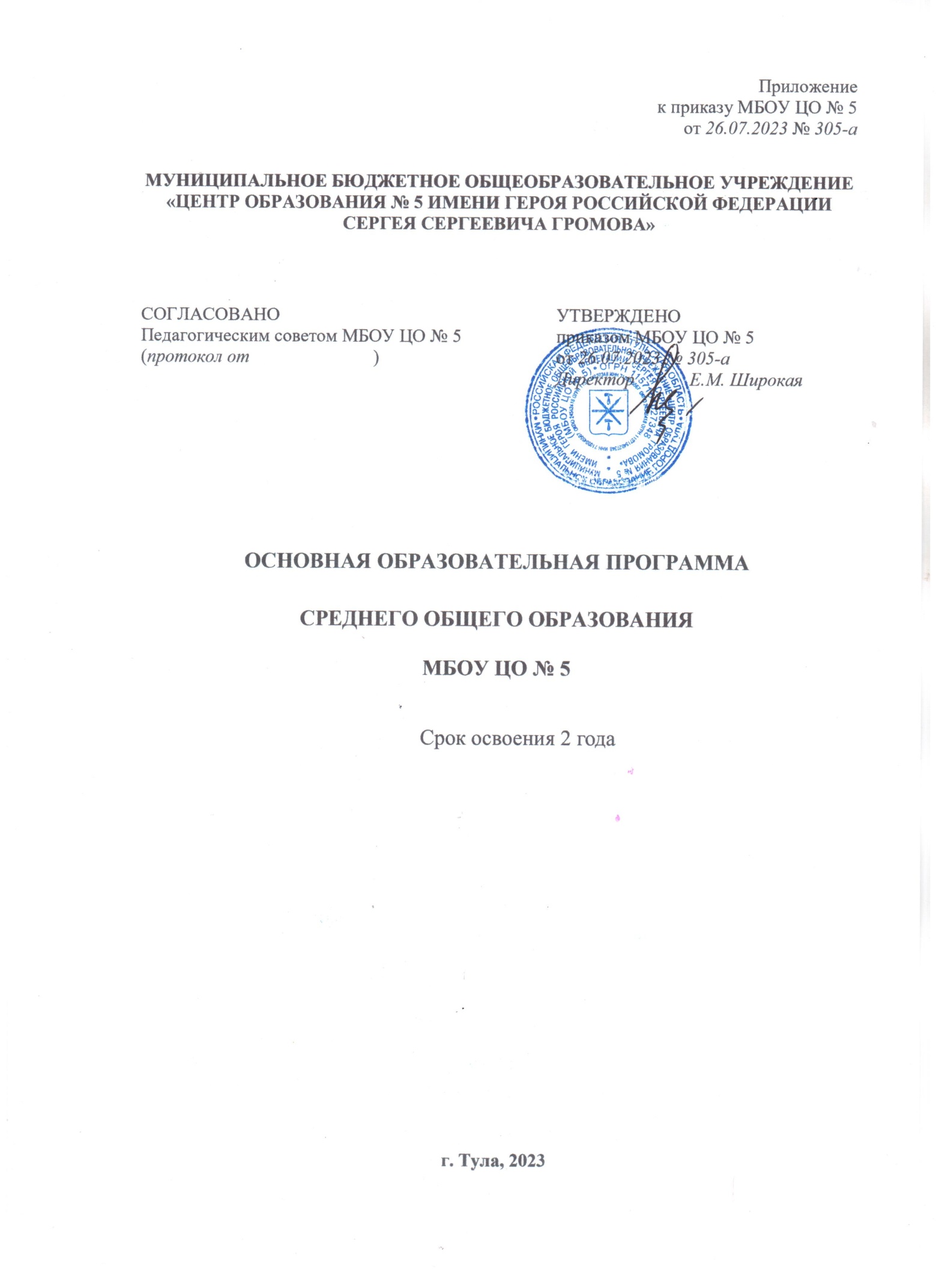 1. Целевой раздел1.1. Пояснительная записка.ООП СОО является основным документом, определяющим содержание общего образования, а также регламентирующим образовательную деятельность МБОУ ЦО № 5 г.Тулы (далее – образовательная организация) в единстве урочной и внеурочной деятельности при учете установленного ФГОС СОО соотношения обязательной части программы и части, формируемой участниками образовательных отношений.Целями реализации ООП СОО являются:формирование российской гражданской идентичности обучающихся;воспитание и социализация обучающихся, их самоидентификация посредством личностно и общественно значимой деятельности, социального и гражданского становления;преемственность основных образовательных программ начального общего, основного общего, среднего общегообразования;организация учебного процесса с учетом целей, содержания и планируемых результатов среднего общего образования, отраженных в ФГОС СОО;формирование навыков самостоятельной учебной деятельности обучающихся на основе индивидуализации и профессиональной ориентации содержания среднего общего образования;подготовка обучающегося к жизни в обществе, самостоятельному жизненному выбору, продолжению образования и началу профессиональной деятельности;организация деятельности педагогического коллектива по созданию индивидуальных программ и учебных планов для одаренных, успешных обучающихся и (или) для обучающихся социальных групп, нуждающихся в особом внимании и поддержке.Достижение поставленных целей реализации ООП СОО предусматривает решение следующих основных задач:формирование у обучающихся нравственных убеждений, эстетического вкуса и здорового образа жизни, высокой культуры межличностного и межэтнического общения, овладение основами наук, государственным языком Российской Федерации, навыками умственного и физического труда, развитие склонностей, интересов, способностей к социальному самоопределению;обеспечение планируемых результатов по освоению обучающимся целевых установок, приобретению знаний, умений, навыков, определяемых личностными, семейными, общественными, государственными потребностями и возможностями обучающегося, индивидуальными особенностями его развития и состояния здоровья;обеспечение преемственности основного общего и среднего общего образования;достижение планируемых результатов освоения ООП СОО всеми обучающимися, в том числе обучающимися с ограниченными возможностями здоровья (далее - ОВЗ);обеспечение доступности получения качественного среднего общего образования;выявление и развитие способностей обучающихся, в том числе проявивших выдающиеся способности, через систему клубов, секций, студий и других, организацию общественно полезной деятельности;организация интеллектуальных и творческих соревнований, научно-технического творчества и проектно-исследовательской деятельности;участие обучающихся, их родителей (законных представителей), педагогических работников в проектировании и развитии социальной среды образовательной организации;включение обучающихся в процессы познания и преобразования социальной среды (населенного пункта, района, города) для приобретения опыта реального управления и действия;организация социального и учебно-исследовательского проектирования, профессиональной ориентации обучающихся при поддержке педагогов, психологов, социальных педагогов, сотрудничество с базовыми организациями, организациями профессионального образования, центрами профессиональной работы;создание условий для сохранения и укрепления физического, психологического и социального здоровья обучающихся, обеспечение их безопасности.Принципы и подходы к формированию ООП СОО:принцип учета ФГОС СОО: ООП СОО базируется на требованиях, предъявляемых ФГОС СОО к целям, содержанию, планируемым результатам и условиям обучения на уровне среднего общего образования;принцип учета языка обучения: с учетом условий функционирования образовательной организации ООП СОО характеризует право получения образования на родном языке из числа языков народов Российской Федерации и отражает механизмы реализации данного принципа в учебных планах, планах внеурочной деятельности;принцип учета ведущей деятельности обучающегося: ООП СОО обеспечивает конструирование учебного процесса в структуре учебной деятельности, предусматривает механизмы формирования всех компонентов учебной деятельности (мотив, цель, учебная задача, учебные операции, контроль и самоконтроль);принцип индивидуализации обучения: ООП СОО предусматривает возможность и механизмы разработки индивидуальных программ и учебных планов для обучения детей с особыми способностями, потребностями и интересами с учетом мнения родителей (законных представителей) обучающегося;системно-деятельностный подход, предполагающий ориентацию на результаты обучения, на развитие активной учебно-познавательной деятельности обучающегося на основе освоения универсальных учебных действий, познания и освоения мира личности, формирование его готовности к саморазвитию и непрерывному образованию;принцип учета индивидуальных возрастных, психологических и физиологических особенностей обучающихся при построении образовательного процесса и определении образовательно-воспитательных целей и путей их достижения;принцип обеспечения фундаментального характера образования, учета специфики изучаемых учебных предметов;принцип интеграции обучения и воспитания: ООП СОО предусматривает связь урочной и внеурочной деятельности, предполагающий направленность учебного процесса на достижение личностных результатов освоения образовательной программы;принцип здоровьесбережения: при организации образовательной деятельности не допускается использование технологий, которые могут нанести вред физическому и (или) психическому здоровью обучающихся, приоритет использования здоровьесберегающих педагогических технологий. Объем учебной нагрузки, организация учебных и внеурочных мероприятий соответствуют требованиям, предусмотренным санитарными правилами и нормами СанПиН 1.2.3685-21 "Гигиенические нормативы и требования к обеспечению безопасности и (или) безвредности для человека факторов среды обитания", утвержденными постановлением Главного государственного санитарного врача Российской Федерации от 28 января 2021 г. N 2 (зарегистрировано Министерством юстиции Российской Федерации 29 января 2021 г., регистрационный N 62296), действующими до 1 марта 2027 г. (далее - Гигиенические нормативы), и санитарными правилами СП 2.4.3648-20 "Санитарно-эпидемиологические требования к организациям воспитания и обучения, отдыха и оздоровления детей и молодежи", утвержденными постановлением Главного государственного санитарного врача Российской Федерации от 28 сентября 2020 г. N 28 (зарегистрировано Министерством юстиции Российской Федерации 18 декабря 2020 г., регистрационный N 61573), действующими до 1 января 2027 г. (далее - Санитарно-эпидемиологические требования).Общая характеристика основной образовательной программы:В соответствии с Федеральным законом 273-ФЗ «Об образовании в Российской Федерации образовательная программа - комплекс основных характеристик образования (объем, содержание, планируемые результаты) и организационно-педагогических условий, который представлен в виде учебного плана, календарного учебного графика, рабочих программ учебных предметов, курсов, дисциплин (модулей), иных компонентов, оценочных и методических материалов, а также в виде рабочей программы воспитания, календарного плана воспитательной работы, форм аттестации. Основная образовательная программа среднего общего образования соответствует Федеральному государственному образовательному стандарту среднего общего образования, утвержденного приказом Министерства образования и науки Российской Федерации от 17 мая 2012 года №413 и Федеральной образовательной программе среднего общего образования утвержденной приказом Министерства просвещения от 23 ноября 2022 года  №1014 (заменить на реквизиты приказа новой ФОП после утверждения), включает три раздела: целевой, содержательный и организационный. Структура ООП соответствует требованиям ФГОС СОО, включает в себя следующие документы:1. Целевой раздел1.1. Пояснительная записка1.2. Планируемые результаты освоения обучающимися основной образовательной программы,1.3. Система оценки результатов освоения основной образовательной программы (Мониторинги, контрольно-измерительные материалы и другие методические материалы вынесены в Приложение к ООП. Возможно обновление Приложений по необходимости в порядке, предусмотренном законодательством), 2. Содержательный раздел2.1. Программа развития универсальных учебных действий при получении среднего общего образования, включающую формирование компетенций обучающихся в области учебно-исследовательской и проектной деятельности2.2. Программы отдельных учебных предметов, курсов и курсов внеурочной деятельности,2.3. Рабочая программа воспитания, 2.4.1.Программа коррекционной работы, включающая организацию работы с обучающимися с ограниченными возможностями здоровья и инвалидами (разрабатывается дополнительно при поступлении в образовательную организацию обучающихся с ОВЗ и инвалидами), 2.4.2. Разработана программа коррекционной работы для обучающихся с трудностями в обучении и социализации. 3. Организационный раздел3.1. Учебный план,3.2. План внеурочной деятельности,3.3. Календарный учебный график,3.4. Календарный план воспитательной работы,3.5. Система условий реализации основной образовательной программы в соответствии с требованиями ФГОС СОО. (Материально-техническая база, списки педагогических сотрудников, штатное расписание и другие документы, составляющие систему условий реализации программы, актуализируются ежегодно перед началом учебного года и являются Приложением к ООП). Реализация ООП СОО обеспечивает право каждого человека на образование, недопустимость дискриминации в сфере образования. Программа разработана и реализуется педагогическим коллективом образовательной организации. При реализации программы используются педагогически обоснованные формы, средства, методы обучения и воспитания. Каждый педагог имеет право на их выбор, а также имеет право на творческую инициативу, разработку и применение авторских программ и методов обучения и воспитания в пределах реализуемой образовательной программы, отдельного учебного предмета, курса, дисциплины (модуля). Основная образовательная программа среднего общего образования реализуется образовательной программой самостоятельно, без привлечения сторонних организаций в рамках сетевого взаимодействия. Обучение по образовательной программе реализуется с учетом потребностей, возможностей личности и в зависимости от объема обязательных занятий педагогического работника с обучающимися осуществляется в очной, очно-заочной или заочной форме. Обучение в образовательной организации при реализации данной образовательной программы организовано по 5-дневной учебной неделе.Общий объем аудиторной нагрузки определяется учебным планом и за два года обучения составляет не менее 2170 часов и не более 2516 часов, часы внеурочной деятельности не входят в аудиторную нагрузку. Объем внеурочной деятельности для обучающихся при освоении ими программы среднего общего образования определяется планом внеурочной деятельности.Региональные, национальные и этнокультурные особенности народов РФ учтены при разработке учебного плана и плана внеурочной деятельности. В частности, уроки родного языка, а также темы в учебных предметах и курсах внеурочной деятельности предметов и предметных областей «География», «История», «Обществознание», «Русский язык», «Литература» и др. Рабочая программа воспитания также содержит разделы, направленные на предоставление обучающимся исторического, социального опыта поколений россиян, основ духовно-нравственных культур народов Российской Федерации, общероссийской светской этики. Обучение в образовательной организации на уровне среднего общего образования реализуется по выбранным профилям (социально-экономический). Углубленное изучение отдельных предметов: математика и обществознание. Выбор профиля осуществляется по заявлениям обучающихся, формирование учебного плана, в частности части, формируемой участниками образовательных отношений, производится путем анкетирования. При выборе обучающимися другого профиля обучения и при наличии возможностей образовательной организации требуется внесение изменений в редакцию образовательной программы. Изменения вносятся в соответствии с законодательством Российской Федерации не позднее начала учебного года. В целях удовлетворения образовательных потребностей и интересов обучающихся по заявлениям обучающихся (родителей (законных представителей) могут разрабатываться индивидуальные учебные планы, в том числе для ускоренного обучения, в пределах осваиваемой программы среднего общего образования в порядке, установленном локальным нормативным актом «О порядке формирования и реализации индивидуальных учебных планов».Общие подходы к реализации внеурочной деятельности:Внеурочная деятельность в образовательной организации реализуется по направлениям: спортивно-оздоровительное, духовно-нравственное, социальное, общеинтеллектуальное, общекультурное. В формах, указанных в плане внеурочной деятельности. Система внеурочной деятельности включает в себя:жизнь ученических сообществ (в том числе ученических классов, разновозрастных объединений по интересам, клубов; юношеских общественных объединений и организаций);курсы внеурочной деятельности по выбору обучающихся; организационное обеспечение учебной деятельности;систему воспитательных мероприятий.Организация внеурочной деятельности предусматривает возможность использования каникулярного времени, гибкость в распределении нагрузки при подготовке воспитательных мероприятий и общих коллективных дел.Вариативность содержания внеурочной деятельности определяется профилем обучения, реализуемым в образовательной организации – социально-экономическим. 1.2. Планируемые результаты освоения обучающимися основной образовательной программыПланируемые результаты освоения ООП СОО соответствуют современным целям среднего общего образования, представленным во ФГОС СОО как система личностных, метапредметных и предметных достижений обучающегося.1.2.1. Требования к личностным результатам освоения обучающимися ООП СОО включают осознание российской гражданской идентичности; готовность обучающихся к саморазвитию, самостоятельности и личностному самоопределению; ценность самостоятельности и инициативы; наличие мотивации к обучению и личностному развитию; целенаправленное развитие внутренней позиции личности на основе духовно-нравственных ценностей народов Российской Федерации, исторических и национально-культурных традиций, формирование системы значимых ценностно-смысловых установок, антикоррупционного мировоззрения, правосознания, экологической культуры, способности ставить цели и строить жизненные планы.Личностные результаты освоения ООП СОО достигаются в единстве учебной и воспитательной деятельности образовательной организации в соответствии с традиционными российскими социокультурными и духовно-нравственными ценностями, принятыми в обществе правилами и нормами поведения и способствуют процессам самопознания, самовоспитания и саморазвития, формирования внутренней позиции личности.Личностные результаты освоения ООП СОО отражают готовность обучающихся руководствоваться системой позитивных ценностных ориентаций и расширение опыта деятельности на ее основе и в процессе реализации основных направлений воспитательной деятельности, в том числе в части: гражданского воспитания, патриотического воспитания, духовно-нравственного воспитания, эстетического воспитания, физического воспитания, формирования культуры здоровья и эмоционального благополучия, трудового воспитания, экологического воспитания, осознание ценности научного познания, а также результаты, обеспечивающие адаптацию обучающегося к изменяющимся условиям социальной и природной среды.1.2.2. Метапредметные результаты включают:освоение обучающимися межпредметных понятий (используются в нескольких предметных областях и позволяют связывать знания из различных учебных предметов, учебных курсов, модулей в целостную научную картину мира) и универсальных учебных действий (познавательные, коммуникативные, регулятивные);способность их использовать в учебной, познавательной и социальной практике;готовность к самостоятельному планированию и осуществлению учебной деятельности и организации учебного сотрудничества с педагогическими работниками и сверстниками, к участию в построении индивидуальной образовательной траектории;овладение навыками учебно-исследовательской, проектной и социальной деятельности.Метапредметные результаты сгруппированы по трем направлениям и отражают способность обучающихся использовать на практике универсальные учебные действия, составляющие умение овладевать:познавательными универсальными учебными действиями;коммуникативными универсальными учебными действиями;регулятивными универсальными учебными действиями.Овладение познавательными универсальными учебными действиями предполагает умение использовать базовые логические действия, базовые исследовательские действия, работать с информацией.Овладение системой коммуникативных универсальных учебных действий обеспечивает сформированность социальных навыков общения, совместной деятельности.Овладение регулятивными универсальными учебными действиями включает умения самоорганизации, самоконтроля, развитие эмоционального интеллекта.1.2.3. Предметные результаты включают:освоение обучающимися в ходе изучения учебного предмета научных знаний, умений и способов действий, специфических для соответствующей предметной области;предпосылки научного типа мышления;виды деятельности по получению нового знания, его интерпретации, преобразованию и применению в различных учебных ситуациях, в том числе при создании учебных и социальных проектов.Требования к предметным результатам:сформулированы в деятельностной форме с усилением акцента на применение знаний и конкретные умения;определяют минимум содержания гарантированного государством среднего общего образования, построенного в логике изучения каждого учебного предмета;определяют требования к результатам освоения программ среднего общего образования по учебным предметам "Русский язык", "Литература", "История", , "География", "Основы безопасности жизнедеятельности", «Биология», «Химия», «Физика», «Иностранный язык (английский)», «Информатика», «Физическая культура» на базовом уровне, «Математика» и «Обществознание» на углубленном уровне, а также требования к результатам курсов части, формируемой участниками образовательных отношений, учебного плана и плана внеурочной деятельности. усиливают акценты на изучение явлений и процессов современной России и мира в целом, современного состояния науки.Предметные результаты освоения ООП СОО для учебных предметов на базовом уровне ориентированы на обеспечение общеобразовательной и общекультурной подготовки.Предметные результаты освоения ООП СОО для учебных предметов на углубленном уровне ориентированы на подготовку к последующему профессиональному образованию, развитие индивидуальных способностей обучающихся путем более глубокого, чем это предусматривается базовым уровнем, освоения основ наук, систематических знаний и способов действий, присущих учебному предмету.Предметные результаты освоения ООП СОО обеспечивают возможность дальнейшего успешного профессионального обучения и профессиональной деятельности.Предметные результатыПо учебному предмету "Русский язык" (базовый уровень):1) сформированность представлений о функциях русского языка в современном мире (государственный язык Российской Федерации, язык межнационального общения, один из мировых языков); о русском языке как духовно-нравственной и культурной ценности многонационального народа России; о взаимосвязи языка и культуры, языка и истории, языка и личности; об отражении в русском языке традиционных российских духовно-нравственных ценностей; сформированность ценностного отношения к русскому языку;2) совершенствование умений создавать устные монологические и диалогические высказывания различных типов и жанров; употреблять языковые средства в соответствии с речевой ситуацией (объем устных монологических высказываний - не менее 100 слов; объем диалогического высказывания - не менее 7-8 реплик); совершенствование умений выступать публично; представлять результаты учебно-исследовательской и проектной деятельности; использовать образовательные информационно-коммуникационные инструменты и ресурсы для решения учебных задач;3) сформированность знаний о признаках текста, его структуре, видах информации в тексте; совершенствование умений понимать, анализировать и комментировать основную и дополнительную, явную и скрытую (подтекстовую) информацию текстов, воспринимаемых зрительно и (или) на слух; выявлять логико-смысловые отношения между предложениями в тексте; создавать тексты разных функционально-смысловых типов; тексты научного, публицистического, официально-делового стилей разных жанров (объем сочинения - не менее 150 слов);4) совершенствование умений использовать разные виды чтения и аудирования, приемы информационно-смысловой переработки прочитанных и прослушанных текстов, включая гипертекст, графику, инфографику и другое (объем текста для чтения - 450-500 слов; объем прослушанного или прочитанного текста для пересказа от 250 до 300 слов); совершенствование умений создавать вторичные тексты (тезисы, аннотация, отзыв, рецензия и другое);5) обобщение знаний о языке как системе, его основных единицах и уровнях; обогащение словарного запаса, расширение объема используемых в речи грамматических языковых средств; совершенствование умений анализировать языковые единицы разных уровней, тексты разных функционально-смысловых типов, функциональных разновидностей языка (разговорная речь, функциональные стили, язык художественной литературы), различной жанровой принадлежности; сформированность представлений о формах существования национального русского языка; знаний о признаках литературного языка и его роли в обществе;6) сформированность представлений об аспектах культуры речи: нормативном, коммуникативном и этическом; формирование системы знаний о нормах современного русского литературного языка и их основных видах (орфоэпические, лексические, грамматические, стилистические); совершенствование умений применять знание норм современного русского литературного языка в речевой практике, корректировать устные и письменные высказывания; обобщение знаний об основных правилах орфографии и пунктуации, совершенствование умений применять правила орфографии и пунктуации в практике письма; сформированность умений работать со словарями и справочниками, в том числе академическими словарями и справочниками в электронном формате;7) обобщение знаний о функциональных разновидностях языка: разговорной речи, функциональных стилях (научный, публицистический, официально-деловой), языке художественной литературы; совершенствование умений распознавать, анализировать и комментировать тексты различных функциональных разновидностей языка (разговорная речь, функциональные стили, язык художественной литературы);8) обобщение знаний об изобразительно-выразительных средствах русского языка; совершенствование умений определять изобразительно-выразительные средства языка в тексте;9) совершенствование умений использовать правила русского речевого этикета в социально-культурной, учебно-научной, официально-деловой сферах общения, в повседневном общении, интернет-коммуникации.По учебному предмету "Литература" (базовый уровень):1) осознание причастности к отечественным традициям и исторической преемственности поколений; включение в культурно-языковое пространство русской и мировой культуры; сформированность ценностного отношения к литературе как неотъемлемой части культуры;2) осознание взаимосвязи между языковым, литературным, интеллектуальным, духовно-нравственным развитием личности;3) сформированность устойчивого интереса к чтению как средству познания отечественной и других культур; приобщение к отечественному литературному наследию и через него - к традиционным ценностям и сокровищам мировой культуры;4) знание содержания, понимание ключевых проблем и осознание историко-культурного и нравственно-ценностного взаимовлияния произведений русской, зарубежной классической и современной литературы, в том числе литературы народов России:пьеса А.Н. Островского "Гроза"; роман И.А. Гончарова "Обломов"; роман И.С. Тургенева "Отцы и дети"; стихотворения Ф.И. Тютчева, А.А. Фета, стихотворения и поэма "Кому на Руси жить хорошо" Н.А. Некрасова; роман М.Е. Салтыкова-Щедрина "История одного города" (избранные главы); роман Ф.М. Достоевского "Преступление и наказание"; роман Л.Н. Толстого "Война и мир"; одно произведение Н.С. Лескова; рассказы и пьеса "Вишнёвый сад" А.П. Чехова; рассказы и пьеса "На дне" М. Горького; рассказы И.А. Бунина и А.И. Куприна; стихотворения и поэма "Двенадцать" А.А. Блока; стихотворения и поэма "Облако в штанах" В.В. Маяковского; стихотворения С.А. Есенина, О.Э. Мандельштама, М.И. Цветаевой; стихотворения и поэма "Реквием" А.А. Ахматовой; роман М.А. Шолохова "Тихий Дон" (избранные главы); роман М.А. Булгакова "Мастер и Маргарита" (или "Белая гвардия"); одно произведение A.П. Платонова; стихотворения А.Т. Твардовского, Б.Л. Пастернака, повесть А.И. Солженицына "Один день Ивана Денисовича"; произведения литературы второй половины XX - XXI в.: не менее двух прозаиков по выбору (в том числе Ф.А. Абрамова, В.П. Астафьева, А.Г. Битова, Ю.В. Бондарева, Б.Л. Васильева, К.Д. Воробьёва, Ф.А. Искандера, В.Л. Кондратьева, В.Г. Распутина, А.А. Фадеева, B.М. Шукшина и других); не менее двух поэтов по выбору (в том числе И.А. Бродского, А.А. Вознесенского, B.C. Высоцкого, Е.А. Евтушенко, Н.А. Заболоцкого, А.С. Кушнера, Б.Ш. Окуджавы, Р.И. Рождественского, Н.М. Рубцова и других); пьеса одного из драматургов по выбору (в том числе А.Н. Арбузова, А.В. Вампилова и других); не менее двух произведений зарубежной литературы (в том числе романы и повести Ч. Диккенса, Г. Флобера, Дж. Оруэлла, Э.М. Ремарка, Э. Хемингуэя, Дж. Сэлинджера, Р. Брэдбери; стихотворения А. Рембо, Ш. Бодлера; пьесы Г. Ибсена, Б. Шоу и других); не менее одного произведения из литературы народов России (в том числе произведения Г. Айги, Р. Гамзатова, М. Джалиля, М. Карима, Д. Кугультинова, К. Кулиева, Ю. Рытхэу, Г. Тукая, К. Хетагурова, Ю. Шесталова и других);5) сформированность умений определять и учитывать историко-культурный контекст и контекст творчества писателя в процессе анализа художественных произведений, выявлять их связь с современностью;6) способность выявлять в произведениях художественной литературы образы, темы, идеи, проблемы и выражать свое отношение к ним в развернутых аргументированных устных и письменных высказываниях, участвовать в дискуссии на литературные темы;7) осознание художественной картины жизни, созданной автором в литературном произведении, в единстве эмоционального личностного восприятия и интеллектуального понимания;8) сформированность умений выразительно (с учетом индивидуальных особенностей обучающихся) читать, в том числе наизусть, не менее 10 произведений и (или) фрагментов;9) владение умениями анализа и интерпретации художественных произведений в единстве формы и содержания (с учетом неоднозначности заложенных в нем смыслов и наличия в нем подтекста) с использованием теоретико-литературных терминов и понятий (в дополнение к изученным на уровне начального общего и основного общего образования):конкретно-историческое, общечеловеческое и национальное в творчестве писателя;традиция и новаторство;авторский замысел и его воплощение;художественное время и пространство;миф и литература; историзм, народность;историко-литературный процесс;литературные направления и течения: романтизм, реализм, модернизм (символизм, акмеизм, футуризм), постмодернизм;литературные жанры;трагическое и комическое;психологизм; тематика и проблематика; авторская позиция; фабула;виды тропов и фигуры речи; внутренняя речь; стиль, стилизация; аллюзия, подтекст; символ; системы стихосложения (тоническая, силлабическая, силлаботоническая), дольник, верлибр;"вечные темы" и "вечные образы" в литературе;взаимосвязь и взаимовлияние национальных литератур;художественный перевод; литературная критика;10) умение сопоставлять произведения русской и зарубежной литературы и сравнивать их с художественными интерпретациями в других видах искусств (графика, живопись, театр, кино, музыка и другие);11) сформированность представлений о литературном произведении как явлении словесного искусства, о языке художественной литературы в его эстетической функции, об изобразительно-выразительных возможностях русского языка в художественной литературе и умение применять их в речевой практике;12) владение современными читательскими практиками, культурой восприятия и понимания литературных текстов, умениями самостоятельного истолкования прочитанного в устной и письменной форме, информационной переработки текстов в виде аннотаций, докладов, тезисов, конспектов, рефератов, а также написания отзывов и сочинений различных жанров (объем сочинения - не менее 250 слов); владение умением редактировать и совершенствовать собственные письменные высказывания с учетом норм русского литературного языка;13) умение работать с разными информационными источниками, в том числе в медиапространстве, использовать ресурсы традиционных библиотек и электронных библиотечных систем.По учебному предмету "Родной язык" (базовый уровень):1) сформированность представлений о роли и значении родного языка в жизни человека, общества, государства; сформированность ценностного отношения к родному языку; представлений о взаимосвязи родного языка и родной культуры, об отражении в родном языке российских традиционных духовно-нравственных ценностей;2) совершенствование умений аудирования, чтения, говорения и письма, обеспечивающих эффективное взаимодействие в ситуациях формального и неформального межличностного и межкультурного общения, умений свободно общаться на родном языке в различных формах и на разные темы; использовать языковые средства в соответствии с ситуацией и сферой общения;3) формирование умений переработки прочитанных и прослушанных текстов, включая тексты разных форматов (гипертексты, графика, инфографика и другие); создание вторичных текстов, редактирование собственных текстов;4) систематизация знаний о функциональных разновидностях родного языка и функционально-смысловых типах речи; совершенствование навыков анализа текстов разной функционально-стилевой и жанровой принадлежности на родном языке;5) систематизация знаний об изобразительно-выразительных возможностях родного языка; совершенствование умений определять изобразительно-выразительные средства языка в тексте;6) систематизация знаний о родном языке как системе и развивающемся явлении, его уровнях и единицах, закономерностях его функционирования; формирование представлений о формах существования родного языка;7) развитие культуры владения родным языком с учетом его функциональных возможностей; свободное использование активного словарного запаса, овладение основными стилистическими ресурсами лексики и фразеологии родного языка;8) систематизация знаний о языковых нормах родного языка; применение знаний о них в речевой практике; оценивание собственной и чужой речи с точки зрения правильности использования языковых средств и соответствия языковым нормам;9) совершенствование умений использовать правила речевого этикета на родном языке в различных сферах общения, включая интернет-коммуникацию;10) развитие умений переводить текст (фрагменты текста) с родного языка на русский язык и наоборот; развитие умений применять словари и справочники, в том числе информационно-справочные системы в электронной форме (при их наличии).По учебному предмету "Родная литература" (базовый уровень):1) сформированность представлений о роли и значении родной литературы в жизни человека и общества; включение в культурно-языковое поле родной литературы и культуры, воспитание ценностного отношения к родному языку и родной литературе как носителям культуры своего народа;2) осознание тесной связи между языковым, литературным, интеллектуальным, духовно-нравственным становлением личности; понимание родной литературы как художественного отражения традиционных духовно-нравственных российских и национально-культурных ценностей;3) сформированность устойчивой мотивации к систематическому чтению на родном языке как средству познания культуры своего народа и других культур на основе многоаспектного диалога, уважительного отношения к ним как форме приобщения к литературному наследию и через него к сокровищам отечественной и мировой культуры;4) понимание родной литературы как особого способа познания жизни, культурной самоидентификации; сформированность чувства причастности к истории, традициям своего народа и осознание исторической преемственности поколений;5) владение основными фактами жизненного и творческого пути национальных писателей и поэтов; знание и понимание основных этапов развития национальной литературы, ключевых проблем произведений родной литературы, сопоставление их с текстами русской и зарубежной литературы, затрагивающими общие темы или проблемы;6) умение выявлять идейно-тематическое содержание произведений родной литературы разных жанров с использованием различных приемов анализа и понятийного аппарата теории литературы; владение умениями познавательной, учебной проектно-исследовательской деятельности;7) сформированность умения интерпретировать изученные и самостоятельно прочитанные произведения родной литературы на историко-культурной основе, сопоставлять их с произведениями других видов искусств, в том числе с использованием информационно-коммуникационных технологий; владение умением использовать словари и справочную литературу, опираясь на ресурсы традиционных библиотек и электронных библиотечных систем;8) сформированность представлений об изобразительно-выразительных возможностях языка родной литературы и умений самостоятельного смыслового и эстетического анализа художественных текстов;9) владение умением создавать самостоятельные письменные работы разных жанров (развернутые ответы на вопросы, рецензии на самостоятельно прочитанные произведения, сочинения, эссе, доклады, рефераты и другие работы).9.6. Предметные результаты по учебному предмету "Иностранный язык" предметной области "Иностранные языки" должны отражать сформированность иноязычной коммуникативной компетенции на пороговом уровне и на уровне, превышающем пороговый, достаточном для делового общения в рамках выбранного профиля в совокупности ее составляющих - речевой (говорение, аудирование, чтение и письменная речь), языковой (орфография, пунктуация, фонетическая, лексическая и грамматическая стороны речи), социокультурной, компенсаторной, метапредметной (учебно-познавательной):По учебному предмету "Иностранный язык" (базовый уровень):1) овладение основными видами речевой деятельности в рамках следующего тематического содержания речи: Межличностные отношения в семье, с друзьями и знакомыми. Конфликтные ситуации, их предупреждение и разрешение. Внешность и характер человека и литературного персонажа. Повседневная жизнь. Здоровый образ жизни. Школьное образование. Выбор профессии. Альтернативы в продолжении образования. Роль иностранного языка в современном мире. Молодежь в современном обществе. Досуг молодежи. Природа и экология. Технический прогресс, современные средства информации и коммуникации, Интернет-безопасность. Родная страна и страна/страны изучаемого языка. Выдающиеся люди родной страны и страны/стран изучаемого языка:говорение: уметь вести разные виды диалога (в том числе комбинированный) в стандартных ситуациях неофициального и официального общения объемом до 9 реплик со стороны каждого собеседника в рамках отобранного тематического содержания речи с соблюдением норм речевого этикета, принятых в стране/странах изучаемого языка;создавать устные связные монологические высказывания (описание/характеристика, повествование/сообщение) с изложением своего мнения и краткой аргументацией объемом 14-15 фраз в рамках отобранного тематического содержания речи; передавать основное содержание прочитанного/прослушанного текста с выражением своего отношения; устно представлять в объеме 14-15 фраз результаты выполненной проектной работы;аудирование: воспринимать на слух и понимать звучащие до 2,5 минут аутентичные тексты, содержащие отдельные неизученные языковые явления, не препятствующие решению коммуникативной задачи, с разной глубиной проникновения в содержание текста: с пониманием основного содержания, с пониманием нужной/интересующей/запрашиваемой информации;смысловое чтение: читать про себя и понимать несложные аутентичные тексты разного вида, жанра и стиля объемом 600-800 слов, содержащие отдельные неизученные языковые явления, с различной глубиной проникновения в содержание текста: с пониманием основного содержания, с пониманием нужной/интересующей/запрашиваемой информации, с полным пониманием прочитанного; читать несплошные тексты (таблицы, диаграммы, графики) и понимать представленную в них информацию;письменная речь: заполнять анкеты и формуляры, сообщая о себе основные сведения, в соответствии с нормами, принятыми в стране/странах изучаемого языка;писать электронное сообщение личного характера объемом до 140 слов, соблюдая принятый речевой этикет; создавать письменные высказывания объемом до 180 слов с опорой на план, картинку, таблицу, графики, диаграммы, прочитанный/прослушанный текст; заполнять таблицу, кратко фиксируя содержание прочитанного/прослушанного текста или дополняя информацию в таблице; представлять результаты выполненной проектной работы объемом до 180 слов;2) овладение фонетическими навыками: различать на слух и адекватно, без ошибок, ведущих к сбою коммуникации, произносить слова с правильным ударением и фразы с соблюдением их ритмико-интонационных особенностей, в том числе применять правило отсутствия фразового ударения на служебных словах; владеть правилами чтения и осмысленно читать вслух аутентичные тексты объемом до 150 слов, построенные в основном на изученном языковом материале, с соблюдением правил чтения и интонации; овладение орфографическими навыками в отношении изученного лексического материала; овладение пунктуационными навыками: использовать запятую при перечислении, обращении и при выделении вводных слов; апостроф, точку, вопросительный и восклицательный знаки;не ставить точку после заголовка; правильно оформлять прямую речь, электронное сообщение личного характера;3) знание и понимание основных значений изученных лексических единиц (слов, словосочетаний, речевых клише), основных способов словообразования (аффиксация, словосложение, конверсия) и особенностей структуры простых и сложных предложений и различных коммуникативных типов предложений;выявление признаков изученных грамматических и лексических явлений по заданным основаниям;4) овладение навыками распознавания и употребления в устной и письменной речи не менее 1500 лексических единиц (слов, словосочетаний, речевых клише), включая 1350 лексических единиц, освоенных на уровне основного общего образования; навыками употребления родственных слов, образованных с помощью аффиксации, словосложения, конверсии;5) овладение навыками распознавания и употребления в устной и письменной речи изученных морфологических форм и синтаксических конструкций изучаемого иностранного языка в рамках тематического содержания речи в соответствии с решаемой коммуникативной задачей;6) овладение социокультурными знаниями и умениями: знать/понимать речевые различия в ситуациях официального и неофициального общения в рамках тематического содержания речи и использовать лексико-грамматические средства с учетом этих различий; знать/понимать и использовать в устной и письменной речи наиболее употребительную тематическую фоновую лексику и реалии страны/стран изучаемого языка (например, система образования, страницы истории, основные праздники, этикетные особенности общения); иметь базовые знания о социокультурном портрете и культурном наследии родной страны и страны/стран изучаемого языка; представлять родную страну и ее культуру на иностранном языке; проявлять уважение к иной культуре; соблюдать нормы вежливости в межкультурном общении;7) овладение компенсаторными умениями, позволяющими в случае сбоя коммуникации, а также в условиях дефицита языковых средств использовать различные приемы переработки информации: при говорении - переспрос; при говорении и письме - описание/перифраз/толкование; при чтении и аудировании - языковую и контекстуальную догадку;8) развитие умения сравнивать, классифицировать, систематизировать и обобщать по существенным признакам изученные языковые явления (лексические и грамматические);9) приобретение опыта практической деятельности в повседневной жизни: участвовать в учебно-исследовательской, проектной деятельности предметного и межпредметного характера с использованием материалов на изучаемом иностранном языке и применением информационно-коммуникационных технологий; соблюдать правила информационной безопасности в ситуациях повседневной жизни и при работе в информационно-телекоммуникационной сети "Интернет" (далее - сеть Интернет); использовать приобретенные умения и навыки в процессе онлайн-обучения иностранному языку; использовать иноязычные словари и справочники, в том числе информационно-справочные системы в электронной форме.По учебному предмету "Математика" (включая разделы "Алгебра и начала математического анализа", "Геометрия", "Вероятность и статистика") (углубленный уровень):1) умение оперировать понятиями: определение, аксиома, теорема, следствие, свойство, признак, доказательство, равносильные формулировки; умение формулировать обратное и противоположное утверждение, приводить примеры и контрпримеры, использовать метод математической индукции; проводить доказательные рассуждения при решении задач, оценивать логическую правильность рассуждений;2) умение оперировать понятиями: множество, подмножество, операции над множествами; умение использовать теоретико-множественный аппарат для описания реальных процессов и явлений и при решении задач, в том числе из других учебных предметов;3) умение оперировать понятиями: граф, связный граф, дерево, цикл, граф на плоскости; умение задавать и описывать графы различными способами; использовать графы при решении задач;4) умение свободно оперировать понятиями: сочетание, перестановка, число сочетаний, число перестановок; бином Ньютона; умение применять комбинаторные факты и рассуждения для решения задач;5) умение оперировать понятиями: натуральное число, целое число, остаток по модулю, рациональное число, иррациональное число, множества натуральных, целых, рациональных, действительных чисел; умение использовать признаки делимости, наименьший общий делитель и наименьшее общее кратное, алгоритм Евклида при решении задач; знакомство с различными позиционными системами счисления;6) умение свободно оперировать понятиями: степень с целым показателем, корень натуральной степени, степень с рациональным показателем, степень с действительным (вещественным) показателем, логарифм числа, синус, косинус и тангенс произвольного числа;7) умение оперировать понятиями: тождество, тождественное преобразование, уравнение, неравенство, система уравнений и неравенств, равносильность уравнений, неравенств и систем, рациональные, иррациональные, показательные, степенные, логарифмические, тригонометрические уравнения, неравенства и системы; умение решать уравнения, неравенства и системы с помощью различных приемов; решать уравнения, неравенства и системы с параметром; применять уравнения, неравенства, их системы для решения математических задач и задач из различных областей науки и реальной жизни;8) умение свободно оперировать понятиями: график функции, обратная функция, композиция функций, линейная функция, квадратичная функция, степенная функция с целым показателем, тригонометрические функции, обратные тригонометрические функции, показательная и логарифмическая функции; умение строить графики функций, выполнять преобразования графиков функций;умение использовать графики функций для изучения процессов и зависимостей при решении задач из других учебных предметов и из реальной жизни; выражать формулами зависимости между величинами;умение свободно оперировать понятиями: четность функции, периодичность функции, ограниченность функции, монотонность функции, экстремум функции, наибольшее и наименьшее значения функции на промежутке; умение проводить исследование функции;умение использовать свойства и графики функций для решения уравнений, неравенств и задач с параметрами; изображать на координатной плоскости множества решений уравнений, неравенств и их систем;9) умение свободно оперировать понятиями: последовательность, арифметическая прогрессия, геометрическая прогрессия, бесконечно убывающая геометрическая прогрессия; умение задавать последовательности, в том числе с помощью рекуррентных формул;10) умение оперировать понятиями: непрерывность функции, асимптоты графика функции, первая и вторая производная функции, геометрический и физический смысл производной, первообразная, определенный интеграл; умение находить асимптоты графика функции; умение вычислять производные суммы, произведения, частного и композиции функций, находить уравнение касательной к графику функции;умение использовать производную для исследования функций, для нахождения наилучшего решения в прикладных, в том числе социально-экономических и физических задачах, для определения скорости и ускорения; находить площади и объемы фигур с помощью интеграла; приводить примеры математического моделирования с помощью дифференциальных уравнений;11) умение оперировать понятиями: комплексное число, сопряженные комплексные числа, модуль и аргумент комплексного числа, форма записи комплексных чисел (геометрическая, тригонометрическая и алгебраическая); уметь производить арифметические действия с комплексными числами; приводить примеры использования комплексных чисел;12) умение свободно оперировать понятиями: среднее арифметическое, медиана, наибольшее и наименьшее значения, размах, дисперсия, стандартное отклонение для описания числовых данных; умение исследовать статистические данные, в том числе с применением графических методов и электронных средств; графически исследовать совместные наблюдения с помощью диаграмм рассеивания и линейной регрессии;13) умение находить вероятности событий с использованием графических методов; применять для решения задач формулы сложения и умножения вероятностей, формулу полной вероятности, формулу Бернулли, комбинаторные факты и формулы; оценивать вероятности реальных событий; умение оперировать понятиями: случайная величина, распределение вероятностей, математическое ожидание, дисперсия и стандартное отклонение случайной величины, функции распределения и плотности равномерного, показательного и нормального распределений; умение использовать свойства изученных распределений для решения задач; знакомство с понятиями: закон больших чисел, методы выборочных исследований; умение приводить примеры проявления закона больших чисел в природных и общественных явлениях;14) умение свободно оперировать понятиями: точка, прямая, плоскость, пространство, отрезок, луч, плоский угол, двугранный угол, трехгранный угол, пересекающиеся, параллельные и скрещивающиеся прямые, параллельность и перпендикулярность прямых и плоскостей, угол между прямыми, угол между прямой и плоскостью, угол между плоскостями; умение использовать при решении задач изученные факты и теоремы планиметрии; умение оценивать размеры объектов в окружающем мире; умение оперировать понятиями: многогранник, сечение многогранника, правильный многогранник, призма, пирамида, фигура и поверхность вращения, цилиндр, конус, шар, сфера, развертка поверхности, сечения конуса и цилиндра, параллельные оси или основанию, сечение шара, плоскость, касающаяся сферы, цилиндра, конуса; умение строить сечение многогранника, изображать многогранники, фигуры и поверхности вращения, их сечения, в том числе с помощью электронных средств; умение применять свойства геометрических фигур, самостоятельно формулировать определения изучаемых фигур, выдвигать гипотезы о свойствах и признаках геометрических фигур, обосновывать или опровергать их; умение проводить классификацию фигур по различным признакам, выполнять необходимые дополнительные построения;15) умение свободно оперировать понятиями: площадь фигуры, объем фигуры, величина угла, расстояние от точки до плоскости, расстояние между прямыми, расстояние между плоскостями, площадь сферы, площадь поверхности пирамиды, призмы, конуса, цилиндра, объем куба, прямоугольного параллелепипеда, пирамиды, призмы, цилиндра, конуса, шара; умение находить отношение объемов подобных фигур;16) умение свободно оперировать понятиями: движение, параллельный перенос, симметрия на плоскости и в пространстве, поворот, преобразование подобия, подобные фигуры; умение распознавать равные и подобные фигуры, в том числе в природе, искусстве, архитектуре; умение использовать геометрические отношения, находить геометрические величины (длина, угол, площадь, объем) при решении задач из других учебных предметов и из реальной жизни;17) умение свободно оперировать понятиями: прямоугольная система координат, вектор, координаты точки, координаты вектора, сумма векторов, произведение вектора на число, разложение вектора по базису, скалярное произведение, векторное произведение, угол между векторами; умение использовать векторный и координатный метод для решения геометрических задач и задач других учебных предметов; оперировать понятиями: матрица 2x2 и 3x3, определитель матрицы, геометрический смысл определителя;18) умение моделировать реальные ситуации на языке математики; составлять выражения, уравнения, неравенства и их системы по условию задачи, исследовать построенные модели с использованием аппарата алгебры, интерпретировать полученный результат; строить математические модели с помощью геометрических понятий и величин, решать связанные с ними практические задачи; составлять вероятностную модель и интерпретировать полученный результат; решать прикладные задачи средствами математического анализа, в том числе социально-экономического и физического характера;19) умение выбирать подходящий метод для решения задачи; понимание значимости математики в изучении природных и общественных процессов и явлений; умение распознавать проявление законов математики в искусстве, умение приводить примеры математических открытий российской и мировой математической науки.По учебному предмету "Информатика" (углубленный уровень):1) умение классифицировать основные задачи анализа данных (прогнозирование, классификация, кластеризация, анализ отклонений); понимать последовательность решения задач анализа данных: сбор первичных данных, очистка и оценка качества данных, выбор и/или построение модели, преобразование данных, визуализация данных, интерпретация результатов;2) наличие представлений о базовых принципах организации и функционирования компьютерных сетей;3) умение определять среднюю скорость передачи данных, оценивать изменение времени передачи при изменении информационного объема данных и характеристик канала связи;4) умение строить код, обеспечивающий наименьшую возможную среднюю длину сообщения при известной частоте символов; пояснять принципы работы простых алгоритмов сжатия данных;5) умение использовать при решении задач свойства позиционной записи чисел, алгоритмы построения записи числа в позиционной системе счисления с заданным основанием и построения числа по строке, содержащей запись этого числа в позиционной системе счисления с заданным основанием; умение выполнять арифметические операции в позиционных системах счисления; умение строить логическое выражение в дизъюнктивной и конъюнктивной нормальных формах по заданной таблице истинности; исследовать область истинности высказывания, содержащего переменные; решать несложные логические уравнения; умение решать алгоритмические задачи, связанные с анализом графов (задачи построения оптимального пути между вершинами графа, определения количества различных путей между вершинами ориентированного ациклического графа); умение использовать деревья при анализе и построении кодов и для представления арифметических выражений, при решении задач поиска и сортировки; умение строить дерево игры по заданному алгоритму; разрабатывать и обосновывать выигрышную стратегию игры;6) понимание базовых алгоритмов обработки числовой и текстовой информации (запись чисел в позиционной системе счисления, делимость целых чисел; нахождение всех простых чисел в заданном диапазоне; обработка многоразрядных целых чисел; анализ символьных строк и других), алгоритмов поиска и сортировки; умение определять сложность изучаемых в курсе базовых алгоритмов (суммирование элементов массива, сортировка массива, переборные алгоритмы, двоичный поиск) и приводить примеры нескольких алгоритмов разной сложности для решения одной задачи;7) владение универсальным языком программирования высокого уровня (Паскаль, Python, Java, С++, С#), представлениями о базовых типах данных и структурах данных; умение использовать основные управляющие конструкции; умение осуществлять анализ предложенной программы: определять результаты работы программы при заданных исходных данных; определять, при каких исходных данных возможно получение указанных результатов; выявлять данные, которые могут привести к ошибке в работе программы; формулировать предложения по улучшению программного кода;8) умение разрабатывать и реализовывать в виде программ базовые алгоритмы; умение использовать в программах данные различных типов с учетом ограничений на диапазон их возможных значений, применять при решении задач структуры данных (списки, словари, стеки, очереди, деревья); применять стандартные и собственные подпрограммы для обработки числовых данных и символьных строк; использовать при разработке программ библиотеки подпрограмм; знать функциональные возможности инструментальных средств среды разработки; умение использовать средства отладки программ в среде программирования; умение документировать программы;9) умение создавать веб-страницы; умение использовать электронные таблицы для анализа, представления и обработки данных (включая выбор оптимального решения, подбор линии тренда, решение задач прогнозирования); владение основными сведениями о базах данных, их структуре, средствах создания и работы с ними; умение использовать табличные (реляционные) базы данных и справочные системы.По учебному предмету "История" (базовый уровень):1) понимание значимости России в мировых политических и социально-экономических процессах XX - начала XXI века, знание достижений страны и ее народа; умение характеризовать историческое значение Российской революции, Гражданской войны, Новой экономической политики (далее - нэп), индустриализации и коллективизации в Союзе Советских Социалистических Республик (далее - СССР), решающую роль СССР в победе над нацизмом, значение советских научно-технологических успехов, освоения космоса; понимание причин и следствий распада СССР, возрождения Российской Федерации как мировой державы, воссоединения Крыма с Россией, специальной военной операции на Украине и других важнейших событий XX - начала XXI века; особенности развития культуры народов СССР (России);2) знание имен героев Первой мировой, Гражданской, Великой Отечественной войн, исторических личностей, внесших значительный вклад в социально-экономическое, политическое и культурное развитие России в XX - начале XXI века;3) умение составлять описание (реконструкцию) в устной и письменной форме исторических событий, явлений, процессов истории родного края, истории России и всемирной истории XX - начала XXI века и их участников, образа жизни людей и его изменения в Новейшую эпоху; формулировать и обосновывать собственную точку зрения (версию, оценку) с опорой на фактический материал, в том числе используя источники разных типов;4) умение выявлять существенные черты исторических событий, явлений, процессов; систематизировать историческую информацию в соответствии с заданными критериями; сравнивать изученные исторические события, явления, процессы;5) умение устанавливать причинно-следственные, пространственные, временные связи исторических событий, явлений, процессов; характеризовать их итоги; соотносить события истории родного края и истории России в XX - начале XXI века; определять современников исторических событий истории России и человечества в целом в XX - начале XXI века;6) умение критически анализировать для решения познавательной задачи аутентичные исторические источники разных типов (письменные, вещественные, аудиовизуальные) по истории России и зарубежных стран XX - начала XXI века, оценивать их полноту и достоверность, соотносить с историческим периодом; выявлять общее и различия; привлекать контекстную информацию при работе с историческими источниками;7) умение осуществлять с соблюдением правил информационной безопасности поиск исторической информации по истории России и зарубежных стран XX - начала XXI века в справочной литературе, сети Интернет, средствах массовой информации для решения познавательных задач; оценивать полноту и достоверность информации с точки зрения ее соответствия исторической действительности;8) умение анализировать текстовые, визуальные источники исторической информации, в том числе исторические карты/схемы, по истории России и зарубежных стран XX - начала XXI века; сопоставлять информацию, представленную в различных источниках; формализовать историческую информацию в виде таблиц, схем, графиков, диаграмм;приобретение опыта осуществления проектной деятельности в форме разработки и представления учебных проектов по новейшей истории, в том числе - на региональном материале (с использованием ресурсов библиотек, музеев и так далее);9) приобретение опыта взаимодействия с людьми другой культуры, национальной и религиозной принадлежности на основе ценностей современного российского общества: идеалов гуманизма, демократии, мира и взаимопонимания между народами, людьми разных культур; проявление уважения к историческому наследию народов России;10) умение защищать историческую правду, не допускать умаления подвига народа при защите Отечества, готовность давать отпор фальсификациям российской истории;11) знание ключевых событий, основных дат и этапов истории России и мира в XX - начале XXI века; выдающихся деятелей отечественной и всемирной истории; важнейших достижений культуры, ценностных ориентиров.В том числе по учебному курсу "История России":Россия накануне Первой мировой войны. Ход военных действий. Власть, общество, экономика, культура. Предпосылки революции.Февральская революция 1917 года. Двоевластие. Октябрьская революция. Первые преобразования большевиков. Гражданская война и интервенция. Политика "военного коммунизма". Общество, культура в годы революций и Гражданской войны.Нэп. Образование СССР. СССР в годы нэпа. "Великий перелом". Индустриализация, коллективизация, культурная революция. Первые пятилетки. Политический строй и репрессии. Внешняя политика СССР. Укрепление обороноспособности.Великая Отечественная война 1941-1945 годы: причины, силы сторон, основные операции. Государство и общество в годы войны, массовый героизм советского народа, единство фронта и тыла, человек на войне. Нацистский оккупационный режим, зверства захватчиков. Освободительная миссия Красной Армии. Победа над Японией. Решающий вклад СССР в Великую Победу. Защита памяти о Великой Победе.СССР в 1945-1991 годы. Экономические развитие и реформы. Политическая система "развитого социализма". Развитие науки, образования, культуры. "Холодная война" и внешняя политика. СССР и мировая социалистическая система. Причины распада Советского Союза.Российская Федерация в 1992-2022 годы. Становление новой России. Возрождение Российской Федерации как великой державы в XXI веке. Экономическая и социальная модернизация. Культурное пространство и повседневная жизнь. Укрепление обороноспособности. Воссоединение с Крымом и Севастополем. Специальная военная операция. Место России в современном мире.По учебному курсу "Всеобщая история":Мир накануне Первой мировой войны. Первая мировая война: причины, участники, основные события, результаты. Власть и общество.Межвоенный период. Революционная волна. Версальско-Вашингтонская система. Страны мира в 1920-е годы. "Великая депрессия" и ее проявления в различных странах. "Новый курс" в США. Германский нацизм. "Народный фронт". Политика "умиротворения агрессора". Культурное развитие.Вторая мировая война: причины, участники, основные сражения, итоги. Власть и общество в годы войны. Решающий вклад СССР в Победу.Послевоенные перемены в мире. "Холодная война". Мировая система социализма. Экономические и политические изменения в странах Запада. Распад колониальных империй. Развитие стран Азии, Африки и Латинской Америки. Научно-техническая революция. Постиндустриальное и информационное общество. Современный мир: глобализация и деглобализация. Геополитический кризис 2022 года и его влияние на мировую систему.По учебному предмету "География" (базовый уровень):1) понимание роли и места современной географической науки в системе научных дисциплин, ее участии в решении важнейших проблем человечества: приводить примеры проявления глобальных проблем, в решении которых принимает участие современная географическая наука, на региональном уровне, в разных странах, в том числе в России; определять роль географических наук в достижении целей устойчивого развития;2) освоение и применение знаний о размещении основных географических объектов и территориальной организации природы и общества (понятия и концепции устойчивого развития, зеленой энергетики, глобализации и проблема народонаселения); выбирать и использовать источники географической информации для определения положения и взаиморасположения объектов в пространстве; описывать положение и взаиморасположение географических объектов в пространстве;3) сформированность системы комплексных социально ориентированных географических знаний о закономерностях развития природы, размещения населения и хозяйства: различать географические процессы и явления и распознавать их проявления в повседневной жизни; использовать знания об основных географических закономерностях для определения и сравнения свойств изученных географических объектов, явлений и процессов; проводить классификацию географических объектов, процессов и явлений; устанавливать взаимосвязи между социально-экономическими и геоэкологическими процессами и явлениями; между природными условиями и размещением населения, между природными условиями и природно-ресурсным капиталом и отраслевой структурой хозяйства стран; формулировать и/или обосновывать выводы на основе использования географических знаний;4) владение географической терминологией и системой базовых географических понятий, умение применять социально-экономические понятия для решения учебных и (или) практико-ориентированных задач;5) сформированность умений проводить наблюдения за отдельными географическими объектами, процессами и явлениями, их изменениями в результате воздействия природных и антропогенных факторов: определять цели и задачи проведения наблюдений; выбирать форму фиксации результатов наблюдения; формулировать обобщения и выводы по результатам наблюдения;6) сформированность умений находить и использовать различные источники географической информации для получения новых знаний о природных и социально-экономических процессах и явлениях, выявления закономерностей и тенденций их развития, прогнозирования: выбирать и использовать источники географической информации (картографические, статистические, текстовые, видео- и фотоизображения, геоинформационные системы), адекватные решаемым задачам; сопоставлять и анализировать географические карты различной тематики и другие источники географической информации для выявления закономерностей социально-экономических, природных и экологических процессов и явлений; определять и сравнивать по географическим картам разного содержания и другим источникам географической информации качественные и количественные показатели, характеризующие географические объекты, процессы и явления; определять и находить в комплексе источников недостоверную и противоречивую географическую информацию для решения учебных и (или) практико-ориентированных задач; самостоятельно находить, отбирать и применять различные методы познания для решения практико-ориентированных задач;7) владение умениями географического анализа и интерпретации информации из различных источников: находить, отбирать, систематизировать информацию, необходимую для изучения географических объектов и явлений, отдельных территорий мира и России, их обеспеченности природными и человеческими ресурсами, хозяйственного потенциала, экологических проблем; представлять в различных формах (графики, таблицы, схемы, диаграммы, карты) географическую информацию; формулировать выводы и заключения на основе анализа и интерпретации информации из различных источников географической информации; критически оценивать и интерпретировать информацию, получаемую из различных источников; использовать различные источники географической информации для решения учебных и (или) практико-ориентированных задач;8) сформированность умений применять географические знания для объяснения разнообразных явлений и процессов: объяснять изученные социально-экономические и геоэкологические процессы и явления; объяснять географические особенности стран с разным уровнем социально-экономического развития, включая особенности проявления в них глобальных проблем человечества; использовать географические знания о мировом хозяйстве и населении мира, об особенностях взаимодействия природы и общества для решения учебных и (или) практико-ориентированных задач;9) сформированность умений применять географические знания для оценки разнообразных явлений и процессов: оценивать географические факторы, определяющие сущность и динамику важнейших социально-экономических и геоэкологических процессов; оценивать изученные социально-экономические и геоэкологические процессы и явления;10) сформированность знаний об основных проблемах взаимодействия природы и общества, о природных и социально-экономических аспектах экологических проблем: описывать географические аспекты проблем взаимодействия природы и общества; приводить примеры взаимосвязи глобальных проблем; приводить примеры возможных путей решения глобальных проблем.По учебному предмету "Обществознание" (базовый уровень):1) сформированность знаний об (о):обществе как целостной развивающейся системе в единстве и взаимодействии основных сфер и институтов;основах социальной динамики;особенностях процесса цифровизации и влиянии массовых коммуникаций на все сферы жизни общества; глобальных проблемах и вызовах современности;перспективах развития современного общества, в том числе тенденций развития Российской Федерации;человеке как субъекте общественных отношений и сознательной деятельности;особенностях социализации личности в современных условиях, сознании, познании и самосознании человека; особенностях профессиональной деятельности в области науки, культуры, экономической и финансовой сферах;значении духовной культуры общества и разнообразии ее видов и форм; экономике как науке и хозяйстве, роли государства в экономике, в том числе государственной политики поддержки конкуренции и импортозамещения, особенностях рыночных отношений в современной экономике;роли государственного бюджета в реализации полномочий органов государственной власти, этапах бюджетного процесса, механизмах принятия бюджетных решений;социальных отношениях, направлениях социальной политики в Российской Федерации, в том числе поддержки семьи, государственной политики в сфере межнациональных отношений; структуре и функциях политической системы общества, направлениях государственной политики Российской Федерации;конституционном статусе и полномочиях органов государственной власти;системе прав человека и гражданина в Российской Федерации, правах ребенка и механизмах защиты прав в Российской Федерации;правовом регулирования гражданских, семейных, трудовых, налоговых, образовательных, административных, уголовных общественных отношений;системе права и законодательства Российской Федерации;2) умение характеризовать российские духовно-нравственные ценности, в том числе ценности человеческой жизни, патриотизма и служения Отечеству, семьи, созидательного труда, норм морали и нравственности, прав и свобод человека, гуманизма, милосердия, справедливости, коллективизма, исторического единства народов России, преемственности истории нашей Родины, осознания ценности культуры России и традиций народов России, общественной стабильности и целостности государства;3) владение базовым понятийным аппаратом социальных наук, умение различать существенные и несущественные признаки понятий, определять различные смыслы многозначных понятий, классифицировать используемые в социальных науках понятия и термины; использовать понятийный аппарат при анализе и оценке социальных явлений, для ориентации в социальных науках и при изложении собственных суждений и построении устных и письменных высказываний;4) владение умениями устанавливать, выявлять, объяснять причинно-следственные, функциональные, иерархические и другие связи социальных объектов и процессов, включая умения характеризовать взаимовлияние природы и общества, приводить примеры взаимосвязи всех сфер жизни общества; выявлять причины и последствия преобразований в различных сферах жизни российского общества; характеризовать функции социальных институтов; обосновывать иерархию нормативных правовых актов в системе российского законодательства;5) связи социальных объектов и явлений с помощью различных знаковых систем; сформированность представлений о методах изучения социальных явлений и процессов, включая универсальные методы науки, а также специальные методы социального познания, в том числе социологические опросы, биографический метод, социальное прогнозирование;6) владение умениями применять полученные знания при анализе социальной информации, полученной из источников разного типа, включая официальные публикации на интернет-ресурсах государственных органов, нормативные правовые акты, государственные документы стратегического характера, публикации в средствах массовой информации; осуществлять поиск социальной информации, представленной в различных знаковых системах, извлекать информацию из неадаптированных источников, вести целенаправленный поиск необходимых сведений, для восполнения недостающих звеньев, делать обоснованные выводы, различать отдельные компоненты в информационном сообщении, выделять факты, выводы, оценочные суждения, мнения;7) владение умениями проводить с опорой на полученные знания учебно-исследовательскую и проектную деятельность, представлять ее результаты в виде завершенных проектов, презентаций, творческих работ социальной и междисциплинарной направленности; готовить устные выступления и письменные работы (развернутые ответы, сочинения) по социальной проблематике, составлять сложный и тезисный план развернутых ответов, анализировать неадаптированные тексты на социальную тематику;8) использование обществоведческих знаний для взаимодействия с представителями других национальностей и культур в целях успешного выполнения типичных социальных ролей, реализации прав и осознанного выполнения обязанностей гражданина Российской Федерации, в том числе правомерного налогового поведения; ориентации в актуальных общественных событиях, определения личной гражданской позиции; осознание значимости здорового образа жизни; роли непрерывного образования; использовать средства информационно-коммуникационных технологий в решении различных задач;9) владение умениями формулировать на основе приобретенных социально-гуманитарных знаний собственные суждения и аргументы по определенным проблемам с точки зрения социальных ценностей и использовать ключевые понятия, теоретические положения социальных наук для объяснения явлений социальной действительности; конкретизировать теоретические положения фактами социальной действительности, модельными ситуациями, примерами из личного социального опыта и фактами социальной действительности, в том числе по соблюдению правил здорового образа жизни; умение создавать типологии социальных процессов и явлений на основе предложенных критериев;10) готовность применять знания о финансах и бюджетном регулировании при пользовании финансовыми услугами и инструментами; использовать финансовую информацию для достижения личных финансовых целей, обеспечивать финансовую безопасность с учетом рисков и способов их снижения; сформированность гражданской ответственности в части уплаты налогов для развития общества и государства;11) сформированность навыков оценивания социальной информации, в том числе поступающей по каналам сетевых коммуникаций, владение умением определять степень достоверности информации; владение умением соотносить различные оценки социальных явлений, содержащиеся в источниках информации, давать на основе полученных знаний правовую оценку действиям людей в модельных ситуациях;12) владение умением самостоятельно оценивать и принимать решения, выявлять с помощью полученных знаний наиболее эффективные способы противодействия коррупции; определять стратегии разрешения социальных и межличностных конфликтов; оценивать поведение людей и собственное поведение с точки зрения социальных норм, ценностей, экономической рациональности и финансовой грамотности; осознавать неприемлемость антиобщественного поведения, осознавать опасность алкоголизма и наркомании, необходимость мер юридической ответственности, в том числе для несовершеннолетних граждан.По учебному предмету "Физика" (базовый уровень):1) сформированность представлений о роли и месте физики и астрономии в современной научной картине мира, о системообразующей роли физики в развитии естественных наук, техники и современных технологий, о вкладе российских и зарубежных ученых-физиков в развитие науки; понимание физической сущности наблюдаемых явлений микромира, макромира и мегамира; понимание роли астрономии в практической деятельности человека и дальнейшем научно-техническом развитии, роли физики в формировании кругозора и функциональной грамотности человека для решения практических задач;2) сформированность умений распознавать физические явления (процессы) и объяснять их на основе изученных законов: равномерное и равноускоренное прямолинейное движение, свободное падение тел, движение по окружности, инерция, взаимодействие тел, колебательное движение, резонанс, волновое движение; диффузия, броуновское движение, строение жидкостей и твердых тел, изменение объема тел при нагревании (охлаждении), тепловое равновесие, испарение, конденсация, плавление, кристаллизация, кипение, влажность воздуха, связь средней кинетической энергии теплового движения молекул с абсолютной температурой, повышение давления газа при его нагревании в закрытом сосуде, связь между параметрами состояния газа в изопроцессах; электризация тел, взаимодействие зарядов, нагревание проводника с током, взаимодействие магнитов, электромагнитная индукция, действие магнитного поля на проводник с током и движущийся заряд, электромагнитные колебания и волны, прямолинейное распространение света, отражение, преломление, интерференция, дифракция и поляризация света, дисперсия света; фотоэлектрический эффект, световое давление, возникновение линейчатого спектра атома водорода, естественная и искусственная радиоактивность;3) владение основополагающими физическими понятиями и величинами, характеризующими физические процессы (связанными с механическим движением, взаимодействием тел, механическими колебаниями и волнами; атомно-молекулярным строением вещества, тепловыми процессами; электрическим и магнитным полями, электрическим током, электромагнитными колебаниями и волнами; оптическими явлениями; квантовыми явлениями, строением атома и атомного ядра, радиоактивностью); владение основополагающими астрономическими понятиями, позволяющими характеризовать процессы, происходящие на звездах, в звездных системах, в межгалактической среде; движение небесных тел, эволюцию звезд и Вселенной;4) владение закономерностями, законами и теориями (закон всемирного тяготения, I, II и III законы Ньютона, закон сохранения механической энергии, закон сохранения импульса, принцип суперпозиции сил, принцип равноправности инерциальных систем отсчета; молекулярно-кинетическую теорию строения вещества, газовые законы, первый закон термодинамики; закон сохранения электрического заряда, закон Кулона, закон Ома для участка цепи, закон Ома для полной электрической цепи, закон Джоуля - Ленца, закон электромагнитной индукции, закон сохранения энергии, закон прямолинейного распространения света, закон отражения света, закон преломления света; закон сохранения энергии, закон сохранения импульса, закон сохранения электрического заряда, закон сохранения массового числа, постулаты Бора, закон радиоактивного распада); уверенное использование законов и закономерностей при анализе физических явлений и процессов;5) умение учитывать границы применения изученных физических моделей: материальная точка, инерциальная система отсчета, идеальный газ; модели строения газов, жидкостей и твердых тел, точечный электрический заряд, ядерная модель атома, нуклонная модель атомного ядра при решении физических задач;6) владение основными методами научного познания, используемыми в физике: проводить прямые и косвенные измерения физических величин, выбирая оптимальный способ измерения и используя известные методы оценки погрешностей измерений, проводить исследование зависимостей физических величин с использованием прямых измерений, объяснять полученные результаты, используя физические теории, законы и понятия, и делать выводы; соблюдать правила безопасного труда при проведении исследований в рамках учебного эксперимента и учебно-исследовательской деятельности с использованием цифровых измерительных устройств и лабораторного оборудования; сформированность представлений о методах получения научных астрономических знаний;7) сформированность умения решать расчетные задачи с явно заданной физической моделью, используя физические законы и принципы; на основе анализа условия задачи выбирать физическую модель, выделять физические величины и формулы, необходимые для ее решения, проводить расчеты и оценивать реальность полученного значения физической величины; решать качественные задачи, выстраивая логически непротиворечивую цепочку рассуждений с опорой на изученные законы, закономерности и физические явления;8) сформированность умения применять полученные знания для объяснения условий протекания физических явлений в природе и для принятия практических решений в повседневной жизни для обеспечения безопасности при обращении с бытовыми приборами и техническими устройствами, сохранения здоровья и соблюдения норм экологического поведения в окружающей среде; понимание необходимости применения достижений физики и технологий для рационального природопользования;9) сформированность собственной позиции по отношению к физической информации, получаемой из разных источников, умений использовать цифровые технологии для поиска, структурирования, интерпретации и представления учебной и научно-популярной информации; развитие умений критического анализа получаемой информации;10) овладение умениями работать в группе с выполнением различных социальных ролей, планировать работу группы, рационально распределять деятельность в нестандартных ситуациях, адекватно оценивать вклад каждого из участников группы в решение рассматриваемой проблемы;11) овладение (сформированность представлений) правилами записи физических формул рельефно-точечной системы обозначений Л. Брайля (для слепых и слабовидящих обучающихся).По учебному предмету "Химия" (базовый уровень):1) сформированность представлений: о химической составляющей естественнонаучной картины мира, роли химии в познании явлений природы, в формировании мышления и культуры личности, ее функциональной грамотности, необходимой для решения практических задач и экологически обоснованного отношения к своему здоровью и природной среде;2) владение системой химических знаний, которая включает: основополагающие понятия (химический элемент, атом, электронная оболочка атома, s-, р-, d-электронные орбитали атомов, ион, молекула, валентность, электроотрицательность, степень окисления, химическая связь, моль, молярная масса, молярный объем, углеродный скелет, функциональная группа, радикал, изомерия, изомеры, гомологический ряд, гомологи, углеводороды, кислород- и азотсодержащие соединения, биологически активные вещества (углеводы, жиры, белки), мономер, полимер, структурное звено, высокомолекулярные соединения, кристаллическая решетка, типы химических реакций (окислительно-восстановительные, экзо-и эндотермические, реакции ионного обмена), раствор, электролиты, неэлектролиты, электролитическая диссоциация, окислитель, восстановитель, скорость химической реакции, химическое равновесие), теории и законы (теория химического строения органических веществ A.M. Бутлерова, теория электролитической диссоциации, периодический закон Д.И. Менделеева, закон сохранения массы), закономерности, символический язык химии, фактологические сведения о свойствах, составе, получении и безопасном использовании важнейших неорганических и органических веществ в быту и практической деятельности человека;3) сформированность умений выявлять характерные признаки и взаимосвязь изученных понятий, применять соответствующие понятия при описании строения и свойств неорганических и органических веществ и их превращений; выявлять взаимосвязь химических знаний с понятиями и представлениями других естественнонаучных предметов;4) сформированность умений использовать наименования химических соединений международного союза теоретической и прикладной химии и тривиальные названия важнейших веществ (этилен, ацетилен, глицерин, фенол, формальдегид, уксусная кислота, глицин, угарный газ, углекислый газ, аммиак, гашеная известь, негашеная известь, питьевая сода и других), составлять формулы неорганических и органических веществ, уравнения химических реакций, объяснять их смысл; подтверждать характерные химические свойства веществ соответствующими экспериментами и записями уравнений химических реакций;5) сформированность умений устанавливать принадлежность изученных неорганических и органических веществ к определенным классам и группам соединений, характеризовать их состав и важнейшие свойства; определять виды химических связей (ковалентная, ионная, металлическая, водородная), типы кристаллических решеток веществ; классифицировать химические реакции;6) владение основными методами научного познания веществ и химических явлений (наблюдение, измерение, эксперимент, моделирование);7) сформированность умений проводить расчеты по химическим формулам и уравнениям химических реакций с использованием физических величин, характеризующих вещества с количественной стороны: массы, объема (нормальные условия) газов, количества вещества; использовать системные химические знания для принятия решений в конкретных жизненных ситуациях, связанных с веществами и их применением;8) сформированность умений планировать и выполнять химический эксперимент (превращения органических веществ при нагревании, получение этилена и изучение его свойств, качественные реакции на альдегиды, крахмал, уксусную кислоту; денатурация белков при нагревании, цветные реакции белков; проводить реакции ионного обмена, определять среду водных растворов, качественные реакции на сульфат-, карбонат- и хлорид-анионы, на катион аммония; решать экспериментальные задачи по темам "Металлы" и "Неметаллы") в соответствии с правилами техники безопасности при обращении с веществами и лабораторным оборудованием; представлять результаты химического эксперимента в форме записи уравнений соответствующих реакций и формулировать выводы на основе этих результатов;9) сформированность умения анализировать химическую информацию, получаемую из разных источников (средств массовой информации, сеть Интернет и другие);10) сформированность умений соблюдать правила экологически целесообразного поведения в быту и трудовой деятельности в целях сохранения своего здоровья и окружающей природной среды; учитывать опасность воздействия на живые организмы определенных веществ, понимая смысл показателя предельной допустимой концентрации;11) для обучающихся с ограниченными возможностями здоровья: сформированность умения применять знания об основных доступных методах познания веществ и химических явлений;12) для слепых и слабовидящих обучающихся: сформированность умения использовать рельефно точечную систему обозначений Л. Брайля для записи химических формул.По учебному предмету "Биология" (базовый уровень):1) сформированность знаний о месте и роли биологии в системе научного знания; функциональной грамотности человека для решения жизненных проблем;2) сформированность умения раскрывать содержание основополагающих биологических терминов и понятий: жизнь, клетка, ткань, орган, организм, вид, популяция, экосистема, биоценоз, биосфера; метаболизм (обмен веществ и превращение энергии), гомеостаз (саморегуляция), биосинтез белка, структурная организация живых систем, дискретность, саморегуляция, самовоспроизведение (репродукция), наследственность, изменчивость, энергозависимость, рост и развитие, уровневая организация;3) сформированность умения раскрывать содержание основополагающих биологических теорий и гипотез: клеточной, хромосомной, мутационной, эволюционной, происхождения жизни и человека;4) сформированность умения раскрывать основополагающие биологические законы и закономерности (Г. Менделя, Т. Моргана, Н.И. Вавилова, Э. Геккеля, Ф. Мюллера, К. Бэра), границы их применимости к живым системам;5) приобретение опыта применения основных методов научного познания, используемых в биологии: наблюдения и описания живых систем, процессов и явлений; организации и проведения биологического эксперимента, выдвижения гипотез, выявления зависимости между исследуемыми величинами, объяснения полученных результатов и формулирования выводов с использованием научных понятий, теорий и законов;6) сформированность умения выделять существенные признаки вирусов, клеток прокариот и эукариот; одноклеточных и многоклеточных организмов, видов, биогеоценозов и экосистем; особенности процессов обмена веществ и превращения энергии в клетке, фотосинтеза, пластического и энергетического обмена, хемосинтеза, митоза, мейоза, оплодотворения, развития и размножения, индивидуального развития организма (онтогенеза), борьбы за существование, естественного отбора, видообразования, приспособленности организмов к среде обитания, влияния компонентов экосистем, антропогенных изменений в экосистемах своей местности, круговорота веществ и превращение энергии в биосфере;7) сформированность умения применять полученные знания для объяснения биологических процессов и явлений, для принятия практических решений в повседневной жизни с целью обеспечения безопасности своего здоровья и здоровья окружающих людей, соблюдения здорового образа жизни, норм грамотного поведения в окружающей природной среде; понимание необходимости использования достижений современной биологии и биотехнологий для рационального природопользования;8) сформированность умения решать биологические задачи, составлять генотипические схемы скрещивания для разных типов наследования признаков у организмов, составлять схемы переноса веществ и энергии в экосистемах (цепи питания, пищевые сети);9) сформированность умений критически оценивать информацию биологического содержания, включающую псевдонаучные знания из различных источников (средства массовой информации, научно-популярные материалы); интерпретировать этические аспекты современных исследований в биологии, медицине, биотехнологии; рассматривать глобальные экологические проблемы современности, формировать по отношению к ним собственную позицию;10) сформированность умений создавать собственные письменные и устные сообщения на основе биологической информации из нескольких источников, грамотно использовать понятийный аппарат биологии.По учебному предмету "Физическая культура" (базовый уровень):1) умение использовать разнообразные формы и виды физкультурной деятельности для организации здорового образа жизни, активного отдыха и досуга, в том числе в подготовке к выполнению нормативов Всероссийского физкультурно-спортивного комплекса "Готов к труду и обороне" (ГТО);2) владение современными технологиями укрепления и сохранения здоровья, поддержания работоспособности, профилактики заболеваний, связанных с учебной и производственной деятельностью;3) владение основными способами самоконтроля индивидуальных показателей здоровья, умственной и физической работоспособности, динамики физического развития и физических качеств;4) владение физическими упражнениями разной функциональной направленности, использование их в режиме учебной и производственной деятельности с целью профилактики переутомления и сохранения высокой работоспособности;5) владение техническими приемами и двигательными действиями базовых видов спорта, активное применение их в физкультурно-оздоровительной и соревновательной деятельности, в сфере досуга, в профессионально-прикладной сфере;6) положительную динамику в развитии основных физических качеств (силы, быстроты, выносливости, гибкости и ловкости).По учебному предмету "Основы безопасности жизнедеятельности" (базовый уровень):1) сформированность представлений о ценности безопасного поведения для личности, общества, государства; знание правил безопасного поведения и способов их применения в собственном поведении;2) сформированность представлений о возможных источниках опасности в различных ситуациях (в быту, транспорте, общественных местах, в природной среде, в социуме, в цифровой среде); владение основными способами предупреждения опасных и экстремальных ситуаций; знать порядок действий в экстремальных и чрезвычайных ситуациях;3) сформированность представлений о важности соблюдения правил дорожного движения всеми участниками движения, правил безопасности на транспорте. Знание правил безопасного поведения на транспорте, умение применять их на практике, знание о порядке действий в опасных, экстремальных и чрезвычайных ситуациях на транспорте;4) знания о способах безопасного поведения в природной среде; умение применять их на практике; знать порядок действий при чрезвычайных ситуациях природного характера; сформированность представлений об экологической безопасности, ценности бережного отношения к природе, разумного природопользования;5) владение основами медицинских знаний: владение приемами оказания первой помощи при неотложных состояниях; знание мер профилактики инфекционных и неинфекционных заболеваний, сохранения психического здоровья; сформированность представлений о здоровом образе жизни и его роли в сохранении психического и физического здоровья, негативного отношения к вредным привычкам; знания о необходимых действиях при чрезвычайных ситуациях биолого-социального характера;6) знание основ безопасного, конструктивного общения, умение различать опасные явления в социальном взаимодействии, в том числе криминального характера; умение предупреждать опасные явления и противодействовать им;7) сформированность нетерпимости к проявлениям насилия в социальном взаимодействии; знания о способах безопасного поведения в цифровой среде; умение применять их на практике; умение распознавать опасности в цифровой среде (в том числе криминального характера, опасности вовлечения в деструктивную деятельность) и противодействовать им;8) знание основ пожарной безопасности; умение применять их на практике для предупреждения пожаров; знать порядок действий при угрозе пожара и пожаре в быту, общественных местах, на транспорте, в природной среде; знать права и обязанности граждан в области пожарной безопасности;9) сформированность представлений об опасности и негативном влиянии на жизнь личности, общества, государства экстремизма, терроризма; знать роль государства в противодействии терроризму; уметь различать приемы вовлечения в экстремистскую и террористическую деятельность и противодействовать им; знать порядок действий при объявлении разного уровня террористической опасности; знать порядок действий при угрозе совершения террористического акта; совершении террористического акта; проведении контртеррористической операции;10) сформированность представлений о роли России в современном мире; угрозах военного характера; роли Вооруженных Сил Российской Федерации в обеспечении мира; знание основ обороны государства и воинской службы; прав и обязанностей гражданина в области гражданской обороны; знать действия при сигналах гражданской обороны;11) знание основ государственной политики в области защиты населения и территорий от чрезвычайных ситуаций различного характера; знание задач и основных принципов организации Единой системы предупреждения и ликвидации последствий чрезвычайных ситуаций, прав и обязанностей гражданина в этой области;12) знание основ государственной системы, российского законодательства, направленных на защиту населения от внешних и внутренних угроз; сформированность представлений о роли государства, общества и личности в обеспечении безопасности.Учебные предметы, курсы по выбору: Изучение дополнительных учебных предметов, курсов по выбору обучающихся обеспечивает: удовлетворение индивидуальных запросов обучающихся; общеобразовательную, общекультурную составляющую при получении среднего общего образования; развитие личности обучающихся, их познавательных интересов, интеллектуальной и ценностно-смысловой сферы; развитие навыков самообразования и самопроектирования; углубление, расширение и систематизацию знаний в выбранной области научного знания или вида деятельности; совершенствование имеющегося и приобретение нового опыта познавательной деятельности, профессионального самоопределения обучающихся. Результаты изучения дополнительных учебных предметов, курсов по выбору обучающихся отражают: развитие личности обучающихся средствами предлагаемого для изучения учебного предмета, курса: развитие общей культуры обучающихся, их мировоззрения, ценностносмысловых установок, развитие познавательных, регулятивных и коммуникативных способностей, готовности и способности к саморазвитию и профессиональному самоопределению; овладение систематическими знаниями и приобретение опыта осуществления целесообразной и результативной деятельности; развитие способности к непрерывному самообразованию, овладению ключевыми компетентностями, составляющими основу умения: самостоятельному приобретению и интеграции знаний, коммуникации и сотрудничеству, эффективному решению (разрешению) проблем, осознанному использованию информационных и коммуникационных технологий, самоорганизации и саморегуляции; обеспечение академической мобильности и (или) возможности поддерживать избранное направление образования; обеспечение профессиональной ориентации обучающихся. Индивидуальный(ые) проект(ы): Индивидуальный проект представляет собой особую форму организации деятельности обучающихся (учебное исследование или учебный проект). Результаты выполнения индивидуального проекта отражают: сформированность навыков коммуникативной, учебно-исследовательской деятельности, критического мышления; способность к инновационной, аналитической, творческой, интеллектуальной деятельности; сформированность навыков проектной деятельности, а также самостоятельного применения приобретенных знаний и способов действий при решении различных задач, используя знания одного или нескольких учебных предметов или предметных областей; способность постановки цели и формулирования гипотезы исследования, планирования работы, отбора и интерпретации необходимой информации, структурирования аргументации результатов исследования на основе собранных данных, презентации результатов. 1.3. Система оценки результатов освоения основной образовательной программыОБРАТИТЕ ВНИМАНИЕ НА КОММЕНТАРИИ:
ЧЕРНЫЙ ЦВЕТ – Система оценки по ФОП СОО,НО обязательно нужно под себя подправить.ЗЕЛЕНЫЙ – дополнительные пункты в соответствии с письмом минпросвещения от 13.-1.2023 о направлении методических рекомендаций, обязательно добавляем.КРАСНЫЙ – мои комментарии, мои доработки, то, как у нас в школе.Система оценки призвана способствовать поддержанию единства всей системы образования, обеспечению преемственности в системе непрерывного образования. Ее основными функциями являются: ориентация образовательного процесса на достижение планируемых результатов освоения ООП СОО и обеспечение эффективной обратной связи, позволяющей осуществлять управление образовательным процессом. На основе системы оценки разработано «Положение о формах, периодичности и порядке текущего контроля успеваемости и промежуточной аттестации и об оценке образовательных достижений обучающихся».Основными направлениями и целями оценочной деятельности в образовательной организации являются:оценка образовательных достижений обучающихся на различных этапах обучения как основа их промежуточной и итоговой аттестации, а также основа процедур внутреннего мониторинга образовательной организации, мониторинговых исследований муниципального, регионального и федерального уровней; оценка результатов деятельности педагогических работников как основа аттестационных процедур;оценка результатов деятельности образовательной организации как основа аккредитационных процедур.Основным объектом системы оценки, ее содержательной и критериальной базой выступают требования ФГОС СОО, которые конкретизируются в планируемых результатах освоения обучающимися ООП СОО. Система оценки включает процедуры внутренней и внешней оценки.Внутренняя оценка включает:стартовую(диагностическую) работу;комплексные диагностические работы;текущую и тематическую оценку (осуществляются учителем);психолого-педагогическое наблюдение;внутренний мониторинг образовательных достижений обучающихся;промежуточную аттестацию.Особой формой внутренней оценки личностных результатов является портфолио. Особенности формирования, процедуры оценивания и другие положения определены в отдельном локальном акте.Внешняя оценка включает:государственную итоговую аттестацию,независимую оценку качества образования(в т.ч. всероссийские проверочные работы),мониторинговые исследования муниципального, регионального и федерального уровней.В соответствии с ФГОС СОО система оценки образовательной организации реализует системно-деятельностный, уровневый и комплексный подходы к оценке образовательных достижений.Системно-деятельностный подход к оценке образовательных достижений обучающихся проявляется в оценке способности обучающихся к решению учебно-познавательных и учебно-практических задач, а также в оценке уровня функциональной грамотности обучающихся. Он обеспечивается содержанием и критериями оценки, в качестве которых выступают планируемые результаты обучения, выраженные в деятельностной форме.Уровневый подход служит важнейшей основой для организации индивидуальной работы с обучающимися. Он реализуется как по отношению к содержанию оценки, так и к представлению и интерпретации результатов измерений.Уровневый подход реализуется за счет фиксации различных уровней достижения обучающимися планируемых результатов базового уровня и уровней выше и ниже базового. Достижение базового уровня свидетельствует о способности обучающихся решать типовые учебные задачи, целенаправленно отрабатываемые со всеми обучающимися в ходе учебного процесса. Овладение базовым уровнем является границей, отделяющей знание от незнания, выступает достаточным для продолжения обучения и усвоения последующего учебного материала.Комплексный подход к оценке образовательных достижений реализуется через:оценку предметных и метапредметных результатов;использования комплекса оценочных процедур как основы для оценки динамики индивидуальных образовательных достижений обучающихся и для итоговой оценки; использования контекстной информации (об особенностях обучающихся, условиях и процессе обучения и другое) для интерпретации полученных результатов в целях управления качеством образования;использования разнообразных методов и форм оценки, взаимно дополняющих друг друга: стандартизированных устных и письменных работ, проектов, практических (в том числе исследовательских) и творческих работ;использования форм работы, обеспечивающих возможность включения обучающихся в самостоятельную оценочную деятельность (самоанализ, самооценка, взаимооценка);использования мониторинга динамических показателей освоения умений и знаний, в том числе формируемых с использованием информационно-коммуникационных (цифровых) технологий.Оценка личностных результатов обучающихся осуществляется через оценку достижения планируемых результатов освоения основной образовательной программы, которые устанавливаются требованиями ФГОС СОО.Формирование личностных результатов обеспечивается в ходе реализации всех компонентов образовательной деятельности, включая внеурочную деятельность.Достижение личностных результатов не выносится на итоговую оценку обучающихся, а является предметом оценки эффективности воспитательно-образовательной деятельности образовательной организации и образовательных систем разного уровня. Во внутреннем мониторинге возможна оценка сформированности отдельных личностных результатов, проявляющихся в соблюдении норм и правил поведения, принятых в образовательной организации; участии в общественной жизни образовательной организации, ближайшего социального окружения, Российской Федерации, общественно-полезной деятельности; ответственности за результаты обучения; способности делать осознанный выбор своей образовательной траектории, в том числе выбор профессии; ценностно-смысловых установках обучающихся, формируемых средствами учебных предметов. Оценка сформированности личностных результатов необязательна, при необходимости фиксируется в портфолио и характеристике обучающегося. Результаты, полученные в ходе как внешних, так и внутренних мониторингов, допускается использовать только в виде агрегированных (усредненных, анонимных) данных.Оценка метапредметных результатов представляет собой оценку достижения планируемых результатов освоения ООП СОО, которые отражают совокупность познавательных, коммуникативных и регулятивных универсальных учебных действий, а также систему междисциплинарных (межпредметных) понятий.Формирование метапредметных результатов обеспечивается комплексом освоения программ учебных предметов и внеурочной деятельности.Основным объектом оценки метапредметных результатов:освоение обучающимися межпредметных понятий и универсальных учебных действий (регулятивных, познавательных, коммуникативных);способность использования универсальных учебных действий в познавательной и социальной практике, готовность к самостоятельному планированию и осуществлению учебной деятельности, организации учебного сотрудничества с педагогическими работниками и сверстниками, к участию в построении индивидуальной образовательной траектории;овладение навыками учебно-исследовательской, проектной и социальной деятельности.Оценка достижения метапредметных результатов осуществляется администрацией образовательной организации в ходе внутреннего мониторинга. Содержание и периодичность внутреннего мониторинга устанавливается решением педагогического совета образовательной организации. Инструментарий строится на межпредметной основе и может включать диагностические материалы по оценке читательской и цифровой грамотности, сформированности регулятивных, коммуникативных и познавательных универсальных учебных действий.Формы оценки: для проверки читательской грамотности - письменная работа на межпредметной основе;для проверки цифровой грамотности - практическая работа в сочетании с письменной (компьютеризованной) частью;для проверки сформированности регулятивных, коммуникативных и познавательных универсальных учебных действий - экспертная оценка процесса и результатов выполнения групповых и (или) индивидуальных учебных исследований и проектов.Каждый из перечисленных видов диагностики проводится с периодичностью не менее чем один раз в два года.Групповые и (или) индивидуальныеучебные исследования и проекты (далее вместе - проект) выполняются обучающимся в рамках одного из учебных предметов или на межпредметной основе с целью демонстрации свои достижения в самостоятельном освоении содержания избранных областей знаний и (или) видов деятельности и способность проектировать и осуществлять целесообразную и результативную деятельность (учебно-познавательную, конструкторскую, социальную, художественно-творческую и другие).Выбор темы проекта осуществляется обучающимися.Результатом проекта является одна из следующих работ:письменная работа (эссе, реферат, аналитические материалы, обзорные материалы, отчеты о проведенных исследованиях, стендовый доклад и другие);художественная творческая работа (в области литературы, музыки, изобразительного искусства), представленная в виде прозаического или стихотворного произведения, инсценировки, художественной декламации, исполнения музыкального произведения, компьютерной анимации и других;материальный объект, макет, иное конструкторское изделие;отчетные материалы по социальному проекту.Требования к организации проектной деятельности, к содержанию и направленности проекта определены локальным нормативным актом.Проект оценивается по следующим критериям:сформированность познавательных универсальных учебных действий: способность к самостоятельному приобретению знаний и решению проблем, проявляющаяся в умении поставить проблему и выбрать адекватные способы ее решения, включая поиск и обработку информации, формулировку выводов и (или) обоснование и реализацию принятого решения, обоснование и создание модели, прогноза, макета, объекта, творческого решения и других;сформированность предметных знаний и способов действий: умение раскрыть содержание работы, грамотно и обоснованно в соответствии с рассматриваемой проблемой или темой использовать имеющиеся знания и способы действий;сформированность регулятивных универсальных учебных действий: умение самостоятельно планировать и управлять своей познавательной деятельностью во времени; использовать ресурсные возможности для достижения целей; осуществлять выбор конструктивных стратегий в трудных ситуациях;сформированность коммуникативных универсальных учебных действий: умение ясно изложить и оформить выполненную работу, представить ее результаты, аргументированно ответить на вопросы.Процедуры оценки метапредметных результатовСодержание и периодичность внутришкольного мониторинга по оценке достижения метапредметных результатов*: *По решению педагогического совета формы и сроки мониторинга по оценке достижения метапредметных результатов могут быть изменены, также возможно привлечение сторонних организаций для проведения независимой оценки. Административный контроль за достижением планируемых метапредметных результатов проводится один раз за учебный год во всех классах, задания для формирования метапредметных результатов включены в содержание уроков, курсов, в том числе внеурочной деятельности. Учитель проводит оценку метапредметных результатов в форме текущего контроля, наблюдений по своему предмету. Классный руководитель на основе вышеперечисленных мониторингов и собственных наблюдений формирует характеристику обучающегося. В качестве инструментария используются диагностические материалы по оценке читательской и цифровой грамотности, сформированности регулятивных, коммуникативных и познавательных учебных действий. Возможно использовать диагностические материалы с сайтов*:Электронный банк заданий для оценки функциональной грамотности https://fg.resh.edu.ru/ , ФИОКО - Открытые задания PISA hпримеры-задач-pisa*Список банка заданий может быть расширен по решению педагогического совета. На основании мониторингов, указанных в разделе «Процедуры оценки метапредметных результатов», и собственных наблюдений классным руководителем и/или ответственным лицом, проводящим мониторинг, заполняется лист сформированности метапредметных результатов (форма является Приложением к ООП): анализ овладения теми или иными универсальными учебными действиями. 2 балла – умение сформировано полностью,1 балл – умение сформировано частично, 0 – умение не сформировано. При преобладании оценок «2 балла» – 70-100% делается вывод: «Обучающийся успешно осваивает метапредметные результаты». При преобладании оценок «1 балл» - 70-100%, при условии 30-0% «2балла» делается вывод: «Обучающийся осваивает метапредметные результаты».При преобладании оценок «1 балл» - 70-100%, остальные «0 баллов» делается вывод: «Обучающемуся необходима помощь в освоении метапредметных результатов».При преобладании оценок «0 баллов» - 70-100% делается вывод: «Обучающийся не осваивает метапредметные результаты, необходима коррекция деятельности».При использовании измерительных материалов с имеющимися критериями оценивания оценка метапредметных результатов проводится на их основе. Предметные результаты освоения ООП СОО с учетом специфики содержания предметных областей, включающих конкретные учебные предметы, ориентированы на применение знаний, умений и навыков обучающимися в учебных ситуациях и реальных жизненных условиях, а также на успешное обучение.Оценка предметных результатов представляет собой оценку достижения обучающимися планируемых результатов по отдельным учебным предметам.Основным предметом оценки является способность к решению учебно-познавательных и учебно-практических задач, основанных на изучаемом учебном материале, с использованием способов действий, релевантных содержанию учебных предметов, в том числе метапредметных (познавательных, регулятивных, коммуникативных) действий, а также компетентностей, релевантных соответствующим направлениям функциональной грамотности.Для оценки предметных результатов используются критерии: знание и понимание, применение, функциональность.Обобщенный критерий "знание и понимание" включает знание и понимание роли изучаемой области знания и (или) вида деятельности в различных контекстах, знание и понимание терминологии, понятий и идей, а также процедурных знаний или алгоритмов.Обобщенный критерий "применение" включает:использование изучаемого материала при решении учебных задач, различающихся сложностью предметного содержания, сочетанием универсальных познавательных действий и операций, степенью проработанности в учебном процессе;использование специфических для предмета способов действий и видов деятельности по получению нового знания, его интерпретации, применению и преобразованию при решении учебных задач (проблем), в том числе в ходе поисковой деятельности, учебно-исследовательской и учебно-проектной деятельности.Обобщенный критерий "функциональность" включает осознанное использование приобретенных знаний и способов действий при решении внеучебных проблем, различающихся сложностью предметного содержания, читательских умений, контекста, а также сочетанием когнитивных операций.Оценка функциональной грамотности направлена на выявление способности обучающихся применять предметные знания и умения во внеучебной ситуации, в реальной жизни.Оценка предметных результатов осуществляется педагогическим работником в ходе процедур текущего, тематического, промежуточного контроля.Особенности оценки по отдельному учебному предмету фиксируются в приложении к ООП СОО.Стартовая диагностикаСтартовая диагностика проводится администрацией образовательной организации с целью оценки готовности к обучению на уровне среднего общего образования.Стартовая диагностика проводится в начале 10 класса и выступает как основа (точка отсчета) для оценки динамики образовательных достижений обучающихся.Объектом оценки являются: структура мотивации, сформированность учебной деятельности, владение универсальными и специфическими для основных учебных предметов познавательными средствами, в том числе: средствами работы с информацией, знаково-символическими средствами, логическими операциями.Стартовая диагностика проводится педагогическими работниками с целью оценки готовности к изучению отдельных предметов. Результаты стартовой диагностики являются основанием для корректировки учебных программ и индивидуализации учебного процесса.Текущая оценкаТекущая оценка представляет собой процедуру оценки индивидуального продвижения обучающегося в освоении программы учебного предмета.Текущая оценка может быть формирующей (поддерживающей и направляющей усилия обучающегося, включающей его в самостоятельную оценочную деятельность), и диагностической, способствующей выявлению и осознанию педагогическим работником и обучающимся существующих проблем в обучении.Объектом текущей оценки являются тематические планируемые результаты, этапы освоения которых зафиксированы в тематическом планировании по учебному предмету.В текущей оценке используется различные формы и методы проверки (устные и письменные опросы, практические работы, творческие работы, индивидуальные и групповые формы, само- и взаимооценка, рефлексия, листы продвижения и другие) с учетом особенностей учебного предмета.Результаты текущей оценки являются основой для индивидуализации учебного процесса.Тематическая оценкаТематическая оценка представляет собой процедуру оценки уровня достижения тематических планируемых результатов по учебному предмету.Внутренний мониторинг представляет собой следующие процедуры:стартовая диагностика;оценка уровня достижения предметных и метапредметных результатов;оценка уровня функциональной грамотности;оценка уровня профессионального мастерства педагогического работника, осуществляемого на основе выполнения обучающимися проверочных работ, анализа посещенных уроков, анализа качества учебных заданий, предлагаемых педагогическим работником обучающимся.Содержание и периодичность внутреннего мониторинга устанавливается решением педагогического совета образовательной организации. Результаты внутреннего мониторинга являются основанием подготовки рекомендаций для текущей коррекции учебного процесса и его индивидуализации и (или) для повышения квалификации педагогического работника.Процедуры оценки предметных результатов, в том числе комплексных (диагностических) работОценка предметных результатов – часть системы внутришкольного контроля и внутренней системы оценки качества образования.  Контроль за процедурами осуществляется администрацией образовательной организации с целью получения информации о качестве образовательного процесса, качестве подготовки и проведения уроков, также являются основанием для рекомендаций как для текущей коррекции учебного процесса и его индивидуализации, так и для повышения квалификации учителя. Основным инструментом контроля за проведением процедуры оценки предметных результатов является единый график оценочных процедур, который объединяет все уровни оценочных процедур. В единый график вносятся все контрольные, проверочные и диагностические работы, которые выполняются всеми обучающимися в классе одновременно и длительность которые составляет не менее тридцати минут.Заполнение графика начинается с внесения процедур федерального уровня, далее следуют региональные мониторинги, оценочные процедуры, проводимые общеобразовательной организацией. При получении информации о проведении мониторинга федерального и/или регионального уровней после создания документа в график вносятся изменения.При составлении единого графика оценочных процедур используются «Рекомендации для системы общего образования по основным подходам к формированию графика оценочных процедур в образовательных организациях» (Письмо минпросвещения РФ №СК-228/03, федеральной службы по надзору в сфере образования и науки №1-169/08-01 от 6.08.2021).    Примерный перечень оценочных процедурНа основе данного перечня ежегодно осуществляется актуализация. Особенности оценки функциональной грамотностиФункциональная грамотность как интегральная характеристика образовательных достижений обучающихся в процессе освоения требований ФГОС общего образования проявляется в способности использовать (переносить) освоенные в учебном процессе знания, умения, отношения и ценности для решения внеучебных задач, приближенных к реалиям современной жизни. Формирование и оценка функциональной грамотности (читательской, математической, естественно-научной, финансовой грамотности, а также глобальной компетентности и креативного мышления и других составляющих, отнесенных к функциональной грамотности) имеют сложный комплексный характер и осуществляются практически на всех учебных предметах, в урочной и внеурочной деятельности. Оценка уровня сформированности функциональной грамотности является проявлением системно-деятельностного подхода к оценке образовательных достижений обучающихся. Он обеспечивается содержанием и критериями оценки личностных, метапредметных и предметных результатов. В учебном процессе используются специальные (комплексные) задания, которые отличаются от традиционных учебных задач тем, что в заданиях описывается жизненная проблемная ситуация, как правило, близкая и понятная обучающемуся. Используются разные форматы представления информации: рисунки, таблицы, диаграммы, комиксы и др. Способ решения проблемы явно не задан, допускаются альтернативные подходы к выполнению задания. Значительная часть заданий требует осознанного выбора модели поведения. На отдельных предметах формируются специфические для данного предмета знания, а также компетенции, например, на уроках естественно-научного цикла формируются умения объяснять наблюдаемые явления, проводить исследования и интерпретировать полученные результаты. На всех предметах обучающиеся работают с информацией, представленной в различном виде, и решают специфические для данной предметной области задачи. По результатам выполнения отдельных заданий нельзя делать вывод о сформированности функциональной грамотности. На основе выполнения предметной диагностической или контрольной работы делается вывод о качестве и уровне достижения планируемых результатов ФГОС по данному предмету на основе единой шкалы оценки. В построении данной шкалы свой вклад вносят задания на оценку сформированности знаний и понимания их применения в различных учебных и внеучебных ситуациях. Успешное выполнение заданий на применение освоенного учебного материала во внеучебном контексте позволяет определить высший уровень достижений по данному предмету. Администрация образовательной организации принимает решение о включении в план внутришкольного оценивания комплексных работ по функциональной грамотности или диагностических работ по отдельным составляющим функциональной грамотности и последовательности их проведения.Промежуточная аттестацияОсвоение образовательной программы среднего общего образования сопровождается промежуточной аттестацией обучающихся. В соответствии с 58 статьей 273-ФЗ «Об образовании в Российской Федерации» формы промежуточной аттестации определены в учебном плане ОО, порядок проведения промежуточной аттестации регламентирован локальным нормативным актом «Положение о формах, периодичности и порядке текущего контроля успеваемости и промежуточной аттестации и об оценке образовательных достижений обучающихся». Внешние процедуры системы оценки планируемых результатовВнешние процедуры системы оценки планируемых результатов регламентируются федеральными и региональными нормативными документами, в том числе проведение государственной итоговой аттестации, независимой оценки качества образования, федеральных, региональных мониторингов. Администрацией образовательной организацией регулярно проводится мониторинг изменений в документах, из числа административного состава назначен ответственный за проведение внешних процедур оценки планируемых результатов как на базе ОО, так и на базе других образовательных организаций. Особенности выставления итоговой оценки за период получения среднего общего образования регламентируются нормативными документами федерального уровня, в частности Приказом Минпросвещения РФ от 5.10.2020.№546 «Об утверждении Порядка заполнения, учета и выдачи аттестатов об основном общем и среднем общем образовании и их дубликатов». Итоговая оценка фиксируется в документе об уровне образования государственного образца – аттестате о среднем общем образовании. Содержание и периодичность внутреннего мониторинга устанавливается решением педагогического совета образовательной организации, регламентируется локальным актом образовательной организации, фиксируется в планах внутришкольного контроля и внутренней системы оценки качества образования. Результаты внутреннего мониторинга являются основанием подготовки рекомендаций для текущей коррекции учебного процесса и его индивидуализации и (или) для повышения квалификации педагогического работника.2.Содержательный раздел2.1. Программа развития универсальных учебных действий при получении среднего общего образования, включающую формирование компетенций обучающихся в области учебно-исследовательской и проектной деятельности2.1.1. Целевой разделНа уровне среднего общего образования продолжается развитие универсальных учебных действий (далее - УУД), систематизированный комплекс которых закреплен во ФГОС СОО.Формирование системы УУД осуществляется с учетом возрастных особенностей развития личностной и познавательной сфер обучающихся. УУД целенаправленно формируются в дошкольном, младшем школьном, подростковом возрастах и достигают высокого уровня развития к моменту перехода обучающихся на уровень среднего общего образования. Помимо возрастания сложности выполняемых действий повышается уровень их рефлексивности (осознанности). Именно переход на качественно новый уровень рефлексии выделяет старший школьный возраст как особенный этап в становлении УУД. УУД в процессе взросления из средства успешности решения предметных задач постепенно превращаются в объект рассмотрения, анализа. Развивается также способность осуществлять широкий перенос сформированных УУД на внеучебные ситуации. Выработанные на базе предметного обучения и отрефлексированные, УУД начинают использоваться как универсальные в различных жизненных контекстах.На уровне среднего общего образования регулятивные действия должны прирасти за счет умения выбирать успешные стратегии в трудных ситуациях, в конечном счете, управлять своей деятельностью в открытом образовательном пространстве. Развитие регулятивных действий тесно переплетается с развитием коммуникативных УУД. Обучающиеся осознанно используют коллективно-распределенную деятельность для решения разноплановых учебных, познавательных, исследовательских, проектных, профессиональных задач, для эффективного разрешения конфликтов. Старший школьный возраст является ключевым для развития познавательных УУД и формирования собственной образовательной стратегии. Появляется сознательное и развернутое формирование образовательного запроса. Это особенно важно с учетом повышения вариативности на уровне среднего общего образования, когда обучающийся оказывается в ситуации выбора уровня изучения предметов, профиля и подготовки к выбору будущей профессии.Цель программы развития УУД  -  повышение эффективности освоения обучающимися основной образовательной программы, а также усвоение знаний и учебных действий; формирование у обучающихся системных представлений и опыта применения методов, технологий и форм организации проектной и учебно-исследовательской деятельности для достижения практикоориентированных результатов образования.Задачи программа развития УУД:развитие у обучающихся способности к самопознанию, саморазвитию и самоопределению; формирование личностных ценностно-смысловых ориентиров и установок, системы значимых социальных и межличностных отношений;формирование умений самостоятельного планирования и осуществления учебной деятельности и организации учебного сотрудничества с педагогами и сверстниками;повышение эффективности усвоения обучающимися знаний и учебных действий, формирование научного типа мышления, компетентностей в предметных областях, учебно-исследовательской, проектной, социальной деятельности;создание условий для интеграции урочных и внеурочных форм учебноисследовательской и проектной деятельности обучающихся;формирование навыков участия в различных формах организации учебноисследовательской и проектной деятельности (творческих конкурсах, научных обществах, научно-практических конференциях, олимпиадах и других), возможность получения практико-ориентированного результата;формирование и развитие компетенций обучающихся в области использования ИКТ, включая владение ИКТ, поиском, анализом и передачей информации, презентацией выполненных;работ, основами информационной безопасности, умением безопасного использования ИКТ;формирование знаний и навыков в области финансовой грамотности и устойчивого развития общества.возможность практического использования приобретенных обучающимися коммуникативных навыков, навыков целеполагания, планирования и самоконтроля;подготовку к осознанному выбору дальнейшего образования и профессиональной деятельности.2.1.2. Содержательный раздел.Программа формирования УУД у обучающихся содержит:описание взаимосвязи УУД с содержанием учебных предметов;описание особенностей реализации основных направлений и форм;учебно-исследовательской и проектной деятельности.Описание взаимосвязи УУД с содержанием учебных предметов. Содержание среднего общего образования определяется программой среднего общего образования. Предметное учебное содержание фиксируется в рабочих программах.Разработанные по всем учебным предметам рабочие программы (далее - РП) отражают определенные во ФГОС СОО УУД в трех своих компонентах:как часть метапредметных результатов обучения в разделе "Планируемые результаты освоения учебного предмета на уровне среднего общего образования";в соотнесении с предметными результатами по основным разделам и темам учебного содержания;в разделе "Основные виды деятельности" тематического планирования.Описание реализации требований формирования УУД в предметных результатах и тематическом планировании по отдельным предметным областям.Русский язык и литература, родной язык и литератураФормирование универсальных учебных познавательных действий включает базовые логические действия:устанавливать существенный признак или основание для сравнения, классификации и обобщения языковых единиц, языковых фактов и процессов, текстов различных функциональных разновидностей языка, функционально-смысловых типов, жанров; устанавливать основания для сравнения литературных героев, художественных произведений и их фрагментов, классификации и обобщения литературных фактов; сопоставлять текст с другими произведениями русской и зарубежной литературы, интерпретациями в различных видах искусств;выявлять закономерности и противоречия в языковых фактах, данных в наблюдении (например, традиционный принцип русской орфографии и правописание чередующихся гласных и другие); при изучении литературных произведений, направлений, фактов историко-литературного процесса; анализировать изменения (например, в лексическом составе русского языка) и находить закономерности; формулировать и использовать определения понятий; толковать лексическое значение слова путем установления родовых и видовых смысловых компонентов, отражающих основные родо-видовые признаки реалии;выражать отношения, зависимости, правила, закономерности с помощью схем (например, схем сложного предложения с разными видами связи); графических моделей (например, при объяснении правописания гласных в корне слова, правописании "н" и "нн" в словах различных частей речи) и другие;разрабатывать план решения языковой и речевой задачи с учетом анализа имеющихся данных, представленных в виде текста, таблицы, графики и другие;оценивать соответствие результатов деятельности ее целям; различать верные и неверные суждения, устанавливать противоречия в суждениях и корректировать текст;развивать критическое мышление при решении жизненных проблем с учетом собственного речевого и читательского опыта.самостоятельно формулировать и актуализировать проблему, заложенную в художественном произведении, рассматривать ее всесторонне;устанавливать основания для сравнения литературных героев, художественных произведений и их фрагментов, классификации и обобщения литературных фактов; сопоставлять текст с другими произведениями русской и зарубежной литературы, интерпретациями в различных видах искусств;выявлять закономерности и противоречия в рассматриваемых явлениях, в том числе при изучении литературных произведений, направлений, фактов историко-литературного процесса.Формирование универсальных учебных познавательных действий включает базовые исследовательские действия:формулировать вопросы исследовательского характера (например, о лексической сочетаемости слов, об особенности употребления стилистически окрашенной лексики и другие);выдвигать гипотезы (например, о целях использования изобразительновыразительных средств языка, о причинах изменений в лексическом составе русского языка, стилистических изменений и другие), обосновывать, аргументировать суждения;анализировать результаты, полученные в ходе решения языковой и речевой задачи, критически оценивать их достоверность;уметь интегрировать знания из разных предметных областей (например, при подборе примеров о роли русского языка как государственного языка Российской Федерации, средства межнационального общения, национального языка русского народа, одного из мировых языков и другие);уметь переносить знания в практическую область, освоенные средства и способы действия в собственную речевую практику (например, применять знания о нормах произношения и правописания, лексических, морфологических и других нормах); уметь переносить знания, в том числе полученные в результате чтения и изучения литературных произведений, в познавательную и практическую области жизнедеятельности;владеть навыками учебно-исследовательской и проектной деятельности на основе литературного материала, проявлять устойчивый интерес к чтению как средству познания отечественной и других культур;владеть научным типом мышления, научной терминологией, ключевыми понятиями и методами современного литературоведения; определять и учитывать историко-культурный контекст и контекст творчества писателя в процессе анализа художественных произведений.Формирование универсальных учебных познавательных действий включает работу с информацией:самостоятельно осуществлять поиск, анализ, систематизацию и интерпретацию информации из энциклопедий, словарей, справочников; средств массовой информации, государственных электронных ресурсов учебного назначения; оценивать достоверность информации, ее соответствие правовым и морально-этическим нормам;создавать тексты в различных форматах с учетом назначения информации и ее целевой аудитории, выбирать оптимальную форму ее представления и визуализации (презентация, таблица, схема и другие);владеть навыками защиты личной информации, соблюдать требования информационной безопасности.Формирование универсальных учебных коммуникативных действий включает умения:владеть различными видами монолога и диалога, формулировать в устной и письменной форме суждения на социально-культурные, нравственно-этические, бытовые, учебные темы в соответствии с темой, целью, сферой и ситуацией общения; правильно, логично, аргументированно излагать свою точку зрения по поставленной проблеме;пользоваться невербальными средствами общения, понимать значение социальных знаков;аргументированно вести диалог, уметь смягчать конфликтные ситуации; корректно выражать свое отношение к суждениям собеседников, проявлять уважительное отношение к оппоненту и в корректной форме формулировать свои возражения, задавать вопросы по существу обсуждаемой темы;логично и корректно с точки зрения культуры речи излагать свою точку зрения; самостоятельно выбирать формат публичного выступления и составлять устные и письменные тексты с учетом цели и особенностей аудитории;осуществлять совместную деятельность, включая взаимодействие с людьми иной культуры, национальной и религиозной принадлежности на основе гуманистических ценностей, взаимопонимания между людьми разных культур;принимать цели совместной деятельности, организовывать, координировать действия по их достижению;оценивать качество своего вклада и вклада каждого участника команды в общий результат;уметь обобщать мнения нескольких людей и выражать это обобщение в устной и письменной форме;предлагать новые проекты, оценивать идеи с позиции новизны, оригинальности, практической значимости; проявлять творческие способности и воображение, быть инициативным;участвовать в дискуссии на литературные темы, в коллективном диалоге, разрабатывать индивидуальный и (или) коллективный учебный проект.Формирование универсальных учебных регулятивных действий включает умения:самостоятельно составлять план действий при анализе и создании текста, вносить необходимые коррективы;оценивать приобретенный опыт, в том числе речевой; анализировать и оценивать собственную работу: меру самостоятельности, затруднения, дефициты, ошибки и другие;осуществлять речевую рефлексию (выявлять коммуникативные неудачи и их причины, уметь предупреждать их), давать оценку приобретенному речевому опыту и корректировать собственную речь с учетом целей и условий общения;давать оценку новым ситуациям, в том числе изображенным в художественной литературе; оценивать приобретенный опыт с учетом литературных знаний;осознавать ценностное отношение к литературе как неотъемлемой части культуры; выявлять взаимосвязи между языковым, литературным, интеллектуальным, духовно-нравственным развитием личности;принимать мотивы и аргументы других при анализе результатов деятельности, в том числе в процессе чтения художественной литературы и обсуждения литературных героев и проблем, поставленных в художественных произведениях.Иностранный языкФормирование универсальных учебных познавательных действий включает базовые логические и исследовательские действия:анализировать, устанавливать аналогии между способами выражения мысли средствами иностранного и родного языков;распознавать свойства и признаки языковых единиц и языковых явлений иностранного языка; сравнивать, классифицировать и обобщать их;выявлять признаки и свойства языковых единиц и языковых явлений иностранного языка (например, грамматических конструкции и их функций);сравнивать разные типы и жанры устных и письменных высказываний на иностранном языке;различать в иноязычном устном и письменном тексте - факт и мнение;анализировать структурно и содержательно разные типы и жанры устных и письменных высказываний на иностранном языке с целью дальнейшего использования результатов анализа в собственных высказывания;проводить по предложенному плану небольшое исследование по установлению особенностей единиц изучаемого языка, языковых явлений (лексических, грамматических), социокультурных явлений;формулировать в устной или письменной форме гипотезу предстоящего исследования (исследовательского проекта) языковых явлений; осуществлять проверку гипотезы;самостоятельно формулировать обобщения и выводы по результатам проведенного наблюдения за языковыми явлениями;представлять результаты исследования в устной и письменной форме, в виде электронной презентации, схемы, таблицы, диаграммы и других на уроке или во внеурочной деятельности;проводить небольшое исследование межкультурного характера по установлению соответствий и различий в культурных особенностях родной страны и страны изучаемого языка.Формирование универсальных учебных познавательных действий включает работу с информацией:использовать в соответствии с коммуникативной задачей различные стратегии чтения и аудирования для получения информации (с пониманием основного содержания, с пониманием запрашиваемой информации, с полным пониманием);полно и точно понимать прочитанный текст на основе его информационной переработки (смыслового и структурного анализа отдельных частей текста, выборочного перевода);фиксировать информацию доступными средствами (в виде ключевых слов, плана, тезисов);оценивать достоверность информации, полученной из иноязычных источников, критически оценивать и интерпретировать информацию с разных позиций, распознавать и фиксировать противоречия в информационных источниках;соблюдать информационную безопасность при работе в сети Интернет.Формирование универсальных учебных коммуникативных действий включает умения:воспринимать и создавать собственные диалогические и монологические высказывания на иностранном языке, участвовать в обсуждениях, выступлениях в соответствии с условиями и целями общения;развернуто, логично и точно излагать свою точку зрения с использованием адекватных языковых средств изучаемого иностранного языка;выбирать и использовать выразительные средства языка и знаковых систем (текст, таблица, схема и другие) в соответствии с коммуникативной задачей;осуществлять смысловое чтение текста с учетом коммуникативной задачи и вида текста, используя разные стратегии чтения (с пониманием основного содержания, с полным пониманием, с нахождением интересующей информации);выстраивать и представлять в письменной форме логику решения коммуникативной задачи (например, в виде плана высказывания, состоящего из вопросов или утверждений);публично представлять на иностранном языке результаты выполненной проектной работы, самостоятельно выбирая формат выступления с учетом особенностей аудитории;осуществлять деловую коммуникацию на иностранном языке в рамках выбранного профиля с целью решения поставленной коммуникативной задачи.Формирование универсальных учебных регулятивных действий включает умения:планировать организацию совместной работы, распределять задачи, определять свою роль и координировать свои действия с другими членами команды;выполнять работу в условиях реального, виртуального и комбинированного взаимодействия;оказывать влияние на речевое поведение партнера (например, поощряя его продолжать поиск совместного решения поставленной задачи);корректировать совместную деятельность с учетом возникших трудностей, новых данных или информации;осуществлять взаимодействие в ситуациях общения, соблюдая этикетные нормы межкультурного общения.Математика и информатика.Формирование универсальных учебных познавательных действий включает базовые логические действия:выявлять качества, характеристики математических понятий и отношений между понятиями; формулировать определения понятий;устанавливать существенный признак классификации, основания для обобщения и сравнения, критерии проводимого анализа;выявлять математические закономерности, проводить аналогии, вскрывать взаимосвязи и противоречия в фактах, данных, наблюдениях и утверждениях; предлагать критерии для выявления закономерностей и противоречий;воспринимать, формулировать и преобразовывать суждения: утвердительные и отрицательные, единичные, частные и общие; условные;делать выводы с использованием законов логики, дедуктивных и индуктивных умозаключений, умозаключений по аналогии;проводить самостоятельно доказательства математических утверждений (прямые и от противного), выстраивать аргументацию, приводить примеры и контрпримеры; обосновывать собственные суждения и выводы;выбирать способ решения учебной задачи (сравнивать несколько вариантов решения, выбирать наиболее подходящий с учетом самостоятельно выделенных критериев).Формирование универсальных учебных познавательных действий включает базовыеисследовательские действия:использовать вопросы как исследовательский инструмент познания;формулировать вопросы, фиксирующие противоречие, проблему, устанавливать искомое и данное, формировать гипотезу, аргументировать свою позицию, мнение;проводить самостоятельно спланированный эксперимент, исследование по установлению особенностей математического объекта, понятия, процедуры, по выявлению зависимостей между объектами, понятиями, процедурами, использовать различные методы;самостоятельно формулировать обобщения и выводы по результатам проведенного наблюдения, исследования, оценивать достоверность полученных результатов, выводов и обобщений, прогнозировать возможное их развитие в новых условиях.Формирование универсальных учебных познавательных действий включает работу с информацией:выбирать информацию из источников различных типов, анализировать и интерпретировать информацию различных видов и форм представления; систематизировать и структурировать информацию, представлять ее в различных формах;оценивать надежность информации по самостоятельно сформулированным критериям, воспринимать ее критически;выявлять дефициты информации, данных, необходимых для ответа на вопрос и для решения задачи;анализировать информацию, структурировать ее с помощью таблиц и схем, обобщать, моделировать математически: делать чертежи и краткие записи по условию задачи, отображать графически, записывать с помощью формул;формулировать прямые и обратные утверждения, отрицание, выводить следствия; распознавать неверные утверждения и находить в них ошибки;проводить математические эксперименты, решать задачи исследовательского характера, выдвигать предположения, доказывать или опровергать их, применяя индукцию, дедукцию, аналогию, математические методы;создавать структурированные текстовые материалы с использованием возможностей современных программных средств и облачных технологий, использовать табличные базы данных;использовать компьютерно-математические модели для анализа объектов и процессов, оценивать адекватность модели моделируемому объекту или процессу; представлять результаты моделирования в наглядном виде.Формирование универсальных учебных коммуникативных действий включает умения:воспринимать и формулировать суждения, ясно, точно, грамотно выражать свою точку зрения в устных и письменных текстах;в ходе обсуждения задавать вопросы по существу обсуждаемой темы, проблемы, решаемой задачи, высказывать идеи, нацеленные на поиск решения; сопоставлять свои суждения с суждениями других участников диалога; в корректной форме формулировать разногласия и возражения;представлять логику решения задачи, доказательства утверждения, результаты и ход эксперимента, исследования, проекта в устной и письменной форме, подкрепляя пояснениями, обоснованиями в вербальном и графическом виде; самостоятельно выбирать формат выступления с учетом задач презентации и особенностей аудитории;участвовать в групповых формах работы (обсуждения, обмен мнений, "мозговые штурмы" и другие), используя преимущества командной и индивидуальной работы при решении учебных задач; планировать организацию совместной работы, распределять виды работ, договариваться, обсуждать процесс и результат работы; обобщать мнения нескольких людей;выполнять свою часть работы и координировать свои действия с другими членами команды; оценивать качество своего вклада в общий продукт по критериям, сформулированным участниками взаимодействия.Формирование универсальных учебных регулятивных действий включает умения:составлять план, алгоритм решения задачи, выбирать способ решения с учетом имеющихся ресурсов и собственных возможностей и корректировать с учетом новой информации;владеть навыками познавательной рефлексии как осознания совершаемых действий и мыслительных процессов, их результатов; владеть способами самопроверки, самоконтроля процесса и результата решения математической задачи;предвидеть трудности, которые могут возникнуть при решении задачи, вносить коррективы в деятельность на основе новых обстоятельств, данных, найденных ошибок;оценивать соответствие результата цели и условиям, меру собственной самостоятельности, затруднения, дефициты, ошибки, приобретенный опыт; объяснять причины достижения или недостижения результатов деятельности.Естественно-научные предметы.Формирование универсальных учебных познавательных действий включает базовые логические действия:выявлять закономерности и противоречия в рассматриваемых физических, химических, биологических явлениях, например, анализировать физические процессы и явления с использованием физических законов и теорий, например, закона сохранения механической энергии, закона сохранения импульса, газовых законов, закона Кулона, молекулярно-кинетической теории строения вещества, выявлять закономерности в проявлении общих свойств у веществ, относящихся к одному классу химических соединений;определять условия применимости моделей физических тел и процессов (явлений), например, инерциальная система отсчета, абсолютно упругая деформация, моделей газа, жидкости и твердого (кристаллического) тела, идеального газа;выбирать основания и критерии для классификации веществ и химических реакций;применять используемые в химии символические (знаковые) модели, уметь преобразовывать модельные представления при решении учебных познавательных и практических задач, применять модельные представления для выявления характерных признаков изучаемых веществ и химических реакций;выбирать наиболее эффективный способ решения расчетных задач с учетом получения новых знаний о веществах и химических реакциях;вносить коррективы в деятельность, оценивать соответствие результатов целям, оценивать риски последствий деятельности, например, анализировать и оценивать последствия использования тепловых двигателей и теплового загрязнения окружающей среды с позиций экологической безопасности; влияния радиоактивности на живые организмы безопасности; представлений о рациональном природопользовании (в процессе подготовки сообщений, выполнения групповых проектов);развивать креативное мышление при решении жизненных проблем, например, объяснять основные принципы действия технических устройств и технологий, таких как: ультразвуковая диагностика в технике и медицине, радар, радиоприемник, телевизор, телефон, СВЧ-печь; и условий их безопасного применения в практической жизни.Формирование универсальных учебных познавательных действий включает базовые исследовательские действия:проводить эксперименты и исследования, например, действия постоянного магнита на рамку с током; явления электромагнитной индукции, зависимости периода малых колебаний математического маятника от параметров колебательной системы;проводить исследования зависимостей между физическими величинами, например: зависимости периода обращения конического маятника от его параметров; зависимости силы упругости от деформации для пружины и резинового образца; исследование остывания вещества; исследование зависимости полезной мощности источника тока от силы тока;проводить опыты по проверке предложенных гипотез, например, гипотезы о прямой пропорциональной зависимости между дальностью полета и начальной скоростью тела; о независимости времени движения бруска по наклонной плоскости на заданное расстояние от его массы; проверка законов для изопроцессов в газе (на углубленном уровне);формировать научный тип мышления, владеть научной терминологией, ключевыми понятиями и методами, например, описывать изученные физические явления и процессы с использованием физических величин, например: скорость электромагнитных волн, длина волны и частота света, энергия и импульс фотона;уметь переносить знания в познавательную и практическую области деятельности, например, распознавать физические явления в опытах и окружающей жизни, например: отражение, преломление, интерференция, дифракция и поляризация света, дисперсия света (на базовом уровне);уметь интегрировать знания из разных предметных областей, например, решать качественные задачи, в том числе интегрированного и межпредметного характера; решать расчетные задачи с неявно заданной физической моделью, требующие применения знаний из разных разделов школьного курса физики, а также интеграции знаний из других предметов естественно-научного цикла;выдвигать новые идеи, предлагать оригинальные подходы и решения, например, решать качественные задачи с опорой на изученные физические законы, закономерности и физические явления (на базовом уровне);проводить исследования условий равновесия твердого тела, имеющего ось вращения; конструирование кронштейнов и расчет сил упругости; изучение устойчивости твердого тела, имеющего площадь опоры.Формирование универсальных учебных познавательных действий включает работу с информацией:создавать тексты в различных форматах с учетом назначения информации и целевой аудитории, выбирая оптимальную форму представления и визуализации, подготавливать сообщения о методах получения естественнонаучных знаний, открытиях в современной науке;использовать средства информационных и коммуникационных технологий в решении когнитивных, коммуникативных и организационных задач, использовать информационные. технологии для поиска, структурирования, интерпретации и представления информации при подготовке сообщений о применении законов физики, химии в технике и технологиях;использовать IT-технологии при работе с дополнительными источниками информации в области естественнонаучного знания, проводить их критический анализ и оценку достоверности.Формирование универсальных учебных коммуникативных действий включает умения:аргументированно вести диалог, развернуто и логично излагать свою точку зрения;при обсуждении физических, химических, биологических проблем, способов решения задач, результатов учебных исследований и проектов в области естествознания; в ходе дискуссий о современной естественно-научной картине мира;работать в группе при выполнении проектных работ; при планировании, проведении и интерпретации результатов опытов и анализе дополнительных источников информации по изучаемой теме; при анализе дополнительных источников информации; при обсуждении вопросов межпредметного характера (например, по темам "Движение в природе", "Теплообмен в живой природе", "Электромагнитные явления в природе", "Световые явления в природе").Формирование универсальных учебных регулятивных действий включает умения:самостоятельно осуществлять познавательную деятельность в области физики, химии, биологии, выявлять проблемы, ставить и формулировать задачи;самостоятельно составлять план решения расчетных и качественных задач по физике и химии, план выполнения практической или исследовательской работы с учетом имеющихся ресурсов и собственных возможностей;делать осознанный выбор, аргументировать его, брать на себя ответственность за решение в групповой работе над учебным проектом или исследованием в области физики, химии, биологии; давать оценку новым ситуациям, возникающим в ходе выполнения опытов, проектов или исследований, вносить коррективы в деятельность, оценивать соответствие результатов целям;использовать приемы рефлексии для оценки ситуации, выбора верного решения при решении качественных и расчетных задач;принимать мотивы и аргументы других участников при анализе и обсуждении результатов учебных исследований или решения физических задач.Общественно-научные предметы.Формирование универсальных учебных познавательных действий включает базовые логические действия:характеризовать, опираясь на социально-гуманитарные знания, российские духовно-нравственные ценности, раскрывать их взаимосвязь, историческую обусловленность, актуальность в современных условиях;самостоятельно формулировать социальные проблемы, рассматривать их всесторонне на основе знаний об обществе как целостной развивающейся системе в единстве и взаимодействии основных сфер и социальных институтов;устанавливать существенные признак или основания для классификации и типологизации социальных явлений прошлого и современности; группировать, систематизировать исторические факты по самостоятельно определяемому признаку, например, по хронологии, принадлежности к историческим процессам, типологическим основаниям, проводить классификацию стран по особенностям географического положения, формам правления и типам государственного устройства;выявлять причинно-следственные, функциональные, иерархические и другие связи подсистем и элементов общества, например, мышления и деятельности, экономической деятельности и проблем устойчивого развития, макроэкономических показателей и качества жизни, изменениями содержания парниковых газов в атмосфере и наблюдаемыми климатическими изменениями;оценивать с опорой на полученные социально-гуманитарные знания, социальные явления и события, их роль и последствия, например, значение географических факторов, определяющих остроту глобальных проблем, прогнозы развития человечества, значение импортозамещения для экономики нашей страны;вносить коррективы в деятельность, оценивать соответствие результатов целям, оценивать риски последствий деятельности, например, связанные с попытками фальсификации исторических фактов, отражающих важнейшие события истории России.Формирование универсальных учебных познавательных действий включает базовые исследовательские действия:владеть навыками учебно-исследовательской и проектной деятельности для формулирования и обоснования собственной точки зрения (версии, оценки) с опорой на фактический материал, в том числе используя источники социальной информации разных типов; представлять ее результаты в виде завершенных проектов, презентаций, творческих работ социальной и междисциплинарной направленности;анализировать полученные в ходе решения задачи результаты для описания (реконструкции) в устной и письменной форме исторических событий, явлений, процессов истории родного края, истории России и всемирной истории;формулировать аргументы для подтверждения/опровержения собственной или предложенной точки зрения по дискуссионной проблеме из истории России и всемирной истории и сравнивать предложенную аргументацию, выбирать наиболее аргументированную позицию;актуализировать познавательную задачу, выдвигать гипотезу ее решения, находить аргументы для доказательства своих утверждений, задавать параметры и критерии решения; самостоятельно составлять алгоритм решения географических задач и выбирать способ их решения с учетом имеющихся ресурсов и собственных возможностей, аргументировать предлагаемые варианты решений при выполнении практических работ;проявлять способность и готовность к самостоятельному поиску методов решения практических задач, применению различных методов изучения социальных явлений и процессов в социальных науках, включая универсальные методы науки, а также специальные методы социального познания, в том числе социологические опросы, биографический метод, социальное прогнозирование, метод моделирования и сравнительно-исторический метод; владеть элементами научной методологии социального познания.Формирование универсальных учебных познавательных действий включает работу с информацией:владеть навыками получения социальной информации из источников разных типов и различать в ней события, явления, процессы; факты и мнения, описания и объяснения, гипотезы и теории, обобщать историческую информацию по истории России и зарубежных стран;извлекать социальную информацию из неадаптированных источников, вести целенаправленный поиск необходимых сведений для восполнения недостающих звеньев, делать обоснованные выводы, различать отдельные компоненты в информационном сообщении, осуществлять анализ, систематизацию и интерпретацию информации различных видов и форм представления;использовать средства информационных и коммуникационных технологий для анализа социальной информации о социальном и политическом развитии российского общества, направлениях государственной политики в Российской Федерации, правовом регулировании общественных процессов в Российской Федерации, полученной из источников разного типа в решении когнитивных, коммуникативных и организационных задач с соблюдением требований эргономики, техники безопасности, гигиены, ресурсосбережения, правовых и этических норм, норм информационной безопасности;оценивать достоверность, легитимность информации на основе различения видов письменных исторических источников по истории России и всемирной истории, выявления позиции автора документа и участников событий, основной мысли, основной и дополнительной информации, достоверности содержания.Формирование универсальных учебных коммуникативных действий включает умения:владеть различными способами общения и взаимодействия с учетом понимания особенностей политического, социально-экономического и историко-культурного развития России как многонационального государства, знакомство с культурой, традициями и обычаями народов России;выбирать тематику и методы совместных действий с учетом возможностей каждого члена коллектива при участии в диалогическом и полилогическом общении по вопросам развития общества в прошлом и сегодня;ориентироваться в направлениях профессиональной деятельности, связанных с социально-гуманитарной подготовкой.Формирование универсальных учебных регулятивных действий включает умения:самостоятельно осуществлять познавательную деятельность, выявлять проблемы, ставить и формулировать собственные задачи с использованием исторических примеров эффективного взаимодействия народов нашей страны для защиты Родины от внешних врагов, достижения общих целей в деле политического, социально-экономического и культурного развития России;принимать мотивы и аргументы других людей при анализе результатов деятельности, используя социально-гуманитарные знания для взаимодействия с представителями других национальностей и культур в целях успешного выполнения типичных социальных ролей, ориентации в актуальных общественных событиях, определения личной гражданской позиции.Основы безопасности жизнедеятельностиФормирование универсальных учебных познавательных действий включает базовые логические действия:самостоятельно определять актуальные проблемные вопросы безопасности личности, общества и государства, обосновывать их приоритет и всесторонне анализировать, разрабатывать алгоритмы их возможного решения в различных ситуациях;устанавливать существенный признак или основания для обобщения, сравнения и классификации событий и явлений в области безопасности жизнедеятельности, выявлять их закономерности и противоречия;определять цели действий применительно к заданной (смоделированной) ситуации, выбирать способы их достижения с учётом самостоятельно выделенных критериев в парадигме безопасной жизнедеятельности, оценивать риски возможных последствий для реализации риск-ориентированного поведения;моделировать объекты (события, явления) в области безопасности личности, общества и государства, анализировать их различные состояния для решения познавательных задач, переносить приобретённые знания в повседневную жизнь;планировать и осуществлять учебные действия в условиях дефицита информации, необходимой для решения стоящей задачи;развивать творческое мышление при решении ситуационных задач.Формирование универсальных учебных познавательных действий включает базовые исследовательские действия:владеть научной терминологией, ключевыми понятиями и методами в области безопасности жизнедеятельности;владеть видами деятельности по приобретению нового знания, 
его преобразованию и применению для решения различных учебных задач, 
в том числе при разработке и защите проектных работ;анализировать содержание учебных вопросов и заданий и выдвигать новые идеи, самостоятельно выбирать оптимальный способ решения задач с учётом установленных (обоснованных) критериев;раскрывать проблемные вопросы, отражающие несоответствие между реальным (заданным) и наиболее благоприятным состоянием объекта (явления) 
в повседневной жизни;критически оценивать полученные в ходе решения учебных задач результаты, обосновывать предложения по их корректировке в новых условиях;характеризовать приобретённые знания и навыки, оценивать возможность 
их реализации в реальных ситуациях;использовать знания других предметных областей для решения учебных задач в области безопасности жизнедеятельности; переносить приобретённые знания 
и навыки в повседневную жизнь.Формирование универсальных учебных познавательных действий включает работу с информацией:владеть навыками самостоятельного поиска, сбора, обобщения и анализа различных видов информации из источников разных типов при обеспечении условий информационной безопасности личности;создавать информационные блоки в различных форматах с учётом характера решаемой учебной задачи; самостоятельно выбирать оптимальную форму 
их представления;оценивать достоверность, легитимность информации, её соответствие правовым и морально-этическим нормам;владеть навыками по предотвращению рисков, профилактике угроз и защите от опасностей цифровой среды;использовать средства информационных и коммуникационных технологий 
в учебном процессе с соблюдением требований эргономики, техники безопасности 
и гигиены.Формирование универсальных учебных коммуникативных действий включает умения:осуществлять в ходе образовательной деятельности безопасную коммуникацию, переносить принципы её организации в повседневную жизнь;распознавать вербальные и невербальные средства общения; понимать значение социальных знаков; определять признаки деструктивного общения;владеть приёмами безопасного межличностного и группового общения; безопасно действовать по избеганию конфликтных ситуаций;аргументированно, логично и ясно излагать свою точку зрения 
с использованием языковых средств.Формирование универсальных учебных регулятивных действий включает умения:ставить и формулировать собственные задачи в образовательной деятельности и жизненных ситуациях;самостоятельно выявлять проблемные вопросы, выбирать оптимальный способ и составлять план их решения в конкретных условиях;делать осознанный выбор в новой ситуации, аргументировать его; брать ответственность за своё решение;оценивать приобретённый опыт;расширять познания в области безопасности жизнедеятельности на основе личных предпочтений и за счёт привлечения научно-практических знаний других предметных областей; повышать образовательный и культурный уровень.оценивать образовательные ситуации; предвидеть трудности, которые могут возникнуть при их разрешении; вносить коррективы в свою деятельность; контролировать соответствие результатов целям;использовать приёмы рефлексии для анализа и оценки образовательной ситуации, выбора оптимального решения;принимать себя, понимая свои недостатки и достоинства, невозможности контроля всего вокруг;принимать мотивы и аргументы других при анализе и оценке образовательной ситуации; признавать право на ошибку свою и чужую.понимать и использовать преимущества командной и индивидуальной работы в конкретной учебной ситуации;ставить цели и организовывать совместную деятельность с учётом общих интересов, мнений и возможностей каждого участника команды (составлять план, распределять роли, принимать правила учебного взаимодействия, обсуждать процесс и результат совместной работы, договариваться о результатах);оценивать свой вклад и вклад каждого участника команды в общий результат по совместно разработанным критериям;осуществлять позитивное стратегическое поведение в различных ситуациях; предлагать новые идеи, оценивать их с позиции новизны и практической значимости; проявлять творчество и разумную инициативу.Физическая культураФормирование универсальных учебных познавательных действий включает базовые логические действия:самостоятельно формулировать и актуализировать проблему, рассматривать её всесторонне;устанавливать существенный признак или основания для сравнения, классификации и обобщения;определять цели деятельности, задавать параметры и критерии их достижения;выявлять закономерности и противоречия в рассматриваемых явлениях; разрабатывать план решения проблемы с учётом анализа имеющихся материальных и нематериальных ресурсов;вносить коррективы в деятельность, оценивать соответствие результатов целям, оценивать риски последствий деятельности;координировать и выполнять работу в условиях реального, виртуального 
и комбинированного взаимодействия;развивать креативное мышление при решении жизненных проблем.Формирование универсальных учебных познавательных действий включает базовые исследовательские действия:владеть навыками учебно-исследовательской и проектной деятельности, навыками разрешения проблем; способностью и готовностью к самостоятельному поиску методов решения практических задач, применению различных методов познания; овладение видами деятельности по получению нового знания, 
его интерпретации, преобразованию и применению в различных учебных ситуациях (в том числе при создании учебных и социальных проектов); формирование научного типа мышления, владение научной терминологией, ключевыми понятиями и методами;ставить и формулировать собственные задачи в образовательной деятельности и жизненных ситуациях;выявлять причинно-следственные связи и актуализировать задачу, выдвигать гипотезу её решения, находить аргументы для доказательства своих утверждений, задавать параметры и критерии решения;анализировать полученные в ходе решения задачи результаты, критически оценивать их достоверность, прогнозировать изменение в новых условиях;давать оценку новым ситуациям, оценивать приобретённый опыт;осуществлять целенаправленный поиск переноса средств и способов действия в профессиональную среду;уметь переносить знания в познавательную и практическую области жизнедеятельности;уметь интегрировать знания из разных предметных областей; выдвигать новые идеи, предлагать оригинальные подходы и решения; ставить проблемы и задачи, допускающие альтернативные решения.Формирование универсальных учебных познавательных действий включает работу с информацией:владеть навыками получения информации из источников разных типов, самостоятельно осуществлять поиск, анализ, систематизацию и интерпретацию информации различных видов и форм представления;создавать тексты в различных форматах с учётом назначения информации 
и целевой аудитории, выбирая оптимальную форму представления и визуализации;оценивать достоверность, легитимность информации, её соответствие правовым и морально-этическим нормам;использовать средства информационных и коммуникационных технологий 
в решении когнитивных, коммуникативных и организационных задач 
с соблюдением требований эргономики, техники безопасности, гигиены, ресурсосбережения, правовых и этических норм, норм информационной безопасности;владеть навыками распознавания и защиты информации, информационной безопасности личности.Формирование универсальных учебных коммуникативных действий включает умения:осуществлять коммуникации во всех сферах жизни;распознавать невербальные средства общения, понимать значение социальных знаков, распознавать предпосылки конфликтных ситуаций и смягчать конфликты;владеть различными способами общения и взаимодействия; аргументированно вести диалог, уметь смягчать конфликтные ситуации;развёрнуто и логично излагать свою точку зрения с использованием языковых средств.Формирование универсальных учебных регулятивных действий включает умения:самостоятельно осуществлять познавательную деятельность, выявлять проблемы, ставить и формулировать собственные задачи в образовательной деятельности и жизненных ситуациях;самостоятельно составлять план решения проблемы с учётом имеющихся ресурсов, собственных возможностей и предпочтений;давать оценку новым ситуациям;расширять рамки учебного предмета на основе личных предпочтений;делать осознанный выбор, аргументировать его, брать ответственность 
за решение;оценивать приобретённый опыт;способствовать формированию и проявлению широкой эрудиции в разных областях знаний; постоянно повышать свой образовательный и культурный уровень;давать оценку новым ситуациям, вносить коррективы в деятельность, оценивать соответствие результатов целям;владеть навыками познавательной рефлексии как осознанием совершаемых действий и мыслительных процессов, их результатов и оснований; использовать приёмы рефлексии для оценки ситуации, выбора верного решения;уметь оценивать риски и своевременно принимать решения по их снижению;принимать мотивы и аргументы других при анализе результатов деятельности;принимать себя, понимая свои недостатки и достоинства;принимать мотивы и аргументы других при анализе результатов деятельности;признавать своё право и право других на ошибки;развивать способность понимать мир с позиции другого человека.понимать и использовать преимущества командной и индивидуальной работы;выбирать тематику и методы совместных действий с учётом общих интересов, и возможностей каждого члена коллектива;принимать цели совместной деятельности, организовывать и координировать действия по её достижению: составлять план действий, распределять роли с учётом мнений участников, обсуждать результаты совместной работы; оценивать качество вклада своего и каждого участника команды в общий результат по разработанным критериям;предлагать новые проекты, оценивать идеи с позиции новизны, оригинальности, практической значимости; осуществлять позитивное стратегическое поведение в различных ситуациях; проявлять творчество и воображение, быть инициативным.Курсы по выборуРабочие программы курсов по выбору части, формируемой участниками образовательных отношений, должны содержать конкретизированные требования к формированию УУД на основе общих требований к предметным областям, к которым относится курс. УУД прописываются в рабочей программе. Курсы внеурочной деятельностиРабочие программы курсов внеурочной деятельности должны содержать конкретизированные требования к формированию УУД на основе общих требований, отраженных в стандартах. УУД прописываются в рабочей программе. Особенности реализации основных направлений и форм учебно-исследовательской и проектной деятельности в рамках урочной и внеурочной деятельности.ФГОС СОО определяет индивидуальный проект как особую форму организации деятельности обучающихся (учебное исследование или учебный проект). Индивидуальный проект выполняется обучающимся самостоятельно под руководством учителя по выбранной теме в рамках одного или нескольких изучаемых учебных предметов, курсов в избранной области деятельности (познавательной, практической, учебно-исследовательской, социальной, художественно-творческой, иной).Результаты выполнения индивидуального проекта должны отражать:сформированность навыков коммуникативной, учебно-исследовательской деятельности, критического мышления;способность к инновационной, аналитической, творческой, интеллектуальной деятельности;сформированность навыков проектной деятельности, а также самостоятельного применения приобретенных знаний и способов действий при решении различных задач, используя знания одного или нескольких учебных предметов или предметных областей;способность постановки цели и формулирования гипотезы исследования, планирования работы, отбора и интерпретации необходимой информации, структурирования аргументации результатов исследования на основе собранных данных, презентации результатов.Индивидуальный проект выполняется обучающимся в течение двух лет в рамках учебного времени, специально отведенного учебным планом, представляется во втором полугодии 11 классав виде завершенного учебного исследования или разработанного проекта: информационного, творческого, социального, прикладного, инновационного, конструкторского, инженерного.Включение обучающихся в учебно-исследовательскую и проектную деятельность, призванную обеспечивать формирование у них опыта применения УУД в жизненных ситуациях, навыков учебного сотрудничества и социального взаимодействия со сверстниками, обучающимися младшего и старшего возраста, взрослыми, на уровне среднего общего образования, имеет свои особенности.На уровне среднего общего образования исследование и проект выполняют в значительной степени функции инструментов учебной деятельности полидисциплинарного характера, необходимых для освоения социальной жизни и культуры. Более активной становится роль самих обучающихся, которые самостоятельно формулируют предпроектную идею, ставят цели, описывают необходимые ресурсы и другое. Начинают использоваться элементы математического моделирования и анализа как инструмента интерпретации результатов исследования. Важно, чтобы проблематика и методология индивидуального проекта были ориентированы на интеграцию знаний и использование методов двух и более учебных предметов одной или нескольких предметных областей.Особенности работы над проектом, а также процедура публичной защиты индивидуального проекта, регламент проведения защиты проекта, параметры и критерии оценки проектной деятельности регламентированы отдельным локальным нормативным актом. Обучающиеся знакомятся с нормативным документом в начале 10 класса.2.1.3. Организационный раздел.Условия реализации программы формирования УУД должны обеспечить совершенствование компетенций проектной и учебно-исследовательской деятельности обучающихся.Условия реализации программы формирования УУД включают:укомплектованность образовательной организации педагогическими, руководящими и иными работниками;уровень квалификации педагогических и иных работников образовательной организации;непрерывность профессионального развития педагогических работников образовательной организации, реализующей образовательную программу среднего общего образования.Педагогические кадры имеют необходимый уровень подготовки для реализации программы формирования УУД:педагоги владеют представлениями о возрастных особенностях обучающихся среднего уровня образования;педагоги прошли курсы повышения квалификации, посвященные ФГОС СОО;педагоги участвовали в разработке программы по формированию УУД или участвовали во внутришкольном семинаре, посвященном особенностям применения выбранной программы по УУД;педагоги могут строить образовательную деятельность в рамках учебного предмета в соответствии с особенностями формирования конкретных УУД;педагоги осуществляют формирование УУД в рамках проектной, исследовательской деятельности;педагоги владеют методиками формирующего оценивания;педагоги умеют применять инструментарий для оценки качества формирования УУД в рамках одного или нескольких предметов.В связи со спецификой образовательной организации наибольший процент выбора тем для исследовательских и проектных работ составляют работы технологического направления, что требует наличия особой материально-технической базы. Методика и инструментарий оценки успешности освоения и применения обучающимися УУД представлена в Приложении к ООП. 2.2. Программы отдельных учебных предметов, курсов и курсов внеурочной деятельностиРабочие программы учебных предметов, учебных курсов (в том числе внеурочной деятельности), учебных модулей являются приложением к образовательной программе среднего общего образования.В соответствии с пунктом 6.3. статьи 12 ФЗ-273 «Об образовании в Российской Федерации» при реализации обязательной части образовательной программы среднего общего образования непосредственно применяются федеральные рабочие программы по учебным предметам "Русский язык", "Литература", «История», «Обществознание», «География» и «Основы безопасности жизнедеятельности» - рабочие программы по этим предметам не разрабатываются ОО. По другим предметам учебного плана образовательная организация имеет право использовать федеральные рабочие программы или разрабатывать свои на основе федеральных рабочих программ, но при этом содержание и планируемые результаты должны быть не ниже федеральных. 2.3. Рабочая программа воспитания2.3.1. Целевой раздел.Содержание воспитания обучающихся в образовательной организации определяется содержанием российских базовых (гражданских, национальных) норм и ценностей, которые закреплены в Конституции Российской Федерации. Эти ценности и нормы определяют инвариантное содержание воспитания обучающихся. Вариативный компонент содержания воспитания обучающихся включает духовно-нравственные ценности культуры, традиционных религий народов России.Воспитательная деятельность в общеобразовательной организации планируется и осуществляется в соответствии с приоритетами государственной политики в сфере воспитания. Приоритетной задачей Российской Федерации в сфере воспитания детей является развитие высоконравственной личности, разделяющей российские традиционные духовные ценности, обладающей актуальными знаниями и умениями, способной реализовать свой потенциал в условиях современного общества, готовой к мирному созиданию и защите Родины.Цель и задачи воспитания обучающихся.Цель воспитания обучающихся в образовательной организации: развитие личности, создание условий для самоопределения и социализации на основе традиционных российских ценностей (жизни, достоинства, прав и свобод человека, патриотизма, гражданственности, служения Отечеству и ответственности за его судьбу, высоких нравственных идеалов, крепкой семьи, созидательного труда, приоритета духовного над материальным, гуманизма, милосердия, справедливости, коллективизма, взаимопомощи и взаимоуважения, исторической памяти и преемственности поколений, единства народов России), а также принятых в российском обществе правил и норм поведения в интересах человека, семьи, общества и государства.Задачи воспитания обучающихся в образовательной организации:усвоение обучающимися знаний норм, духовно-нравственных ценностей, традиций, которые выработало российское общество (социально значимых знаний);формирование и развитие личностных отношений к этим нормам, ценностям, традициям (их освоение, принятие);приобретение соответствующего этим нормам, ценностям, традициям социокультурного опыта поведения, общения, межличностных социальных отношений, применения полученных знаний;достижение личностных результатов освоения общеобразовательных программ в соответствии с ФГОС СОО.Личностные результаты освоения обучающимися образовательных программ включают:осознание российской гражданской идентичности;сформированность ценностей самостоятельности и инициативы;готовность обучающихся к саморазвитию, самостоятельности и личностному самоопределению;наличие мотивации к целенаправленной социально значимой деятельности;сформированность внутренней позиции личности как особого ценностного отношения к себе, окружающим людям и жизни в целом.Воспитательная деятельность в образовательной организации планируется и осуществляется на основе аксиологического, антропологического, культурно-исторического, системно-деятельностного, личностно-ориентированного подходов и с учетом принципов воспитания: гуманистической направленности воспитания, совместной деятельности детей и взрослых, следования нравственному примеру, безопасной жизнедеятельности, инклюзивное, возрастосообразности.Направления воспитания.Программа воспитания реализуется в единстве учебной и воспитательной деятельности образовательной организации по основным направлениям воспитания в соответствии с ФГОС СОО и отражает готовность обучающихся руководствоваться ценностями и приобретать первоначальный опыт деятельности на их основе, в том числе в части:Гражданского воспитания, способствующего формированию российской гражданской идентичности, принадлежности к общности граждан Российской Федерации, к народу России как источнику власти в Российском государстве и субъекту тысячелетней российской государственности, уважения к правам, свободам и обязанностям гражданина России, правовой и политической культуры.Патриотического воспитания, основанного на воспитании любви к родному краю, Родине, своему народу, уважения к другим народам России; историческое просвещение, формирование российского национального исторического сознания, российской культурной идентичности.Духовно-нравственного воспитания на основе духовнонравственной культуры народов России, традиционных религий народов России, формирование традиционных российских семейных ценностей; воспитание честности, доброты, милосердия, справедливости, дружелюбия и взаимопомощи, уважения к старшим, к памяти предков.Эстетического воспитания, способствующего формированию эстетической культуры на основе российских традиционных духовных ценностей, приобщение к лучшим образцам отечественного и мирового искусства.Физического воспитания, ориентированного на формирование культуры здорового образа жизни и эмоционального благополучия - развитие физических способностей с учетом возможностей и состояния здоровья, навыков безопасного поведения в природной и социальной среде, чрезвычайных ситуациях.Трудового воспитания, основанного на воспитании уважения к труду, трудящимся, результатам труда (своего и других людей), ориентации на трудовую деятельность, получение профессии, личностное самовыражение в продуктивном, нравственно достойном труде в российском обществе, достижение выдающихся результатов в профессиональной деятельности.Экологического воспитания, способствующего формированию экологической культуры, ответственного, бережного отношения к природе, окружающей среде на основе российских традиционных духовных ценностей, навыков охраны, защиты, восстановления природы, окружающей среды.Ценности научного познания, ориентированного на воспитание стремления к познанию себя и других людей, природы и общества, к получению знаний, качественного образования с учетом личностных интересов и общественных потребностей.Целевые ориентиры результатов воспитания.Требования к личностным результатам освоения обучающимися ООП СОО установлены ФГОС СОО.На основании этих требований в данном разделе представлены целевые ориентиры результатов в воспитании, развитии личности обучающихся, на достижение которых должна быть направлена деятельность педагогического коллектива для выполнения требований ФГОС СОО.Целевые ориентиры определены в соответствии с инвариантным содержанием воспитания обучающихся на основе российских базовых (гражданских, конституциональных) ценностей, обеспечивают единство воспитания, воспитательного пространства.Целевые ориентиры результатов воспитания на уровне среднего общего образования:Гражданско-патриотическое воспитание:знающий и любящий свою малую родину, свой край, имеющий представление о Родине - России, ее территории, расположении;сознающий принадлежность к своему народу и к общности граждан России, проявляющий уважение к своему и другим народам;понимающий свою сопричастность к прошлому, настоящему и будущему родного края, своей Родины - России, Российского государства;понимающий значение гражданских символов (государственная символика России, своего региона), праздников, мест почитания героев и защитников Отечества, проявляющий к ним уважение;имеющий первоначальные представления о правах и ответственности человека в обществе, гражданских правах и обязанностях;принимающий участие в жизни класса, общеобразовательной организации, в доступной по возрасту социально значимой деятельности.Духовно-нравственное воспитание:уважающий духовно-нравственную культуру своей семьи, своего народа, семейные ценности с учетом национальной, религиозной принадлежности;сознающий ценность каждой человеческой жизни, признающий индивидуальность и достоинство каждого человека;доброжелательный, проявляющий сопереживание, готовность оказывать помощь, выражающий неприятие поведения, причиняющего физический и моральный вред другим людям, уважающий старших;умеющий оценивать поступки с позиции их соответствия нравственным нормам, осознающий ответственность за свои поступки.владеющий представлениями о многообразии языкового и культурного пространства России, имеющий первоначальные навыки общения с людьми разных народов, вероисповеданий.сознающий нравственную и эстетическую ценность литературы, родного языка, русского языка, проявляющий интерес к чтению.Эстетическое воспитание:способный воспринимать и чувствовать прекрасное в быту, природе, искусстве, творчестве людей;проявляющий интерес и уважение к отечественной и мировой художественной культуре;проявляющий стремление к самовыражению в разных видах художественной деятельности, искусстве.Физическое воспитание, формирование культуры здоровья и эмоционального благополучия:бережно относящийся к физическому здоровью, соблюдающий основные правила здорового и безопасного для себя и других людей образа жизни, в том числе в информационной среде;владеющий основными навыками личной и общественной гигиены, безопасного поведения в быту, природе, обществе;ориентированный на физическое развитие с учетом возможностей здоровья, занятия физкультурой и спортом;сознающий и принимающий свою половую принадлежность, соответствующие ей психофизические и поведенческие особенности с учетом возраста.Трудовое воспитание:сознающий ценность труда в жизни человека, семьи, общества;проявляющий уважение к труду, людям труда, бережное отношение к результатам труда, ответственное потребление;проявляющий интерес к разным профессиям;участвующий в различных видах доступного по возрасту труда, трудовой деятельности.Экологическое воспитание:понимающий ценность природы, зависимость жизни людей от природы, влияние людей на природу, окружающую среду;проявляющий любовь и бережное отношение к природе, неприятие действий, приносящих вред природе, особенно живым существам;выражающий готовность в своей деятельности придерживаться экологических норм.Ценности научного познания:выражающий познавательные интересы, активность, любознательность и самостоятельность в познании, интерес и уважение к научным знаниям, науке;обладающий первоначальными представлениями о природных и социальных объектах, многообразии объектов и явлений природы, связи живой и неживой природы, о науке, научном знании;имеющий. первоначальные навыки наблюдений, систематизации и осмысления опыта в естественно-научной и гуманитарной областях знания.2.3.2. Содержательный раздел.Уклад образовательной организации.Муниципальное бюджетное общеобразовательное учреждение «Центр образования № 5 имени Героя Российской Федерации Сергея Сергеевича Громова» (МБОУ ЦО № 5) объединяет три детских сада и три школы, территориально удаленных друг от друга. Два учебных корпуса расположены в поселках частного  сектора Октябрьский и Горелки и являются культурными центрами этих поселков. Здесь проходят семейные праздники, социальные акции, административные мероприятия.  Особенностью национального состава населения этих поселков является многочисленная татарская диаспора, а также цыганские семьи. Достаточно большая группа учащихся -   дети из семей военнослужащих, так как в микрорайоне образовательного учреждения расположена воинская часть 33842. По материальному положению большая часть учащихся  воспитывается в семьях «среднего достатка». 	Благодаря территориальному расположению, в МБОУ ЦО № 5 организовано сетевое взаимодействие с МБОУ МУК г.Тулы, модельной библиотекой № 3 им. В.Ф.Руднева, Региональным центром  подготовки граждан Российской Федерации к военной службе, нашими социальными партнерами являются Зареченская детская школа искусств, КДНиЗП и ПДН Зареченского района, организации дополнительного образования, театры и музеи города. Долгая дружба связывает с Московским Комитетом ветеранов ВОВ и ВС. Центр является именным образовательным учреждением. В двух именных школах, входящих в его состав, действуют музеи: «По путям, дорогам фронтовым…», «Музей истории поселка Октябрьский». Кроме этого, в Центре функционируют отряды ЮДЗ, ЮИДД, ЮНАРМИИ, волонтеров «ПУМА», первичное отделение РДШ, школьная служба примирения «МОСТ». Ключевым субъектом воспитания в Центре является классный руководитель, реализующий по отношению к детям защитную, организационную, посредническую функции.              	Процесс воспитания в Центре строится на соблюдении традиций, связывающих разные поколения наших учащихся. Именно традиции обеспечивают стабильность воспитательной системы, которая направлена на создание единого воспитательного пространства, главной ценностью которого является личность ребенка, его развитие и самоопределение в обществе.  В основе воспитательного процесса лежат следующие принципы:неукоснительное соблюдение законности и прав семьи и ребенка, приоритета безопасности ребенка при нахождении в образовательной организации; системность, целесообразность воспитания как условия его эффективности.создание в образовательной организации психологически комфортной среды для каждого ребенка и взрослого.Виды, формы и содержание воспитательной деятельности.Практическая реализация цели и задач воспитания осуществляется в рамках следующих направлений воспитательной работы МБОУ ЦО № 5. Каждое из них представлено в соответствующем модуле. Модуль «Основные школьные  дела»Основные школьные дела – это главные традиционные общешкольные дела, в которых принимает участие большая часть обучающихся и которые обязательно планируются, готовятся, проводятся и анализируются совместно педагогами и детьми. Это комплекс коллективных творческих дел, интересных и значимых для обучающихся, объединяющих их вместе с педагогами и родителями в единый коллектив. Для этого в Центре используются следующие формы работы:На уровне центра: общешкольные праздники – ежегодно проводимые творческие (театрализованные, музыкальные, литературные и т.п.) дела, связанные с праздничными и знаменательными датами, в которых принимают участие все классы Центра образования:День Знаний и «Последний звонок»;Дни памяти Героя Российской Федерации С.С. Громова;День Учителя (поздравление учителей, концертная программа, подготовленная обучающимися;День самоуправления (старшеклассники организуют учебный процесс, проводят уроки, общешкольную линейку, следят за порядком в школе);Вечер встречи выпускников (общение бывших учащихся с педагогами и выпускниками, фотовыставки прошлых лет, концерт)Праздничные концерты ( День матери, Международный женский день, День защитника Отечества, День Победы), конкурсные программы в новогодние и осенние праздники, тематические игры («Знакомтесь,РДШ», «Зебра», «Форт Боярд (в рамках акции «Знать, чтобы жить»), «Зебра», «Тайны Гарри Поттера») и др. Предметные недели (литературы, русского и английского языков; математики, физики, биологии и химии; истории, обществознания и географии; начальных классов);торжественные линейки, посвященные переходам обучающихся на следующую ступень образования, символизирующие приобретение ими новых социальных статусов и развивающие школьную идентичность детей: «Посвящение в первоклассники», «Прощанье с Букварем», «Посвящение в юнармейцы», прием в пионеры; вручение волонтерских книжек, награждение на торжественной линейке «Последний звонок» по итогам учебного года Похвальными листами и грамотами  за активное участие обучающихся в жизни Центра образования. На уровне классов: выбор и делегирование представителей классов в советы дел, ответственных за подготовку общих ключевых дел;  участие классов в реализации общих ключевых дел; проведение в рамках класса итогового анализа общих ключевых дел, участие представителей классов в итоговом анализе проведенных дел на уровне общешкольных советов дела.На индивидуальном уровне: вовлечение по возможности каждого ребенка в ключевые дела Центра образования в одной из возможных для них ролей: сценаристов, постановщиков, исполнителей, ведущих, декораторов, музыкальных редакторов, корреспондентов, ответственных за костюмы и оборудование, ответственных за приглашение и встречу гостей и т.п.);индивидуальная помощь ребенку (при необходимости) в освоении навыков подготовки, проведения и анализа ключевых дел;наблюдение за поведением ребенка в ситуациях подготовки, проведения и анализа ключевых дел, за его отношениями со сверстниками, старшими и младшими школьниками, с педагогами и другими взрослыми;при необходимости коррекция поведения ребенка через индивидуальные беседы с ним, через включение его в совместную работу с другими детьми, которые могли бы стать хорошим примером для ребенка, через предложение взять в следующем ключевом деле на себя роль ответственного за тот или иной фрагмент общей работы. Модуль «Классное руководство»Осуществляя работу с классом, классный руководитель организует работу с коллективом класса; индивидуальную работу с обучающимися вверенного ему класса; работу с учителями, преподающими в данном классе; работу с родителями обучающихся или их законными представителями.Работа с классным коллективом:Изучение личных дел учащихся, составление социального паспорта класса;инициирование и поддержка участия класса в общих ключевых делах, оказание необходимой помощи детям в их подготовке, проведении и анализе мероприятия;организация интересных и полезных для личностного развития ребенка совместных дел с учащимися вверенного ему класса (познавательной, трудовой, спортивно-оздоровительной, духовно-нравственной, творческой, профориентационной направленности);проведение тематических классных часов как часов плодотворного и доверительного общения педагога и школьников, основанных на принципах уважительного отношения к личности ребенка, поддержки активной позиции каждого ребенка в беседе, предоставления школьникам возможности обсуждения и принятия решений по обсуждаемой проблеме ( Традиционные классные часы: « Родной город Тула», «Терроризму – нет!», « Правила безопасности», « Есть такая профессия», «Этот день Победы!» и др. Тематические классные часы по планам классных руководителей: « Разговор о толерантности», «Поговорим о дружбе», «О пользе и вреде Интернета» и др. ;сплочение коллектива класса через: игры и тренинги на сплочение и командообразование; походы и экскурсии, организуемые классными руководителями и родителями; празднования в классе дней рождения детей, включающие в себя подготовленные ученическими микрогруппами поздравления, сюрпризы, творческие подарки и розыгрыши; внутриклассные «огоньки» и вечера, дающие каждому обучающемуся возможность рефлексии собственного участия в жизни класса («День молочного зуба», «Русская береза», «Праздник каши», «День рождения Матрешки»и др). выработка совместно с обучающимися законов класса, помогающих детям освоить нормы и правила общения, которым они должны следовать в образовательном учреждении и жизни, оформление классных уголков. Индивидуальная работа с обучающимися:изучение особенностей личностного развития обучающихся класса через наблюдение за их поведением в повседневной жизни, в специально создаваемых педагогических ситуациях, в играх, погружающих ребенка в мир человеческих отношений, в организуемых педагогом беседах по тем или иным нравственным проблемам; результаты наблюдения сверяются с результатами бесед классного руководителя с родителями школьников, с преподающими в его классе учителями. поддержка ребенка в решении важных для него жизненных проблем (налаживание взаимоотношений с одноклассниками или учителями, выбор профессии, вуза и дальнейшего трудоустройства, успеваемость и т.п.);индивидуальная работа с обучающимися, направленная на заполнение ими личных портфолио, в которых дети не просто фиксируют свои учебные, творческие, спортивные, личностные достижения, но и в ходе индивидуальных неформальных бесед с классным руководителем в начале каждого года планируют их, а в конце года – вместе анализируют свои успехи и неудачи. коррекция поведения ребенка через частные беседы с ним, его родителями или законными представителями, с другими обучающимися класса при необходимости через ИПР; через предложение взять на себя ответственность за то или иное поручение в классе.Работа с учителями, преподающими в классе:регулярные консультации классного руководителя с учителями-предметниками, направленные на формирование единства мнений и требований педагогов по ключевым вопросам воспитания, на предупреждение и разрешение конфликтов между учителями и обучающимися;привлечение учителей к участию во внутриклассных делах, дающих педагогам возможность лучше узнавать и понимать своих учеников;привлечение учителей к участию в родительских собраниях класса для объединения усилий в деле обучения и воспитания детей.Работа с родителями (законными представителями) обучающихся:регулярное информирование родителей о школьных успехах и проблемах их детей, о жизни класса в целом (через телефонную связь, родительский чат, личные встречи);помощь родителям (законным представителям) обучающихся в регулировании отношений между ними, администрацией школы и учителями-предметниками; организация родительских собраний; создание и организация работы родительских комитетов классов, участвующих в управлении образовательной организацией и решении вопросов воспитания и обучения их детей;привлечение членов семей обучающихся к организации и проведению дел класса;организация на базе класса семейных праздников, конкурсов, соревнований, направленных на сплочение семьи и школы.Модуль «Школьный урок»Реализация педагогами воспитательного потенциала урока предполагает следующее:установление доверительных отношений между учителем и обучающимися, способствующих позитивному восприятию учащимися требований и просьб учителя, привлечению их внимания к обсуждаемой на уроке информации, активизации их познавательной деятельности;побуждение обучающихся соблюдать на уроке общепринятые нормы поведения, правила общения со старшими (учителями) и сверстниками (обучающимися), принципы учебной дисциплины и самоорганизации; привлечение внимания обучающихся к ценностному аспекту изучаемых на уроках явлений, организация их работы с получаемой на уроке социально значимой информацией – инициирование ее обсуждения, высказывания учащимися своего мнения по ее поводу, выработки своего к ней отношения; использование воспитательных возможностей содержания учебного предмета через демонстрацию детям примеров ответственного, гражданского поведения, проявления человеколюбия и добросердечности, через подбор соответствующих текстов для чтения, задач для решения, проблемных ситуаций для обсуждения в классе;применение на уроке интерактивных форм работы: интеллектуальных игр, стимулирующих познавательную мотивацию обучающихся ( «Поле чудес», «Своя игра», «); дискуссий, которые дают учащимся возможность приобрести опыт ведения конструктивного диалога; групповой работы или работы в парах, которые учат обучающихся командной работе и взаимодействию с другими детьми;  организация шефства мотивированных и эрудированных обучающихся над их неуспевающими одноклассниками, дающего социально значимый опыт сотрудничества и взаимной помощи;инициирование и поддержка исследовательской деятельности обучающихся в рамках реализации ими индивидуальных и групповых исследовательских проектов, что даст обучающимся возможность приобрести навык самостоятельного решения теоретической проблемы, навык генерирования и оформления собственных идей, навык уважительного отношения к чужим идеям, оформленным в работах других исследователей, навык публичного выступления перед аудиторией, аргументирования и отстаивания своей точки зрения.Модуль «Самоуправление»Поддержка детского самоуправления в Центре образования помогает педагогам воспитывать в детях инициативность, самостоятельность, ответственность, трудолюбие, чувство собственного достоинства, а обучающимся предоставляет широкие возможности для самовыражения и самореализации.Детское самоуправление в Центре образования осуществляется следующим образом: На уровне центра:через деятельность выборного Совета обучающихся , во главе которого президент, избираемый на два года; Управляющего совета, в который входят обучающиеся старших классов Центра, создаваемых для учета мнения обучающихся по вопросам управления образовательной организацией и принятия административных решений, затрагивающих их права и законные интересы;через деятельность творческих советов дела, отвечающих за проведение тех или иных конкретных мероприятий, праздников, вечеров, акций и т.п.; через работу медиацентра ОУ, в который входят:-редакционный совет обучающихся и консультирующих их взрослых, целью которого является освещение (через группу социальной сети «Вконтакте» и информационные стенды) наиболее интересных моментов жизни Центра образования, популяризация общешкольных ключевых дел, мероприятий, кружков, деятельности органов ученического самоуправления; размещение созданных детьми рассказов, стихов, сказок, репортажей;- редакция газеты  МБОУ ЦО № 5 «Гвардеец», на печатных страницах которой размещается информация о мероприятиях, важных событиях ЦО, страны. Данная работа позволят получить опыт организатора, реализовать свой творческий потенциал, проявить себя в одной из возможных ролей (организатора, корреспондента, члена редколлегии, редактора, ответственного за оформление и т.д.);через деятельность    службы примирения «МОСТ», созданной из наиболее авторитетных старшеклассников и социальных педагогов, для урегулирования конфликтных ситуаций в ОУ и проведения работы по правовому просвещению учащихся;через деятельность волонтерского отряда «Пума», который организует социальнозначимые акции, направленные оказывать помощь сотрудникам МБОУ ЦО №5  в организации и проведении образовательной, оздоровительной и воспитательной деятельности с обучающимися, содержании в порядке территории и имущества школы; через деятельность Совета музеев, которые ведут работу по патриотическому воспитанию обучающихся и воспитанников.        На уровне классов:через деятельность выборных по инициативе и предложениям обучающихся класса лидеров, представляющих интересы класса в общешкольных делах и призванных координировать его работу с работой Совета центра;через деятельность выборных органов самоуправления, отвечающих за различные направления работы класса;На индивидуальном уровне: через вовлечение обучающихся в планирование, организацию, проведение и анализ общешкольных и внутриклассных дел;через реализацию функций обучающихся, отвечающих за различные направления работы в классе.Модуль «Внеурочная деятельность»Воспитание на занятиях внеурочной деятельности через: вовлечение обучающихся в интересную и полезную для них деятельность, которая предоставит им возможность самореализоваться в ней, приобрести дополнительные знания, получить опыт участия в социально значимых делах;создание в детских объединениях традиций, задающих их членам определенные социально значимые формы поведения;поддержку в детских объединениях школьников с ярко выраженной лидерской позицией и установкой на сохранение и поддержание накопленных социально значимых традиций; поощрение педагогами детских инициатив и детского самоуправления. Реализация воспитательного потенциала внеурочной деятельности в целях обеспечения индивидуальных потребностей обучающихся осуществляется в рамках выбранных ими курсов, занятий.Содержание занятий реализуется через разнообразные формы: игры, спектакли, спортивные соревнования, викторины, олимпиады, выставки, концерты, беседы, лекции и многие другие, позволяющие эффективно раскрыть потенциал каждого ребенка, дав ему возможность попробовать свои силы в различных видах деятельности.В связи с полным прохождением программ, кадровой необходимостью, а также по желанию обучающихся и родителей (законных представителей), могут прекращать деятельность отдельные кружки, а также вводиться новые. Модуль «Внешкольные мероприятия»Реализация воспитательного потенциала внешкольных мероприятий предусматривает:общие внешкольные мероприятия, в том числе организуемые совместно с социальными партнёрами школы ( тематические праздники в модельной библиотеке №2 им. В.Ф.Руднева, «День призывника», «День города», «Кросс нации» и др.;внешкольные тематические мероприятия воспитательной направленности, организуемые педагогами по изучаемым в общеобразовательной организации учебным предметам, курсам, модулям ( тематические экскурсии в музеи, участие в интеллектуальных турнирах, викторинах);социальные проекты – ежегодные совместно разрабатываемые и реализуемые обучающимися и педагогами комплексы дел (благотворительной, экологической, патриотической, трудовой направленности), ориентированные на преобразование окружающего Центр социума: акции «Помоги Деду Морозу», «Белый цветок», «Зеленая школа», «Они делают нас добрее», «Примите наши поздравления», «Письмо Победы» и др.дискуссионные площадки –комплекс дискуссионных площадок (детских, педагогических, родительских, совместных), с представителями других школ, деятелями науки и культуры, представителями власти, общественности и в рамках которых обсуждаются нравственные, социальные, проблемы, касающиеся жизни ЦО, города, страны: «Формула успеха», «Неделя демократии», «Безопасный интернет», встреча с ветеранами ВОВ и ВС в Московском комитете ветеранов и др.проводимые для жителей микрорайона и организуемые совместно с семьями учащихся спортивные состязания, праздники, фестивали, представления, которые открывают возможности для творческой самореализации обучающихся и включают их в деятельную заботу об окружающих: «День двора», «День рожденья школы», «Масленица», «Веселые старты» и др.; участие во всероссийских акциях, посвященных значимым отечественным и международным событиям: «Солдатские письма. Читаем вместе», «Бессмертный полк», «Окна Победы», «Крымская весна» и др.Модуль «Профориентация»Совместная деятельность педагогов и обучающихся по направлению «профориентация» включает в себя профессиональное просвещение школьников; диагностику и консультирование по проблемам профориентации, организацию профессиональных проб обучающихся. Задача совместной деятельности педагога и обучающегося – подготовить ребенка к осознанному выбору своей будущей профессиональной деятельности. Реализуя программы курсов внеурочной деятельности, дополнительные общеразвивающие программы педагог актуализирует профессиональное самоопределение обучающихся, позитивный взгляд на труд в постиндустриальном мире. Работа осуществляется через :  участие во всероссийских проектах «Билет в будущее», «ПроеКТОриЯ» «Первая профессия»;  циклы профориентационных часов общения «Профессии которые мы выбираем», «Все профессии важны», «Куда пойти учиться?», направленных на  подготовку обучающегося к осознанному планированию и реализации своего профессионального будущего;  совместные с социальными партнерами мероприятия (« Формула успеха», « Неделя без турникетов», «Моя первая профессия)), дающие школьникам начальные представления о существующих профессиях и условиях работы людей, представляющих эти профессии,)профориентационные мероприятия: деловые игры («Город будущего», «Дело мастера боится» расширяющие знания школьников о типах профессий, о способах выбора профессий, о достоинствах и недостатках той или иной интересной школьникам профессиональной деятельности, мастер-класов;посещение средних профессиональных и высших учебных заведений  в рамках проведения «Дней открытых дверей», «Ярмарка профессий»;через освоение курсов внеурочной деятельности («Занимательная информатика», «Робототехника», «Проектная деятельность)) и программ дополнительного образования («Экскурсовод», «Юный конструктор»)совместное с педагогами изучение интернет ресурсов, посвященных выбору профессий, прохождение профориентационного онлайн-тестирования;тестирование и анкетирование учащихся для выявления их профессиональных склонностей;индивидуальные консультации психолога для школьников и их родителей по вопросам склонностей, способностей, дарований и иных индивидуальных особенностей детей, которые могут иметь значение в процессе выбора ими профессии. Модуль «Работа с родителями»Работа с родителями или законными представителями обучающихся осуществляется для более эффективного достижения цели воспитания, которое обеспечивается согласованием позиций семьи и Центра образования в данном вопросе. Работа с родителями или законными представителями обучающихся осуществляется в рамках следующих видов и форм деятельности: На групповом уровне: Управленческий совет, Совет родителей, участвующие в управлении Центра образования и решении вопросов воспитания и социализации их детей;общешкольные родительские собрания, происходящие в режиме обсуждения наиболее острых проблем обучения и воспитания;     педагогическое просвещение родителей по вопросам воспитания детей, в ходе которого родители  получают  рекомендации классных руководителей и обмениваются собственным творческим опытом и находками в деле воспитания детей;  взаимодействие с родителями посредством школьного сайта: размещается  информация, предусматривающая ознакомление родителей, школьные новости. На индивидуальном уровне:обращение к специалистам по запросу родителей для решения острых конфликтных ситуаций;участие родителей в педагогических консилиумах, Совете профилактики, школьной службе примирения, собираемых в случае возникновения острых проблем, связанных с обучением и воспитанием конкретного ребенка;помощь со стороны родителей в подготовке и проведении общешкольных и внутриклассных мероприятий воспитательной направленности;индивидуальное консультирование c целью координации воспитательных усилий педагогов и родителей.Модуль «Профилактика и безопасность»Реализация воспитательного потенциала профилактической деятельности в целях формирования и поддержки безопасной и комфортной среды в школе предусматривает:организацию деятельности педагогического коллектива по созданию в школе эффективной профилактической среды обеспечения безопасности жизнедеятельности как условия успешной воспитательной деятельности;проведение исследований, мониторинга рисков безопасности и ресурсов повышения безопасности, выделение и психолого-педагогическое сопровождение групп риска обучающихся по разным направлениям (агрессивное поведение, зависимости и др.);проведение коррекционно-воспитательной работы с обучающимся групп риска силами педагогического коллектива и с привлечением сторонних специалистов (работников социальных служб, правоохранительных органов, опеки и т. д.);разработку и реализацию индивидуальных профилактических программ, направленных на работу как с девиантными обучающимися, так и с их окружением; организацию межведомственного взаимодействия;вовлечение обучающихся в воспитательную деятельность, проекты, программы профилактической направленности социальных и природных рисков в школе и в социокультурном окружении с педагогами, родителями, социальными партнёрами (антинаркотические, антиалкогольные, против курения, вовлечения в деструктивные детские и молодёжные объединения, культы, субкультуры, группы в социальных сетях; по безопасности в цифровой среде, на транспорте, на воде, безопасности дорожного движения, противопожарной безопасности, антитеррористической и антиэкстремистской безопасности, гражданской обороне и т. д.); профилактику правонарушений, девиаций посредством организации деятельности, альтернативной девиантному поведению — познания, испытания себя (походы, экскурсии, спорт), значимого общения, творчества, деятельности;профилактику и целенаправленную деятельность в случаях появления, расширения, влияния в школе маргинальных групп обучающихся (оставивших обучение, криминальной направленности, с агрессивным поведением и др.);профилактику расширения групп, семей обучающихся, требующих специальной психолого-педагогической поддержки и сопровождения (слабоуспевающие, социально запущенные, социально неадаптированные дети-мигранты, обучающиеся с ОВЗ и т. д.).Модуль «Предметно-пространственная среда»Окружающая ребенка предметно-эстетическая среда школы, при условии ее грамотной  организации, обогащает внутренний мир ученика, способствует формированию у него чувства вкуса и стиля, создает атмосферу психологического комфорта, поднимает настроение, предупреждает стрессовые ситуации, способствует позитивному восприятию ребенком школы.    Реализация воспитательного потенциала предметно-пространственной среды  предусматривает совместную деятельность педагогов, обучающихся, других участников образовательных отношений по её созданию, поддержанию, использованию в воспитательном процессе:оформление внешнего вида здания, фасада, холла при входе в школу государственной символикой Российской Федерации, Тульской области, городаТулы;организацию и проведение церемоний поднятия (спуска) государственного флага Российской Федерации;размещение карт России, портретов выдающихся государственных деятелей России, деятелей культуры, науки, производства, искусства, военных, героев и защитников Отечества;изготовление, размещение, обновление художественных изображений (символических, живописных, фотографических, интерактивных аудио и видео) природы России, региона, местности, предметов традиционной культуры и быта, духовной культуры народов России;организацию звукового пространства позитивной духовно-нравственной, гражданско-патриотической воспитательной направленности, исполнение гимна Российской Федерации;разработку, оформление, поддержание, использование в воспитательном процессе «мест гражданского почитания»   лиц, мест, событий в истории России; памятника воинской славы, памятных досок;оформление и обновление «мест новостей», стендов в помещениях (холл первого этажа), содержащих  новостную информацию позитивного гражданско-патриотического, духовно-нравственного содержания, фотоотчёты об интересных событиях, поздравления педагогов и обучающихся и т. п.;совместная с детьми разработка, создание и популяризация особой школьной символики (флаг, эмблема, значок детского движения, элементы школьной формы и т.п.), используемой как в школьной повседневности, так и в торжественные моменты жизни образовательной организации – во время праздников, торжественных церемоний, ключевых общешкольных дел и иных происходящих в жизни школы знаковых событий; подготовку и размещение регулярно сменяемых экспозиций творческих работ обучающихся в разных предметных областях, фотоотчетов об интересных событиях, происходящих в школе, демонстрирующих их способности, знакомящих с работами друг друга;событийное оформление интерьера школьных помещений (вестибюля, коридоров, рекреаций, актового зала, окна и т.п.) к традиционным мероприятиям, значимым событиям (День знаний, Новый год, День Победы и др.) и их периодическая переориентация, которая  служит хорошим средством разрушения негативных установок школьников на учебные и внеучебные занятия;поддержание эстетического вида и благоустройство всех помещений в щколе, доступных и безопасных рекреационных зон, озеленение территории;озеленение пришкольной территории, разбивка клумб,  аллей, оборудование во дворе школы спортивных и игровых площадок, доступных и приспособленных для школьников разных возрастных категорий, оздоровительно-рекреационных зон, позволяющих разделить свободное пространство школы на зоны активного и тихого отдыха;создание и поддержание в вестибюле  стеллажа свободного книгообмена, на который обучающиеся, родители, педагоги могут выставлять для общего использования свои книги, брать для чтения другие; благоустройство классных кабинетов, осуществляемое классными руководителями вместе со школьниками своих классов, позволяющее учащимся проявить свои фантазию и творческие способности;разработку и обновление материалов (стендов, плакатов и др.), акцентирующих внимание обучающихся на важных для воспитания ценностях, правилах, традициях, укладе школы, актуальных вопросах профилактики и безопасности.Модуль «Социальное партнерство»Реализация воспитательного потенциала социального партнёрства предусматривает:участие представителей организаций-партнёров, в том числе в соответствии с договорами о сотрудничестве, в проведении отдельных мероприятий в рамках рабочей программы воспитания и календарного плана воспитательной работы (дни открытых дверей, государственные, региональные, школьные праздники, торжественные мероприятия и т. п.);участие представителей организаций-партнёров в проведении отдельных уроков, внеурочных занятий, внешкольных мероприятий соответствующей тематической направленности;проведение на базе организаций-партнёров отдельных уроков, занятий, внешкольных мероприятий, акций воспитательной направленности;проведение открытых дискуссионных площадок (детских, педагогических, родительских) с представителями организаций-партнёров для обсуждений актуальных проблем, касающихся жизни общеобразовательной организации, муниципального образования, региона, страны;реализация социальных проектов, совместно разрабатываемых обучающимися, педагогами с организациями-партнёрами благотворительной, экологической, патриотической, трудовой и т. д. направленности, ориентированных на воспитание обучающихся, преобразование окружающего социума, позитивное воздействие на социальное окружение.Модуль «Дополнительное образование»Дополнительное образование обучающихся имеет собственные приоритетные направления и содержание воспитательной работы. Реализация воспитательного потенциала программ дополнительного образования происходит в рамках следующих направлений:социально-педагогическое: В Центре образования работают следующие кружки: «РДШ», «Уроки нравственности», «Школа лидера», «На пороге взрослой жизни», «Юный психолог», «Что?Где?Когда?»;естественно-научное: «Мир вокруг нас»;туристско-краеведческое: «Экскурсовод», «Тула – родина моя»;техническое: «Юный конструктор», «Безопасное колесо» художественно-эстетическое: «Музыка и я», «Звонкие голоса», «Хоровое пение», «Ритм сердца», «Ораторское искусство», «Страна талантов", «Колобок», «Художественное слово»;физкультурно-спортивное: «Лыжные гонки», «Настольный теннис», «10 шагов в волейболе», «Флорбол», «Белая ладья». 	 Содержание занятий реализуется через разнообразные формы: игры, спектакли, спортивные соревнования, викторины, олимпиады, выставки, концерты, беседы, лекции и многие другие, позволяющие эффективно раскрыть потенциал каждого ребенка, дав ему возможность попробовать свои силы в различных видах деятельности.В связи с полным прохождением программ, кадровой необходимостью, а также по желанию обучающихся и родителей (законных представителей), могут прекращать деятельность отдельные кружки, а также вводиться новые. Модуль « Детские общественные объединения»   Детские общественные объединения создаются по инициативе детей для совместной деятельности, и отвечают их интересам, запросам, потребностям, как отклик на события окружающей жизни.Воспитание в детском общественном объединении осуществляется через:организацию общественно полезных дел, дающих детям возможность получить важный для их личностного развития опыт деятельности, направленной на помощь другим людям, своей школе, обществу в целом; развить в себе такие качества как забота, уважение, умение сопереживать, умение общаться, слушать и слышать других;мероприятия в начальном звене, реализующие идею популяризации деятельности детского общественного объединения, привлечения в него новых участников (проводятся в форме игр, квестов, театрализаций и т.п.);поддержку и развитие в детском объединении его традиций, формирующих у ребенка чувство общности с другими его членами, чувство причастности к тому, что происходит в объединении; участие членов детского общественного движения в волонтерском школьном движении, деятельности на благо конкретных людей и социального окружения в целом. На базе Центра образования действуют следующие ДОО: первичная организация «РДШ»: популяризация мероприятий, направленных на развитие детско-юношеской активности и раскрытие потенциала личности ( мастер-классы, игры, тренинги, акции);«Пионеры Тульского края»: сохранение приемственности, организация интересных дел;отряд Юнармии «Юный десантник»: патриотическое воспитание, участие в патриотических мероприятиях; отряд ЮДЗ «Фемида» : правовое просвещение обучающихся, организация и проведение правовых квестов, викторин, недель правовых знаний;отряд Юных инспекторов дорожного движения «Зебра»: профилактика ДТТ, пропаганда ПДД, участие в проведении городских акций; волонтерский отряд «ПУМА»: пропаганда здорового образа жизни, проведение благотворительных акций, трудовые десанты, событийное оформление школьных интереров; совет школьных музеев: в работе музеев используются разнообразные формы и методы, соответствующие современным требованиям и условиям, интересам, возможностям, особенностям обучающихся2.3.3. Организационный раздел.Кадровое обеспечение.Воспитательный процесс в МБОУ ЦО № 5 осуществляется всеми педагогическими работниками: администрацией (директор, заместители директора по УВР и ВР, безопасности), классными руководителями, учителями-предметниками, педагогами дополнительного образования, библиотекарем, педагогами-организаторами, педагогами-психологами и социальными педагогами.Педагоги имеют успешный опыт разработки и внедрения инновационных проектов и программ, умеют осуществлять мониторинг экспериментальной деятельности и рефлексивный анализ её хода и результатов.  Педагоги регулярно повышают педагогическое мастерство через:курсы повышения квалификации;регулярное проведение и участие в семинарах, вебинарах, научно-практических конференциях;изучение научно-методической литературы; знакомство с передовыми научными разработками и российским опытом.   Осуществляется плановая работа методического объединения классных руководителей                        МБОУ ЦО № 5.Нормативно-методическое обеспечениеС 2021 года в соответствии с принятыми поправками к федеральному закону № 273 «Об образовании в Российской Федерации» по вопросам воспитания обучающихся определена система организации воспитательной работы в сфере образования: 1. Федеральный закон от 29.12.2012 N 273-ФЗ «Об образовании в Российской Федерации»;          2.Федеральный закон от 31.07.2020 N 304-ФЗ «О внесении изменений в Федеральный закон «Об образовании в Российской Федерации» по вопросам воспитания обучающихся»;           3. Методическое пособие Министерства просвещения Российской   Федерации и Федерального государственного бюджетного научного  учреждения «Института стратегии развития образования Российской академии образования» «Воспитание в современной школе: от программы  к действиям».          4. Рабочая Программа Воспитания 2022В МБОУ ЦО № 5 разработаны и приняты локальные акты по вопросам воспитания.Положение о методическом объединении классных руководителейПоложение об Управляющем  СоветеПоложение о внеурочной деятельностиПоложение о дополнительном образованииПоложение о спортивном клубеПоложение о классном руководствеПоложение о Школьной службе примиренияПоложение об ученическом самоуправленииПоложение о Совете по профилактике безнадзорности и правонарушений среди несовершеннолетнихПоложение о правилах поведения обучающихсяПоложение о работе с одаренными детьмиПоложение о  первичном отделении РДШ и др.Требования к условиям работы с обучающимися с особыми образовательными потребностямиВ воспитательной работе с категориями обучающихся, имеющих особые образовательные потребности: обучающихся с инвалидностью, с ОВЗ, из социально уязвимых групп (из приемных семей, из семей мигрантов, билингвы и др.), одарённых, с отклоняющимся поведением, — создаются особые условия:организована доступная среда, работает школьная Служба примирения «Мост», действуют система наставничества и тьютерства.Особыми задачами воспитания обучающихся с особыми образовательными потребностями являются:налаживание эмоционально-положительного взаимодействия с окружающими для их успешной социальной адаптации и интеграции в общеобразовательной организации;формирование доброжелательного отношения к обучающимся и их семьям со стороны всех участников образовательных отношений;построение воспитательной деятельности с учётом индивидуальных особенностей и возможностей каждого обучающегося;обеспечение психолого-педагогической поддержки семей обучающихся, содействие повышению уровня их педагогической, психологической, медико-социальной компетентности.При организации воспитания обучающихся с особыми образовательными потребностями необходимо ориентироваться на:формирование личности ребёнка с особыми образовательными потребностями с использованием адекватных возрасту и физическому и (или) психическому состоянию методов воспитания;создание оптимальных условий совместного воспитания и обучения обучающихся с особыми образовательными потребностями и их сверстников, с использованием адекватных вспомогательных средств и педагогических приёмов, организацией совместных форм работы воспитателей, педагогов-психологов, учителей-логопедов, учителей-дефектологов;личностно-ориентированный подход в организации всех видов деятельности обучающихся с особыми образовательными потребностями.Система поощрения социальной успешности и проявлений активной жизненной позиции обучающихсяСистема поощрения проявлений активной жизненной позиции и социальной успешности обучающихся призвана способствовать формированию у обучающихся ориентации на активную жизненную позицию, инициативность,  максимально вовлекать их в совместную деятельность в воспитательных целях.  В МБОУ ЦО № 5 применяются следующие формы поощрения:размещение фотографии учащегося на Доске Почета;похвальный лист «За отличные успехи в учении»;похвальная грамота «За особые успехи в изучении отдельных предметов»;награждение благодарностями за активное участие в различных мероприятиях и акциях; награждение грамотами за победу или призовое место с указанием уровня достижений обучающихся в конкурсах рисунков, плакатов, исследовательских работ, проектов, спортивных  соревнованиях и т.п. награждение родителей (законных представителей) обучающихся благодарственными письмами за хорошее воспитание детей и оказанную поддержку в проведении школьных дел.       Кроме того, практикуется такая форма поощрения проявлений активной жизненной позиции обучающихся и социальной успешности, как благотворительная поддержка. Благотворительная поддержка обучающихся, групп обучающихся (классов и др.) может заключаться в материальной поддержке проведения в школе воспитательных дел, мероприятий, проведения внешкольных мероприятий, различных форм совместной деятельности воспитательной направленности, в индивидуальной поддержке нуждающихся в помощи обучающихся, семей, педагогических работников.Система проявлений активной жизненной позиции и поощрения социальной успешности обучающихся строится на принципах:публичности, открытости поощрений (информирование всех обучающихся о награждении, проведение награждений в присутствии значительного числа обучающихся);соответствия процедур награждения укладу общеобразовательной организации, качеству воспитывающей среды, символике общеобразовательной организации;прозрачности правил поощрения (наличие положения о награждениях, неукоснительное следование порядку, зафиксированному в этом документе, соблюдение справедливости при выдвижении кандидатур);сочетания индивидуального и коллективного поощрения (использование индивидуальных и коллективных наград даёт возможность стимулировать индивидуальную и коллективную активность обучающихся, преодолевать межличностные противоречия между обучающимися, получившими и не получившими награды);привлечения к участию в системе поощрений на всех стадиях родителей (законных представителей) обучающихся, представителей родительского сообщества, самих обучающихся, их представителей (с учётом наличия ученического самоуправления), сторонних организаций, их статусных представителей;дифференцированности поощрений (наличие уровней и типов наград позволяет продлить стимулирующее действие системы поощрения).Формы поощрения проявлений активной жизненной позиции обучающихся и социальной успешности:  индивидуальные и групповые портфолио, рейтинги (формы могут быть изменены, их состав расширен):Ведение портфолио — деятельность обучающихся при её организации и регулярном поощрении классными руководителями, поддержке родителями (законными представителями) по собиранию (накоплению) артефактов, фиксирующих и символизирующих достижения обучающегося. Портфолио может включать артефакты признания личностных достижений, достижений в группе, участия в деятельности (грамоты, поощрительные письма, фотографии призов, фото изделий, работ и др., участвовавших в конкурсах и т. д.). Кроме индивидуального портфолио, возможно ведение портфолио класса.Рейтинги — размещение имен (фамилий) обучающихся или названий (номеров) групп обучающихся, классов в последовательности, определяемой их успешностью, достижениями в чём-либо. Анализ воспитательного процессаСамоанализ осуществляется ежегодно силами образовательной организации. Основными принципами, на основе которых осуществляется самоанализ воспитательной работы в центре, являются:принцип гуманистической направленности осуществляемого анализа, ориентирующий на уважительное отношение как к воспитанникам, так и к педагогам, реализующим воспитательный процесс; принцип приоритета анализа сущностных сторон воспитания, ориентирующий на изучение не количественных его показателей, а качественных – таких как содержание и разнообразие деятельности, характер общения и отношений между школьниками и педагогами;  принцип развивающего характера осуществляемого анализа, ориентирующий на использование его результатов для совершенствования воспитательной деятельности педагогов; принцип разделенной ответственности за результаты личностного развития обучающихся, ориентирующий на понимание того, что личностное развитие обучающихся– это результат как социального воспитания так и стихийной социализации, и саморазвития детей. Основными критериями анализа организуемого в ЦО воспитательного процесса являются: 1. Результаты воспитания, социализации и саморазвития обучающихся.Критерием, на основе которого осуществляется данный анализ, являетсядинамика личностного развития обучающихся каждого класса. Осуществляется анализ классными руководителями совместно с заместителем директора по воспитательной работе с последующим обсуждением его результатов на заседании методического объединения классных или педагогическом совете Центра образования.    Способом получения информации о результатах воспитания, социализации и саморазвития обучающихся является педагогическое наблюдение, описанное в характеристике классного коллектива, планах индивидуальной профилактической работы, анализе воспитательной работы за каждый учебный год и диагностика уровня воспитанности обучающегося.Внимание педагогических работников сосредотачивается на следующих вопросах: какие, прежде существовавшие проблемы обучающихся, удалось решить за минувший учебный год; какие проблемы решить не удалось и почему; какие новые проблемы появились, над чем далее предстоит работать педагогическому коллективу.2. Состояние организуемой в Центре образования совместной деятельности обучающихся и взрослых.Критерием, на основе которого осуществляется данный анализ, является наличие в Центре образования интересной, событийно насыщенной и личностно развивающей совместной деятельности обучающихся и взрослых. Осуществляется анализ заместителем директора по воспитательной работе, классными руководителями, органом ученического самоуправления и родителями, хорошо знакомыми с деятельностью школы.Способами получения информации о состоянии организуемой в ЦО совместной деятельности обучающихся и педагогических работников могут быть беседы с обучающимися и их родителями, педагогическими работниками, лидерами ученического самоуправления, при необходимости – их анкетирование. Полученные результаты обсуждаются на заседании методического объединения классных руководителей или педагогическом совете Центра образования.Внимание при этом сосредотачивается на вопросах, связанных с:-качеством проводимых общешкольных ключевых дел;-качеством совместной деятельности классных руководителей и их классов;-качеством организуемой в ЦО внеурочной деятельности, дополнительного образования;-качеством реализации личностно развивающего потенциала уроков;-качеством существующего в ЦО ученического самоуправления;-качеством функционирующих на базе ЦО детских объединений;-качеством профориентационной работы ЦО;-качеством взаимодействия школы и семей обучающихся.  Для анализа деятельности используется учебно-методическое пособие «Диагностика качества воспитания». Тула: ГОУ ДПО ТО «ИПК и ППРО ТО», 2012. – 46 с.По итогам самоанализа организуемой в ЦО воспитательной работы выявляется ряд проблем, над которыми предстоит работать педагогическому коллективу, и разрабатывается проект направленных на это управленческих решений.Анализ воспитательного процессаАнализ воспитательного процесса осуществляется в соответствии с целевыми ориентирами результатов воспитания, личностными результатами обучающихся на уровне среднего общего образования, установленными ФГОС СОО.Основным методом анализа воспитательного процесса в образовательной организации является ежегодный самоанализ воспитательной работы с целью выявления основных проблем и последующего их решения с привлечением (при необходимости) внешних экспертов, специалистов.Планирование анализа воспитательного процесса включается в календарный план воспитательной работы.Основные принципы самоанализа воспитательной работы:взаимное уважение всех участников образовательных отношений;приоритет анализа сущностных сторон воспитания ориентирует на изучение прежде всего не количественных, а качественных показателей, таких как сохранение уклада образовательной организации, содержание и разнообразие деятельности, стиль общения, отношений между педагогическими работниками, обучающимися и родителями;развивающий характер осуществляемого анализа ориентирует на использование его результатов для совершенствования воспитательной деятельности педагогических работников (знания и сохранения в работе цели и задач воспитания, умелого планирования воспитательной работы, адекватного подбора видов, форм и содержания совместной деятельности с обучающимися, коллегами, социальными партнерами);распределенная ответственность за результаты личностного развития обучающихся ориентирует на понимание того, что личностное развитие - это результат как организованного социального воспитания, в котором образовательная организация участвует наряду с другими социальными институтами, так и стихийной социализации, и саморазвития.Основные направления анализа воспитательного процесса (предложенные направления можно уточнять, корректировать, исходя из особенностей уклада, традиций, ресурсов образовательной организации, контингента обучающихся и другого).Результаты воспитания, социализации и саморазвития обучающихся.Критерием, на основе которого осуществляется данный анализ, является динамика личностного развития обучающихся в каждом классе.Анализ проводится классными руководителями вместе с заместителем директора по воспитательной работе (советником директора по воспитанию, педагогом-психологом, социальным педагогом (при наличии) с последующим обсуждением результатов на методическом объединении классных руководителей или педагогическом совете.Основным способом получения информации о результатах воспитания, социализации и саморазвития обучающихся является педагогическое наблюдение.Внимание педагогических работников сосредоточивается на вопросах:какие проблемы, затруднения в личностном развитии обучающихся удалось решить за прошедший учебный год;какие проблемы, затруднения решить не удалось и почему;какие новые проблемы, трудности появились, над чем предстоит работать педагогическому коллективу.Состояние совместной деятельности обучающихся и взрослых.Критерием, на основе которого осуществляется данный анализ, является наличие интересной, событийно насыщенной и личностно развивающей совместной деятельности обучающихся и взрослых.Способами получения информации о состоянии организуемой совместной деятельности обучающихся и педагогических работников могут быть анкетирования и беседы с обучающимися и их родителями (законными представителями), педагогическими работниками, представителями совета обучающихся.Результаты обсуждаются на заседании методических объединений классных руководителей или педагогическом совете.Внимание сосредотачивается на вопросах, связанных с качеством (выбираются вопросы, которые помогут проанализировать проделанную работу):реализации воспитательного потенциала урочной деятельности;организуемой внеурочной деятельности обучающихся;деятельности классных руководителей и их классов;проводимых общешкольных основных дел, мероприятий;внешкольных мероприятий;создания и поддержки предметно-пространственной среды;взаимодействия с родительским сообществом;деятельности ученического самоуправления;деятельности по профилактике и безопасности;реализации потенциала социального партнерства;деятельности по профориентации обучающихся;и другое по дополнительным модулям.Итогом самоанализа является перечень выявленных проблем, над решением которых предстоит работать педагогическому коллективу.Итоги самоанализа оформляются в виде отчета, составляемого заместителем директора по воспитательной работе (совместно с советником директора по воспитательной работе при его наличии) в конце учебного года, рассматриваются и утверждаются педагогическим советом или иным коллегиальным органом управления в общеобразовательной организации.2.4. Программа коррекционной работы, включающая организацию работы с обучающимися с ограниченными возможностями здоровья и инвалидамиНа момент разработки основной образовательной программы среднего общего образования обучающиеся с ограниченными возможностями здоровья и инвалиды в образовательной организации не числятся. При зачислении данных категорий администрацией и педагогическим коллективом разрабатывается Программа коррекционной работы, включающая организацию работы с обучающимися с ограниченными возможностями здоровья и инвалидами, в ООП СОО вносятся изменения в соответствии с законодательствами Российской Федерации. Работа с детьми со склонностью к девиантному поведениюВ организации проводится регулярная работа по выявлению детей со склонностью к девиантному поведению. При выявлении такого ребенка на основании ниже представленной дорожной карты составляется своя индивидуальная программа, так как одинаковых путей решения проблемы нет. Основными ответственными лицами за деятельностью данного направления являются педагог-психолог и классный руководитель.  Классный руководитель своевременно сигнализирует о возможном появлении ребенка с указанной проблемой администрации для коррекции поведения обучающегося. Работа с детьми, испытывающими трудности при изучении учебных предметовВажнейшей задачей педагогического коллектива ОО является рефлексивный анализ трудностей учения и своевременная корректировка своей деятельности по их устранению. Причинами трудности у обучающихся при изучении учебных предметов могут являться:низкий уровень осознанного владения базовой научной терминологией; несформированность умения применять полученные знания при решении учебных и практических задач; низкий уровень развития познавательных и коммуникативных универсальных учебных действий;недостаточный уровень развития умений контрольно-оценочной деятельности.Качественный процесс предупреждения и устранения трудностей учебной деятельности возможен, если учитель будет готов: конструировать дидактический процесс в соответствии с требованиями ФГОС СОО к содержанию образования (предметным, метапредметным и личностным достижениям обучающегося) и к технологии образования, построенной на приоритете деятельностной составляющей обучения, то есть на применении полученных знаний; обеспечить систематическую педагогическую помощь (внимание и поддержку) обучающимся разных групп успешности, целью которой становится индивидуально-дифференцированная работа по предупреждению трудностей и обеспечению перспективного развития каждого обучающегося в соответствии с уровнем его успешности; создать условия для непосредственного участия обучающегося в контрольно-оценочной деятельности с целью становления регулятивных умений самоконтроля, самооценки и прогнозирования. Группы обучающихся с разным уровнем успешности (система трех составляющих – предметных, метапредметных и личностных достижений):а) устойчиво успешные («отличники»), б) «хорошисты»; в) удовлетворительно успешные (неустойчиво успешные, «троечники»), г) устойчиво неуспешные («двоечники»).Трудности встречают обучающиеся любого уровня успешности, поэтому в индивидуальной поддержке и помощи нуждается каждый школьник.Рекомендации для преодоления трудностей, учитывая их особенности у детей разных групп успешностиУстойчиво успешные («отличники»).обеспечение перспективного развития интеллектуальной деятельности (теоретического мышления, речи-рассуждения, готовности к решению творческих задач); особое внимание к развитию качеств рефлексии (объективная самооценка, критическое мышление, способность предвидеть трудности и ошибки, признание права других иметь собственное мнение); расширение участия в учебном диалоге, поисково-исследовательской деятельности, предъявление системы индивидуальных заданий на постановку гипотез, выбор доказательств; обогащение кругозора, возрастной эрудиции, углубление познавательных интересов и учебно-познавательных мотивов; восприятие процесса самообразования как «хобби»; создание условий для развития лидерских качеств, готовности к руководству совместной деятельностью со сверстниками с учетом культуры общения и правил толерантности.«Хорошисты». Такая группа, как правило, не входит в зону особого внимания учителя. Трудности у «хорошистов» часто возникают с развитием универсальных учебных действий: при работе с графической информацией, конструировании рассуждения, вывода, решении творческих задач. Наблюдается постепенное снижение познавательных интересов и мотивов учения. Учитель должен понимать, что ученики-«хорошисты» нуждаются в постоянной индивидуальной помощи и поддержке.Приоритетные направления педагогической поддержки: особое внимание к заданиям нестандартного характера, которые требуют использования анализа, сравнения, классификации и других универсальных действий; обеспечение условий для становления готовности отказаться от готового образца, самостоятельно конструировать алгоритм решения учебной задачи, осуществлять работу в ситуации альтернативы и выбора; создание учебных ситуаций, в которых проявляются такие качества субъекта учебной деятельности, как активность, инициативность, способность к импровизации и творчеству; особое внимание к заданиям, формирующим регулятивные умения контроля и самоконтроля, оценки и самооценки, предвидение трудностей и ошибок.Неустойчиво успешные («троечники»):Трудности изучения разных предметов вызваны разными причинами: недостаточным развитием памяти, внимания, преимущественным наглядно-образным мышлением, малым словарным запасом и примитивной связной речью. Многие «троечники» ответственно относятся к учению, но низкий уровень их общего развития, малая читательская активность, невнимание со стороны учителя – все это затормаживает их успешное обучение и развитие.Приоритетные направления педагогической поддержки:особое внимание к совместно-распределительной деятельности с учителем по конструированию последовательности действий для решения учебной задачи; предоставление возможности работать в более низком темпе по сравнению с более успешными детьми;специальная работа по развитию памяти, внимания, сосредоточенности, чувственного восприятия; создание условий, стимулирующих общее развитие обучающегосяразвитие связной речи и логического мышления поиск ошибки, установление ее причины, сравнение полученного результата с учебной задачей, выбор ответа и т.п.; обеспечение развития лидерских качеств, умений осуществлять руководство небольшой группой одноклассников, оценивать свой вклад в общее дело.Устойчиво неуспешные («двоечники»):В эту группу входят дети, которые учатся на «3», но довольно часто получают «2». Индивидуально-дифференцированная работа с такими школьниками характеризуется, в основном, как натаскивание на предметные знания-умения.Приоритетные направления педагогической поддержки: создание учителем индивидуальных планов работы с неуспевающими учениками в рамках зоны ближайшего развития, то есть в ситуации постоянной помощи педагога; учет темпа деятельности и объема выполняемых заданий; постепенное их увеличение; особое внимание к развитию смыслового чтения, к работе с наглядно представленным материалом, к принятию и следованию образца выполнения учебной задачи; создание условий, стимулирующих общее развитие обучающегося, расширение его кругозора и формирование познавательных интересов (участие в дополнительном образовании, совместной деятельности с одноклассниками).При возникновении у обучающегося трудностей в обучении учителем-предметников составляется индивидуальный маршрут на основе вышеуказанных направлений работы в зависимости от группы. 2.4.3. Система комплексного психолого-социального сопровождения и поддержки обучающихся с особыми образовательными потребностямиДля реализации требований к Программе, обозначенных в ФГОС, может быть создана рабочая группа, в которую наряду с основными педагогами целесообразно включить следующих специалистов: педагога-психолога, социального педагога, заместителя директора по ВР.При выявлении обучающихся, попавших в трудную жизненную ситуацию, а также обучающихся с трудностями в обучении и социализации Программа разрабатывается поэтапно: на подготовительном этапе определяется нормативно-правовое обеспечение коррекционной работы, анализируется состав обучающихся, попавших в сложную жизненную ситуацию, их особые образовательные потребности; сопоставляются результаты обучения этих подростков на предыдущем уровне образования; создается фонд методических рекомендаций по обучению данных категорий обучающихся.на основном этапе разрабатываются общая стратегия обучения и воспитания обучающихся; раскрываются направления и ожидаемые результаты коррекционной работы, Особенности содержания индивидуально-ориентированной работы могут быть представлены в рабочих коррекционных программах.на заключительном этапе осуществляется внутренняя экспертиза программы, возможна ее доработка; проводится обсуждение хода реализации программы на школьных консилиумах, методических объединениях групп педагогов и специалистов, работающих с подростками; принимается итоговое решение.Психологическое сопровождение обучающихся может осуществляться в рамках реализации основных направлений психологической службы образовательной организации. Педагогу-психологу рекомендуется проводить занятия по комплексному изучению и развитию личности школьников. Кроме того, одним из направлений деятельности педагога-психолога на данном уровне обучения является психологическая подготовка школьников к прохождению итоговой аттестации. Работа может быть организована фронтально, индивидуально и в мини-группах. Основные направления деятельности школьного педагога-психолога состоят в проведении психодиагностики; развитии и коррекции эмоционально-волевой сферы обучающихся; совершенствовании навыков социализации и расширении социального взаимодействия со сверстниками (совместно с социальным педагогом); разработке и осуществлении развивающих программ; психологической профилактике, направленной на сохранение, укрепление и развитие психологического здоровья обучающихся.Помимо работы со школьниками педагог-психолог может проводить консультативную работу с педагогами, администрацией школы и родителями по вопросам, связанным с обучением и воспитанием обучающихся. 2.4.3.  Механизм взаимодействия, предусматривающий общую целевую и стратегическую направленность работы педагоговМеханизм взаимодействия раскрывается во взаимодействии педагогов различного профиля.Коррекционные занятия проводятся по индивидуально ориентированным планам в учебной и внеучебной деятельности.В части, формируемой участниками образовательных отношений, возможно включение часов на работу с педагогом-психологом, индивидуальные занятия с педагогами и др. Такие занятия также проводятся в учебной внеурочной деятельности в различных группах: классе, параллели, на уровне образования. Специалисты и педагоги с участием самих обучающихся и их родителей (законных представителей) разрабатывают индивидуальные учебные планы с целью развития потенциала школьников. 2.4.4. Планируемые результаты работы с обучающимися с особыми образовательными потребностямиВ итоге проведения коррекционной работы обучающиеся осваивают основную образовательную программу СОО.Результаты обучающихся на уровне среднего образования демонстрируют готовность к последующему профессиональному образованию и достаточные способности к самопознанию, саморазвитию, самоопределению.Планируется совершенствование личностных, регулятивных, познавательных и коммуникативных компетенций, что позволит школьникам освоить основную образовательную программу, успешно пройти итоговую аттестацию и продолжить обучение в выбранных профессиональных образовательных организациях разного уровня.Личностные, метапредметные и предметные результаты должны быть достигнуты в соответствии с требованиями к ООП СОО в целом. 3.Организационный раздел3.1. Учебный планУчебный план - документ, который определяет перечень, трудоемкость, последовательность и распределение по периодам обучения учебных предметов, курсов, дисциплин (модулей), практики, иных видов учебной деятельности, и формы промежуточной аттестации обучающихся согласно Пункту 22 Статьи 2 Федерального закона от 29 декабря 2012 г. N 273-ФЗ "Об образовании в Российской Федерации" (Собрание законодательства Российской Федерации, 2012, N 53, ст. 7598).Учебный план обеспечивает реализацию требований ФГОС СОО, определяет общие рамки отбора учебного материала, формирования перечня результатов образования и организации образовательной деятельности.Учебный план:фиксирует максимальный объем учебной нагрузки обучающихся;определяет перечень учебных предметов, курсов и время, отводимое на их освоение и организацию;распределяет учебные предметы, курсы, модули по классам и учебным годам.Учебный план обеспечивает преподавание и изучение государственного языка Российской Федерации. Учебный план состоит из двух частей: обязательной части и части, формируемой участниками образовательных отношений.Обязательная часть учебного плана определяет состав учебных предметов обязательных для изучения по классам (годам) обучения.Часть учебного плана, формируемая участниками образовательных отношений, определяет время, отводимое на изучение учебных предметов, учебных курсов, учебных модулей по выбору обучающихся, в том числе предусматривающие углубленное изучение учебных предметов, с целью удовлетворения различных интересов обучающихся, потребностей в физическом развитии и совершенствовании, а также учитывающие этнокультурные интересы, особые образовательные потребности обучающихся.В интересах обучающихся, с участием обучающихся и их родителей (законных представителей) могут разрабатываться индивидуальные учебные планы, в рамках которых формируется индивидуальная траектория развития обучающегося (содержание учебных предметов, курсов, модулей, темп и формы образования). Порядок и реализация индивидуальных учебных планов представлены в локальном акте образовательной организации.В учебный план входят следующие обязательные для изучения учебные предметы:"Русский язык", "Литература", "Иностранный язык", "Математика", "Информатика", "История", "Обществознание", "География", "Физика", "Химия", "Биология", "Физическая культура", "Основы безопасности жизнедеятельности" и предусматривает изучение не менее 2 учебных предметов на углубленном уровне из соответствующей профилю обучения предметной области и (или) смежной с ней предметной области.Образовательная организация обеспечивает реализацию учебного плана социально-экономического профиля. При реализации учебного плана количество часов на физическую культуру составляет 2, третий час реализуется за счет часов внеурочной деятельности.В учебном плане предусмотрено выполнение обучающимися индивидуального(ых) проекта(ов). Индивидуальный проект выполняется обучающимся самостоятельно под руководством учителя по выбранной теме в рамках одного или нескольких изучаемых учебных предметов, курсов в любой избранной области деятельности: познавательной, практической, учебно-исследовательской, социальной, художественно-творческой, иной. Индивидуальный проект выполняется обучающимся в течение двух лет в рамках учебного времени, специально отведенного учебным планом.Учебный предмет «Математика» предметной области «Математика и информатика» включает в себя учебные курсы «Алгебра», «Геометрия», «Вероятность и статистика».Обучение ведется на русском языке, по 5-дневной учебной неделе. Количество учебных занятий за 2 года обучения составляет _______ часов.  Далее вставить выбранный учебный план. Учебный план для 10-11 классов составлен на основе варианта федерального недельного учебного плана среднего общего образования технологического (информационно-технологического) профиля (с углубленным изучением математики и информатики) с изучением родных языков для 5-дневной учебной недели. Учебный план для 10-11 классовВНИМАНИЕ: учебный план представлен с учетом будущих лет обучения, так как образовательную программу вы переделывать каждый год не будете, а вот в учебном плане, который мы делаем каждый год, вы прописываете все особенности сетки часов на текущий учебный год.При реализации индивидуальных учебных планов часть, формируемая участниками образовательных отношений, распределяется по заявлению с учетом возможности организации. Промежуточная аттестация3.2. План внеурочной деятельности.Внеурочная деятельность является неотъемлемой и обязательной частью основной общеобразовательной программы.Согласно ФГОС СОО через внеурочную деятельность реализуется основная образовательная программа (цели, задачи, планируемые результаты, содержание и организация образовательной деятельности при получении среднего общего образования). В соответствии с планом внеурочной деятельности создаются условия для получения образования всеми обучающимися.Количество часов, выделяемых на внеурочную деятельность, за два года обучения на уровне среднего общего образования составляет не более 700 часов. Величину недельной образовательной нагрузки, реализуемой через внеурочную деятельность, определяют за пределами количества часов, отведенных на освоение обучающимися учебного плана. Для недопущения перегрузки обучающихся допускается перенос образовательной нагрузки, реализуемой через внеурочную деятельность, на периоды каникул. Реализация плана внеурочной деятельности предусматривает в течение года неравномерное распределение нагрузки. Так, при подготовке коллективных дел (в рамках инициативы ученических сообществ) и воспитательных мероприятий за 1 - 2 недели используется значительно больший объем времени, чем в иные периоды (между образовательными событиями).План внеурочной деятельности состоит из двух частей: части обязательной и части, формируемой участниками образовательных отношений. Обязательная часть включает 1 час внеурочной деятельности спортивно-оздоровительного направления, дополняя 2 часа физической культуры в учебном плане, а также дискуссионный клуб «Разговоры о важном»Часть, формируемая участниками образовательных отношений: обучающийся, учитывая мнение родителей (законных представителей), выбирает внеурочную деятельность из перечня, предлагаемого организацией. Данная часть делится на системную и несистемную. Системная часть четко определяет количество часов курса внеурочной деятельности, определена расписанием, проводится по рабочей программе, ведется журнал курса внеурочной деятельности. Несистемная часть – внеурочная деятельность, которая не имеет четкого количества часов и расписания, зависит от периода года, каникулярного времени и пр. Например, подготовка и участие в общешкольных мероприятиях: контроль часов данного направления ведется ответственным сотрудником (педагог-организатор следит за недопущением перегрузки во время проведения мероприятий, классный руководитель – во время посещения городских культурных мероприятий и пр.) Промежуточная аттестацияПромежуточная аттестация по внеурочной деятельности проводится один раз в год в сроки, определенные календарным графиком. Формы промежуточной аттестации определены на педагогическом совете образовательной организации. 3.3. Календарный учебный графикКалендарный учебный график образовательной организации составляется с учетом мнений участников образовательных отношений, региональных и этнокультурных традиций, плановых мероприятий учреждений культуры региона.Календарный учебный график определяет плановые перерывы при получении среднего общего образования для отдыха и иных социальных целей (далее - каникулы):даты начала и окончания учебного года;продолжительность учебного года;сроки и продолжительность каникул;сроки проведения промежуточной аттестации.Календарный учебный график разработан в соответствии с требованиями к организации образовательного процесса, предусмотренными Гигиеническими нормативами и Санитарно-эпидемиологическими требованиями.На основании нижеуказанных данных ежегодно составляется годовой календарный учебный график.Режим работы – 6-дневная учебная неделя. Продолжительность учебного года при получении среднего общего образования составляет 34 недели.1.Дата начала и окончания учебного года: Начало учебного года – 1 сентября (если приходится на воскресенье, то – 2 сентября) Окончание учебного года – для 11-х классов –определяется ежегодно в соответствии с расписанием государственной итоговой аттестации, для 10 классов – 25-31мая. 2. Сроки и продолжительность каникул Продолжительность каникул должна составлять не менее 7 календарных дней.Возможны корректировки в годовом календарном графике в зависимости от календаря текущего года, климатических условий, санитарно-эпидемиологической обстановки.3. Сроки проведения промежуточной аттестации  Промежуточная аттестация проводится в период с 3 недели апреля до конца учебного года без прекращения образовательного процесса. При решении педагогического совета об изменении формы промежуточной аттестации, например на Всероссийскую проверочную работу, то сроки промежуточной аттестации переносятся в соответствии с графиком ВПР. Продолжительность уроков, перемен, перерывы между учебной и внеурочной деятельностью соответствуют Санитарным нормам и правилам, регламентированы локальными нормативными актами образовательной организации: расписание уроков, расписание внеурочной деятельности.3.4.Календарный план воспитательной работы.Календарный план воспитательной работы разработан на основе Федерального календарного плана воспитательной работы,  является приложением к ООП СОО. Календарный план воспитательной работы реализуется в рамках урочной и внеурочной деятельности.Наряду с федеральным календарным планом воспитательной работы проводятся иные мероприятия согласно рабочей программе воспитания, по ключевым направлениям воспитания и дополнительного образования детей.Сентябрь:1 сентября: День знаний;3 сентября: День окончания Второй мировой войны, День солидарности в борьбе с терроризмом;8 сентября: Международный день распространения грамотности.Октябрь:1 октября: Международный день пожилых людей; Международный день музыки;4 октября: День защиты животных;5 октября: День учителя;25 октября: Международный день школьных библиотек;Третье воскресенье октября: День отца.Ноябрь:4 ноября: День народного единства8 ноября: День памяти погибших при исполнении служебных обязанностей сотрудников органов внутренних дел России;Последнее воскресенье ноября: День Матери;30 ноября: День Государственного герба Российской Федерации.Декабрь:3 декабря: День неизвестного солдата; Международный день инвалидов;5 декабря: День добровольца (волонтера) в России;9 декабря: День Героев Отечества;12 декабря: День Конституции Российской Федерации.Январь:25 января: День российского студенчества;27 января: День снятия блокады Ленинграда, День освобождения Красной армией крупнейшего "лагеря смерти" Аушвиц-Биркенау (Освенцима) - День памяти жертв Холокоста.Февраль:2 февраля: День разгрома советскими войсками немецко-фашистских войск в Сталинградской битве;8 февраля: День российской науки;15 февраля; День памяти о россиянах, исполнявших служебный долг за пределами Отечества;21 февраля: Международный день родного языка;23 февраля: День защитника Отечества.Март:8 марта: Международный женский день;18 марта: День воссоединения Крыма с Россией;27 марта: Всемирный день театра.Апрель:12 апреля: День космонавтики.Май:1 мая: Праздник Весны и Труда;9 мая: День Победы;19 мая: День детских общественных организаций России;24 мая: День славянской письменности и культуры.Июнь:1 июня: День защиты детей;6 июня: День русского языка;12 июня: День России;22 июня: День памяти и скорби;27 июня: День молодежи.Июль:8 июля: День семьи, любви и верности.Август:12 августа: День физкультурника;22 августа: День Государственного флага Российской Федерации;27 августа: День российского кино.3.5.Система условий реализации основной образовательной программы в соответствии с требованиями СтандартаТребования к кадровым условиям реализации основнойОбразовательной программыЦО 5 укомплектован кадрами, имеющими необходимую квалификацию для решения задач, определенных основной образовательной программой образовательной организации, и способными к инновационной профессиональной деятельности.Соответствуют требованиям:– укомплектованность образовательной организации педагогическими, руководящими и иными работниками – 100%;– уровень квалификации педагогических и иных работников образовательной организации соответствует требованиям ФГОС СОО, актуализируется ежегодно, представлен в Приложении к ООП СОО;– профессиональное развитие педагогических работников актуализируется ежегодно, представлено в Приложении к ООП СОО.Психолого-педагогические условия реализации основной образовательной программыОбеспечение преемственности содержания и форм организации образовательной деятельности при получении среднего общего образованияСреднее общее образование является продолжением единой системы получения образования. Основная образовательная программа СОО строится на тех же принципах, что и программа основного общего образования с включением новых форм. Обеспечение преемственности в формах организации деятельности обучающихся реализуется как в урочной, так и во внеурочной работе.Учет специфики возрастного психофизического развития обучающихсяОбеспечение преемственности осуществляется с учетом возрастных психофизических особенностей обучающихся на уровне среднего общего образования. На уровне среднего общего образования меняется мотивация, учеба приобретает профессионально-ориентированный характер.Направления работы предусматривают мониторинг психологического и эмоционального здоровья обучающихся с целью сохранения и повышения достижений в личностном развитии, а также определения индивидуальной  психолого-педагогической  помощи обучающимся, испытывающим разного рода трудности. Формирование и развитие психолого-педагогической компетентности обучающихся, педагогических и административных работников, родителей (законных представителей) обучающихсяС целью обеспечения поддержки обучающихся проводится работа по формированию психологической компетентности родителей (законных представителей) обучающихся. Работа с родителями (законными представителями) осуществляется через тематические родительские собрания, консультации педагогов и специалистов, психолого-педагогические консилиумы, круглые столы, презентации классов, посещение уроков и внеурочных мероприятий. Психологическая компетентность родителей (законных представителей) формируется также в дистанционной форме через Интернет.Психологическое просвещение обучающихся осуществляется на психологических занятиях, тренингах, интегрированных уроках, консультациях, дистанционно. Программа мероприятия представлена в Плане работы педагога-психолога. (Приложение к ООП СОО).Вариативностьнаправленийпсихолого-педагогическогосопровожденияучастниковобразовательныхотношенийКосновнымнаправлениямпсихолого-педагогическогосопровожденияобучающихсяможноотнести:–сохранениеиукреплениепсихическогоздоровьяобучающихся;–формированиеценностиздоровьяибезопасногообразажизни;–развитиеэкологическойкультуры;–дифференциациюииндивидуализациюобучения;–мониторингвозможностейиспособностейобучающихся;–выявлениеиподдержкуодаренныхобучающихся,поддержкуобучающихсясособымиобразовательнымипотребностями;–психолого-педагогическуюподдержкуучастниковолимпиадногодвижения;–обеспечениеосознанногоиответственноговыборадальнейшейпрофессиональнойсферыдеятельности;–формированиекоммуникативныхнавыковвразновозрастнойсредеисредесверстников;–поддержкуобъединенийобучающихся,ученическогосамоуправления.Важнойсоставляющейдеятельностиобразовательныхорганизацийявляетсяпсихолого-педагогическоесопровождениепедагогов.Оноосуществляетсясцельюповышенияпсихологическойкомпетентности,созданиякомфортнойпсихологическойатмосферывпедагогическомколлективе,профилактикипрофессиональноговыгоранияпсихолого-педагогическихкадров.Значительноеместовпсихолого-педагогическомсопровождениипедагоговзанимаетпрофилактическаяработа,впроцессекоторойпедагогиобучаютсяустановлениюпсихологическиграмотнойсистемывзаимоотношенийсобучающимися,основаннойнавзаимопониманииивзаимномвосприятиидругдруга.ПедагогиобучаютсянавыкамформированияадекватнойЯ-концепции,разрешенияпроблем,оказанияпсихологическойподдержкивпроцессевзаимодействиясобучающимисяиколлегами.Повопросамсовершенствованияорганизацииобразовательныхотношенийпроводитсяконсультирование(сопровождениеиндивидуальныхобразовательныхтраекторий),лекции,семинары,практическиезанятия. Программа мероприятия представлена в Плане работы педагога-психолога. (Приложение к ООП СОО).Диверсификацияуровнейпсихолого-педагогическогосопровожденияПриорганизациипсихолого-педагогическогосопровожденияучастниковобразовательныхотношенийнауровнесреднегообщегообразованияможновыделитьследующиеуровнипсихолого-педагогическогосопровождения:индивидуальное,групповое,науровнекласса,науровнеобразовательнойорганизации.Системапсихологическогосопровождениястроитсянаосноверазвитияпрофессиональноговзаимодействияпсихологаипедагогов,специалистов;онапредставляетсобойинтегративноеединствоцелей,задач,принципов,структурно-содержательныхкомпонентов,психолого-педагогическихусловий,показателей,охватывающихвсехучастниковобразовательныхотношений:учеников,ихродителей(законныхпредставителей),педагогов.Вариативностьформпсихолого-педагогическогосопровожденияучастниковобразовательныхотношенийОсновнымиформамипсихолого-педагогическогосопровождениявыступают:–диагностика,направленнаянаопределениеособенностейстатусаобучающегося,–консультированиепедагоговиродителей,котороеосуществляетсяпедагогомипсихологомсучетомрезультатовдиагностики,атакжеадминистрациейобразовательнойорганизации;–профилактика,экспертиза,развивающаяработа,просвещение,коррекционнаяработа,осуществляемаявтечениевсегоучебноговремени.Финансовое обеспечение реализации образовательной программы среднего общего образованияФинансовоеобеспечениереализацииосновнойобразовательнойпрограммысреднегообщегообразованиявключаетвсебя:–обеспечениегосударственныхгарантийправгражданнаполучениебесплатногообщедоступногосреднегообщегообразования;–исполнениетребованийФГОССООорганизацией,осуществляющейобразовательнуюдеятельность;–реализациюобязательнойчастиосновнойобразовательнойпрограммыичасти,формируемойучастникамиобразовательныхотношений,включаявыполнениеиндивидуальныхпроектовивнеурочнуюдеятельность.Финансовоеобеспечениереализацииосновнойобразовательнойпрограммысреднегообщегообразованияотражаетструктуруиобъемрасходов,необходимыхдляреализацииосновнойобразовательнойпрограммысреднегообщегообразования,атакжемеханизмихформирования.Расчетнормативов,определяемыхорганамигосударственнойвластисубъектовРоссийскойФедерациивсоответствииспунктом3части1статьи8Федеральногозаконаот29декабря2012г.№273-ФЗ«ОбобразованиивРоссийскойФедерации»,нормативныхзатратоказаниягосударственных(муниципальных)услугпореализацииобразовательнойпрограммысреднегообщегообразованияосуществляетсяпонаправленности(профилю)основнойобразовательнойпрограммысреднегообщегообразованиясучетомформобучения,сетевойформыреализацииобразовательныхпрограмм,образовательныхтехнологий,специальныхусловийполученияобразованияобучающимисясограниченнымивозможностямиздоровья,обеспечениядополнительногопрофессиональногообразованияпедагогическимработникам,обеспечениябезопасныхусловийобученияивоспитания,охраныздоровьяобучающихся,атакжесучетоминыхпредусмотренныхуказаннымФедеральнымзакономособенностейорганизациииосуществленияобразовательнойдеятельности(дляразличныхкатегорийобучающихся)врасчетенаодногообучающегося.Материально-технические условия реализации основной образовательной программыМатериально-технические условия реализации основной образовательной программы формируются с учетом:– требований ФГОС СОО;–положения о лицензировании образовательной деятельности, утвержденного постановлением Правительства Российской Федерации от 18.09.2020 года №1490;– Санитарно-эпидемиологических правил и нормативов СП 2.4.3648-20 "Санитарно-эпидемиологические требования к организациям воспитания и обучения, отдыха и оздоровления детей и молодежи" СП 2.4.3648-20 Санитарно-эпидемиологические требования к организациям воспитания и обучения, отдыха и оздоровления детей и молодежи,– Санитарно-эпидемиологических правил и нормативов СанПиН 2.4.5.2409-08 «Санитарно-эпидемиологические требования к организации питания обучающихся в общеобразовательных организациях, учреждениях начального и среднего профессионального образования», утвержденных постановлением Главного государственного санитарного врача Российской Федерации от 23 июля 2008 г. № 45;– иных действующих федеральных/региональных/муниципальных/ локальных нормативных актов и рекомендаций.Материально-техническиеусловияреализацииосновнойобразовательнойпрограммы:–обеспечиваютформированиеединоймотивирующейинтерактивнойсредыкаксовокупностиимитационныхиисследовательскихпрактик,реализующихчерезтехносферуобразовательнойорганизациивариативность,развитиемотивацииобучающихсякпознаниюитворчеству(втомчисленаучно-техническому),включениепознаниявзначимыевидыдеятельности,атакжеразвитиеразличныхкомпетентностей;–учитывают:специальныепотребностиразличныхкатегорийобучающихся(сповышеннымиобразовательнымипотребностями,сограниченнымивозможностямиздоровьяипр.);спецификуосновнойобразовательнойпрограммысреднегообщегообразования(профилиобучения,уровниизучения,обязательныеиэлективныепредметы/курсы,индивидуальнаяпроектно-исследовательскаядеятельность,урочнаяивнеурочнаядеятельность,ресурсыоткрытогонеформальногообразования,подготовкакпродолжениюобученияввысшихучебныхзаведениях);актуальныепотребностиразвитияобразования(открытость,вариативность,мобильность,доступность,непрерывность,интегрируемостьсдополнительныминеформальнымобразованием);–обеспечивают:подготовкуобучающихсяксаморазвитиюинепрерывномуобразованию;формированиеиразвитиемотивациикпознанию,творчествуиинновационнойдеятельности;формированиеосновынаучныхметодовпознанияокружающегомира;условиядляактивнойучебно-познавательнойдеятельности;воспитаниепатриотизмаиустановоктолерантности,уменияжитьснепохожимилюдьми;развитиекреативности,критическогомышления;поддержкусоциальнойактивностииосознанноговыборапрофессии;возможностьдостиженияобучающимисяпредметных,метапредметныхиличностныхрезультатовосвоенияосновнойобразовательнойпрограммы;возможностьдлябеспрепятственногодоступаобучающихсясограниченнымивозможностямиздоровьяиинвалидовкобъектаминфраструктурыобразовательнойорганизации;эргономичность,мультифункциональностьитрансформируемостьпомещенийобразовательнойорганизации.Зданиеобразовательнойорганизации,набориразмещениепомещенийдляосуществленияобразовательнойдеятельности,активнойдеятельности,отдыха,питанияимедицинскогообслуживанияобучающихся,ихплощадь,освещенностьивоздушно-тепловойрежим,расположениеиразмерырабочих,учебныхзонизондляиндивидуальныхзанятийсоответствуютгосударственнымсанитарно-эпидемиологическимправиламинормативам,обеспечиваютвозможностьбезопаснойикомфортнойорганизациивсехвидовурочнойивнеурочнойдеятельностидлявсехееучастников.Организация располагает на праве собственности материально-техническим обеспечением образовательной деятельности (помещениями и оборудованием) для реализации программы среднего общего образования в соответствии с учебным планом. 
Вобразовательнойорганизациивыделяютсяиоборудуютсяпомещениядляреализацииобразовательнойдеятельностиобучающихся,административнойихозяйственнойдеятельности.Выделение(назначение)помещенийосуществляетсясучетомосновнойобразовательнойпрограммыобразовательнойорганизации,ееспециализации(выбранныхпрофилей)ипрограммыразвития,атакжеиныхособенностейреализуемойосновнойобразовательнойпрограммы.Вобразовательнойорганизациипредусмотрены:– учебные кабинеты;– помещения для занятий учебно-исследовательской и проектной деятельностью, моделированием и техническим творчеством, музыкой и изобразительным искусством, а также другими учебными курсами и курсами внеурочной деятельности по выбору обучающихся;– цеха и мастерские в соответствии с профилями обучения;– информационно-библиотечные центры с рабочими зонами свободного доступа (коллективного пользования), оборудованными читальными залами и книгохранилищами, медиатекой;– мультифункциональный актовый зал для проведенияинформационно-методических, учебных, а также массовых, досуговых, развлекательных мероприятий;– спортивный зал, спортивные сооружения;– помещения для питания обучающихся, а также для хранения и приготовления пищи (с возможностью организации горячего питания);– помещение медицинского назначения;– административные и иные помещения, оснащенные необходимым оборудованием;– гардеробы, санузлы, места личной гигиены;– участок (территория) с необходимым набором оборудованных зон;– полные комплекты технического оснащения и оборудования, включая расходные материалы, обеспечивающие изучение учебных предметов, курсов и курсов внеурочной деятельности;– мебель, офисное оснащение и хозяйственный инвентарь.Материально-техническоеоснащениеобразовательнойдеятельностиобеспечиваетследующиеключевыевозможности:–реализациюиндивидуальныхучебныхплановобучающихся,осуществленияимисамостоятельнойпознавательнойдеятельности;–проектнуюиисследовательскуюдеятельностьобучающихся,проведениенаблюденийиэкспериментов(вт.ч.сиспользованиемтрадиционногоицифровоголабораторногооборудования,виртуальныхлабораторий,электронныхобразовательныхресурсов,вещественныхивиртуально-наглядныхмоделейиколлекцийосновныхматематическихиестественно-научныхобъектовиявлений);–художественноетворчествосиспользованиемсовременныхинструментовитехнологий,художественно-оформительскиеииздательскиеработы;–научно-техническоетворчество,созданиематериальныхиинформационныхобъектовсиспользованиемрукомеслаицифровогопроизводства;–получениеличногоопытапримененияуниверсальныхучебныхдействийвэкологическиориентированнойсоциальнойдеятельности,экологическогомышленияиэкологическойкультуры;–базовоеиуглубленноеизучениепредметов;–проектированиеиконструирование,втомчислемоделейсцифровымуправлениемиобратнойсвязью,сиспользованиемконструкторов,образовательнойробототехники,программирования;–наблюдение,наглядноепредставлениеианализданных,использованиецифровыхплановикарт,спутниковыхизображений;–физическоеразвитие,систематическиезанятияфизическойкультуройиспортом,участиевфизкультурно-спортивныхиоздоровительныхмероприятиях;–исполнение,сочинениеиаранжировкумузыкальныхпроизведенийсприменениемтрадиционныхнародныхисовременныхинструментовицифровыхтехнологий;–практическоеосвоениеправилбезопасногоповедениянадорогахиулицахсиспользованиемигр,оборудования,атакжекомпьютерныхтехнологий;–размещениепродуктовпознавательной,учебно-исследовательскойипроектнойдеятельностиобучающихсявинформационно-образовательнойсредеобразовательнойорганизации;–индивидуальнуюигрупповуюдеятельность,планированиеобразовательнойдеятельности,фиксациюегореализациивцеломинаотдельныхэтапах,выявлениеификсированиединамикипромежуточныхиитоговыхрезультатов;–доступкинформационно-библиотечномуцентру,ресурсамИнтернета,учебнойихудожественнойлитературе,коллекцияммедиаресурсовнаэлектронныхносителях,кмножительнойтехникедлятиражированияучебныхиметодическихтекстографическихиаудио-,видеоматериалов,результатовтворческой,научно-исследовательскойипроектнойдеятельностиобучающихся;–проведениемассовыхмероприятий,собраний,представлений,организациюдосугаиобщенияобучающихся,групповогопросмотракино-ивидеоматериалов,организациюсценическойработы,театрализованныхпредставлений(обеспеченныхозвучиванием,освещениемимультимедийнымсопровождением);–маркетингобразовательныхуслугиработушкольныхмедиа(выпускшкольныхпечатныхизданий,работасайтаобразовательнойорганизации,школьноготелевидения,представлениешколывсоциальныхсетяхипр.);–организациюкачественногогорячегопитания,медицинскогообслуживанияиотдыхаобучающихсяипедагогическихработников.Указанныевидыдеятельностиобеспечиваютсярасходнымиматериалами.Важно,чтобыинфраструктураобразовательнойорганизацииобеспечиваладополнительныевозможности:–зоны(помещения)дляковоркинга(свободнойсовместнойдеятельности)обучающихся,педагогическихиадминистративныхработников;–зоныуединенияипсихологическойразгрузки;–зоныиндивидуальнойработыобучающихся(информационныйпоиск,формированиеконтента,подготовкакзанятиямипр.);–беспроводнойбезопасныйдоступксетиИнтернет;–использованиеличныхэлектронныхустройствсучетомполитикиинформационнойбезопасности.Оформлениепомещенийобразовательнойорганизациисоответствуетдействующимсанитарнымнормамиправилам,рекомендациямпообеспечениюэргономики,атакжемаксимальноспособствуетреализацииинтеллектуальных,творческихииныхспособностейизамысловобучающихсяипедагогическихработников.Подробный перечень оборудования представлен в справке МТО. Справка актуализируется регулярно, при внесении изменений в перечень оборудования (приобретение или списание). Справка МТО является Приложением к ООП.Информационно-методические условия реализации основнойобразовательной программыИнформационно-методическиеусловияреализацииосновнойобразовательнойпрограммыобеспечиваютсясовременнойинформационно-образовательнойсредой(ИОС),включающей:–комплексинформационныхобразовательныхресурсов,втомчислецифровыеобразовательныересурсы;–совокупностьтехнологическихсредствИКТ:компьютеры,иноеинформационноеоборудование,коммуникационныеканалы;–системусовременныхпедагогическихтехнологий,обеспечивающихобучениевсовременнойинформационно-образовательнойсреде.Функционированиеинформационнойобразовательнойсредыобразовательнойорганизацииобеспечиваетсясредствамиинформационно-коммуникационныхтехнологийиквалификациейработников,ееиспользующихиподдерживающих.ОсновнымиструктурнымиэлементамиИОСявляются:–информационно-образовательныересурсыввидепечатнойпродукции;–информационно-образовательныересурсынасменныхносителях;–информационно-образовательныересурсысетиИнтернет;–вычислительнаяиинформационно-телекоммуникационнаяинфраструктура;–прикладныепрограммы,втомчислеподдерживающиеадминистративнуюифинансово-хозяйственнуюдеятельностьобразовательнойорганизации(бухгалтерскийучет,делопроизводство,кадрыит.д.).ВажнойчастьюИОСявляетсяофициальныйсайтобразовательнойорганизациивсетиИнтернет,накоторомразмещаетсяинформацияореализуемыхобразовательныхпрограммах,ФГОС,материально-техническомобеспеченииобразовательнойдеятельностиидр.Информационно-образовательнаясредаорганизации,осуществляющейобразовательнуюдеятельность,обеспечивает:–информационно-методическуюподдержкуобразовательнойдеятельности;–планированиеобразовательнойдеятельностииеересурсногообеспечения;–проектированиеиорганизациюиндивидуальнойигрупповойдеятельности;–мониторингификсациюходаирезультатовобразовательнойдеятельности;–мониторингздоровьяобучающихся;–современныепроцедурысоздания,поиска,сбора,анализа,обработки,храненияипредставленияинформации;–дистанционноевзаимодействиевсехучастниковобразовательныхотношений(обучающихся,ихродителей(законныхпредставителей),педагогическихработников,органов,осуществляющихуправлениевсфереобразования,общественности),втомчислесприменениемдистанционныхобразовательныхтехнологий;–дистанционноевзаимодействиеорганизации,осуществляющейобразовательнуюдеятельностьсдругимиобразовательнымиорганизациями,учреждениямикультуры,здравоохранения,спорта,досуга,службамизанятостинаселения,обеспечениябезопасностижизнедеятельности.Учебно-методическоеиинформационноеобеспечениереализацииосновнойобразовательнойпрограммыВ целях обеспечения реализации образовательных программ сформированы библиотеки, в том числе цифровые (электронные), обеспечивающие доступ к информационным справочным и поисковым системам, а также иным информационным ресурсам. Библиотечный фонд укомплектован печатными и (или) электронными учебными изданиями (включая учебники и учебные пособия), методическими и периодическими изданиями по всем входящим в реализуемую основную образовательную программу среднего общего образования учебным предметам, курсам, дисциплинам (модулям) на определенных учредителем организации, осуществляющей образовательную деятельность, языках обучения и воспитания.Кроме учебной литературы библиотека содержит фонд дополнительной литературы: отечественная и зарубежная, классическая и современная художественная литература; научно-популярная и научно-техническая литература; издания по изобразительному искусству, музыке, физической культуре и спорту, экологии, правилам безопасного поведения на дорогах; справочно-библиографические и периодические издания; собрание словарей; литературу по социальному и профессиональному самоопределению обучающихся.Сцельюсозданияширокого,постоянногоиустойчивогодоступавсехучастниковобразовательныхотношенийклюбойинформации,связаннойсреализациейосновнойобразовательнойпрограммы,достижениемпланируемыхрезультатов,организациейобразовательнойдеятельности,обеспечиваетсяфункционированиешкольногосервера,школьногосайта,внутренней(локальной)сети,внешней(втомчислеглобальной)сети.При реализации программы среднего общего образования каждому обучающемуся, родителям (законным представителям) несовершеннолетнего обучающегося в течение всего периода обучения обеспечен доступ к информационно-образовательной среде организации.  Каждый обучающийся и родитель (законный представитель) имеет свои логин и пароль от электронной информационной системы «Электронный журнал» edu.tatar.ru, также имеется свободный доступ к официальному сайту образовательной организации в сети Интернет.На сайте имеется доступ к:к учебным планам, рабочим программам учебных предметов, учебных курсов (в том числе внеурочной деятельности), учебных модулей, учебным изданиям и образовательным ресурсам, указанным в рабочих программах учебных предметов, учебных курсов (в том числе внеурочной деятельности), учебных модулей, информации о ходе образовательного процесса, результатах промежуточной и государственной итоговой аттестации обучающихся (ссылка на официальный ресурс получения результатов);доступ к информации о расписании проведения учебных занятий, процедурах и критериях оценки результатов обучения;возможность использования современных ИКТ в реализации программы среднего общего образования, в том числе использование имеющихся средств обучения и воспитания в электронном виде, электронных образовательных и информационных ресурсов, средств определения уровня знаний и оценки компетенций, а также иных объектов, необходимых для организации образовательной деятельности с применением электронного обучения, дистанционных образовательных технологий, объективного оценивания знаний, умений, навыков и достижений обучающихся.В случае реализации программы среднего общего образования с применением электронного обучения, дистанционных образовательных технологий каждый обучающийся в течение всего периода обучения обеспечен индивидуальным авторизированным доступом к совокупности информационных и электронных образовательных ресурсов на образовательном портале образовательной организации «Стратегия». Реализация программы среднего общего образования с применением электронного обучения, дистанционных образовательных технологий осуществляется в соответствии с Гигиеническими нормативами и Санитарно-эпидемиологическими требованиями.Перечень информационно-методических и учебно-методических условий образовательной организации представлена в виде таблицы и является Приложением к ООП СОО. Актуализируется ежегодно.Обоснование необходимых изменений в имеющихся условияхв соответствии с основной образовательной программой среднего общего образованияОбразовательнойорганизациейопределяютсявсенеобходимыемерыисрокипоприведениюинформационно-методическихусловийреализацииосновнойобразовательнойпрограммысреднегообщегообразованиявсоответствиестребованиямиФГОССОО.СистемаусловийреализацииООПобразовательнойорганизациибазируетсянарезультатахпроведеннойвходеразработкипрограммыкомплекснойаналитико-обобщающейипрогностическойработы,включающей:–анализимеющихсявобразовательнойорганизацииусловийиресурсовреализацииосновнойобразовательнойпрограммысреднегообщегообразования;–установлениестепениихсоответствиятребованиямФГОС,атакжецелямизадачамосновнойобразовательнойпрограммыобразовательнойорганизации,сформированнымсучетомпотребностейвсехучастниковобразовательныхотношений;–выявлениепроблемныхзониустановлениенеобходимыхизмененийвимеющихсяусловияхдляприведенияихвсоответствиестребованиямиФГОССОО;–разработкуспривлечениемвсехучастниковобразовательныхотношенийивозможныхпартнеровмеханизмовдостиженияцелевыхориентироввсистемеусловий;–разработкусетевогографика(дорожнойкарты)созданиянеобходимойсистемыусловий;–разработкумеханизмовмониторинга,оценкиикоррекцииреализациипромежуточныхэтаповразработанногографика(дорожнойкарты).Механизмы достижения целевых ориентиров в системе условийИнтегративнымрезультатомвыполнениятребованийкусловиямреализацииосновнойобразовательнойпрограммыобразовательнойорганизацииявляетсясозданиеиподдержаниекомфортнойразвивающейобразовательнойсреды,позволяющейформироватьуспешную,интеллектуальноразвитую,творческуюличность,способнуюсвободноадаптироватьсяксоциальнымусловиям,ответственнуюзасвоездоровьеижизнь.Механизмыдостиженияцелевыхориентироввсистемеусловийучитываюторганизационнуюструктуруобразовательнойорганизации,взаимодействиесдругимисубъектамиобразовательныхотношений,иерархиюцелевыхориентиров,обозначеннуювФГОССООивыстроеннуювООПобразовательнойорганизации.Однимизмеханизмовповышениякачестваобразованияявляетсясистемагосударственно-общественногоуправления,характернымичертамикоторойявляютсясовместнаядеятельностьгосударственныхиобщественныхструктурпоуправлениюобразовательнымиорганизациями;процедурапринятиярешений,котораявключаетобязательноесогласованиепроектоврешенийспредставителямиобщественности;делегированиечастивластныхполномочийоргановуправленияобразованиемструктурам,представляющиминтересыопределенныхгруппобщественности;разработкамеханизмов(способов)разрешениявозникающихпротиворечийиконфликтовмеждугосударственнымииобщественнымиструктурамиуправления.Всвязисэтимкформированиюсистемыусловиймогутбытьпривлеченыразличныеучастникиобразовательныхотношений.Разработка сетевого графика (дорожной карты) по формированию необходимой системы условийКонтроль за состоянием системы условийКонтрользасостояниемсистемыусловийреализацииООПСООпроводитсяпутеммониторингасцельюэффективногоуправленияпроцессомеереализации.Оценкеобязательноподлежат:кадровые,психолого-педагогические,финансовые,материально-техническиеусловия,учебно-методическоеиинформационноеобеспечение;деятельностьпедагоговвреализациипсихолого-педагогическихусловий;условий(ресурсов)образовательнойорганизации.Направление деятельностиОтветственные10 класс11 классНаправление деятельностиОтветственныеФорма мониторинга, месяцФорма мониторинга, месяцВнутришкольный мониторинг «Оценка метапредметных результатов»АдминистрацияАпрельОценка читательской грамотности. Письменная работа на межпредметной основе.ДекабрьПроверка цифровой грамотности. Практическая работа в сочетании с письменной (компьютеризированной) частьюИндивидуальные учебные исследования и проектыАдминистрацияАпрель Защита индивидуального проектаНаправление деятельностиОтветственный за проведениеВключение в единый график оценочных процедур10 класс11 классНаправление деятельностиОтветственный за проведениеВключение в единый график оценочных процедурПримерные формы и сроки проведенияПримерные формы и сроки проведенияСтартовая педагогическая диагностика(работы по основным предметам)Адм.+СентябрьРусский язык, математика, предметы по выбору сдачи ГИАСтартовая педагогическая диагностика (входная к.р.) по инициативе учителяУчитель-Сентябрь Текущий контрольУчитель-Ежедневно по всем предметамЕжедневно по всем предметамТематический контрольУчитель-В соответствии с КТП и РПВ соответствии с КТП и РПВШК Оценка предметных результатов.Диагностические работы (Административная к.р.)Адм. +Декабрь, мартпредметы по решению педсовета Декабрь, март предметы по решению педсоветаНаправления деятельности:поисково-исследовательское (поиск экспонатов, информации о событиях, людях, переписка);фондовое (учет и хранение фондов, ведение документации);экспозиционное (оформление экспозиций, отдельных выставок)экскурсионное (подготовка экскурсоводов, разработка и проведение тематических экскурсий: «История школы», «Интересные люди, живущие рядом», «Значение Тулы в обороне Москвы», «Герой Советского союза Карпов», «С.С.Громов – Герой России», «Боевой путь 12-ой гвардейской дивизии» и др.информационно-просветительское: подготовка и проведение мероприятий: инфочас «История одного экспоната», викторина «Оборона Тулы», митинг « Этот День Победы», встреча в Московском комитете ВОВ и ВС, встречи с ветеранами войны и боевых действий, участие в мероприятиях различного уровня.Направление деятельностиОсобенности работыОтветственныйСрокиМероприятия по профилактике появления детей с девиантным поведениемМероприятия по профилактике появления детей с девиантным поведениемМероприятия по профилактике появления детей с девиантным поведениемМероприятия по профилактике появления детей с девиантным поведениемРабота педагога-психологаСоздание системы специальных занятий по сохранению психического здоровья, развитию умений контролировать свое эмоциональное состояние и настроение, спокойно разрешать конфликтыПедагог-психологПо плануДополнительное образование, система воспитательной работыФакультативные курсы, мероприятия интеллектуальной и творческой направленности соревновательного характера, социальные проектыАдминистрацияПо плануВыявление детей, склонных к девиантному поведениюВыявление детей, склонных к девиантному поведениюВыявление детей, склонных к девиантному поведениюВыявление детей, склонных к девиантному поведениюНаблюдение за детским коллективом, выявление детей, склонных к девиантному поведениюВыявление склонности поведения в соответствии с методическими рекомендациямиКлассный руководитель, учитель-предметник,узкие специалистыЕжедневноВыявление причин возникновения девиантного поведенияПроведение анкетирования, опросов учителей и родителейКлассный руководитель, педагог-психологИндивидуально, при выявлении ребенка, склонного к девиантному поведениюМероприятия по корректировке поведенияМероприятия по корректировке поведенияМероприятия по корректировке поведенияМероприятия по корректировке поведенияВстреча психолога с педагогамиРабота с коллективом по осознанию собственной профессиональной ответственности за решение проблемы, принятие того факта, что при общих типологических характеристиках проявления девиантного поведения у школьников нет одинаковых путей решения этой проблемыПедагог-психологИндивидуально, при выявлении ребенка, склонного к девиантному поведениюКомплексное обследование ребенкаОбследование этих детей специалистами; выявление динамики развития присущих им особенностей и приоритетных линий поведенияПедагог-психолог, классный руководитель, узкие специалистыИндивидуально, при выявлении ребенка, склонного к девиантному поведениюПостроение индивидуальной программы коррекции девиантного поведенияРазработка индивидуального учебного плана (при наличии трудностей и проблем учебной деятельности), а также системы воспитательных мероприятий, направленных на коррекцию взаимоотношений со сверстниками, развитие правил совместной деятельности и общения, формирование волевых и регулятивных способностейПедагог-психолог, классный руководительИндивидуально, при выявлении ребенка, склонного к девиантному поведениюМетодическое сопровождение педагоговМетодическое сопровождение педагоговМетодическое сопровождение педагоговМетодическое сопровождение педагоговСоздание индивидуальных учебных планов, программ, учебных модулей, учитывающих специфику трудностей данной группы обучающихсяНапример, учебные модули по формированию смыслового чтения, грамотного письма; проблем изучения математики; развитию информационной культуры и др.АдминистрацияИндивидуально, при выявлении ребенка, склонного к девиантному поведениюМетодика урока Использование новых форм и методов организации обучения, обеспечивающих становление инициативы и самостоятельности обучающихся, имеющих склонность к девиантному поведению (опыты, исследования, игры, дискуссии, проектная деятельность)АдминистрацияИндивидуально, при выявлении ребенка, склонного к девиантному поведениюМетодика работы на уроке и вне урокаОрганизация разных видов совместной и коллективной деятельности с целью формирования произвольной деятельности и волевых черт характера, лидерских качеств особенных детейПедагог-психологИндивидуально, при выявлении ребенка, склонного к девиантному поведениюМетодическое занятие с психологомпомощь психолога учительскому коллективу в создании (восстановлении) доверительных отношений с учащимисяПедагог-психологИндивидуально, при выявлении ребенка, склонного к девиантному поведениюРабота с родителями (законными представителями)Создание плана совместной деятельности по решению проблем прогулов школьных занятий, низкого уровня познавательных интересовПедагог-психолог, классный руководительИндивидуально, при выявлении ребенка, склонного к девиантному поведениюИтоги работы, коррекция программыИтоги работы, коррекция программыИтоги работы, коррекция программыИтоги работы, коррекция программыМониторинг поведенияВыявление прогресса или регресса по программе работыПедагог-психологИндивидуально, при выявлении ребенка, склонного к девиантному поведениюУчебный предметФорма промежуточной аттестацииФорма промежуточной аттестацииУчебный предмет10 класс11 классРусский языкКомплексная работа/годовая отметкаКомплексная работа/годовая отметкаЛитератураТестирование/годовая отметкаТестирование /годовая отметкаИностранный языкТестирование /годовая отметкаТестирование /годовая отметкаАлгебра и начала математического анализаКонтрольная работа/годовая отметкаКонтрольная работа /годовая отметкаГеометрияКонтрольная работа /годовая отметкаКонтрольная работа /годовая отметкаВероятность и статистикаКонтрольная работа /годовая отметкаКонтрольная работа /годовая отметкаИнформатикаПрактическая работа /годовая отметкаПрактическая работа/годовая отметкаФизикаТестирование /годовая отметкаТестирование /годовая отметкаХимияТестирование /годовая отметкаТестирование /годовая отметкаБиологияТестирование /годовая отметкаТестирование /годовая отметкаИсторияТестирование /годовая отметкаТестирование /годовая отметкаОбществознаниеТестирование /годовая отметкаТестирование /годовая отметкаГеографияТестирование /годовая отметкаТестирование /годовая отметкаФизическая культураСдача нормативов /годовая отметкаСдача нормативов /годовая отметкаОсновы безопасности жизнедеятельностиТестирование /годовая отметкаТестирование /годовая отметкаИндивидуальный проектПрактическая работаЗащита ИПКурс по выборуСобеседованиеСобеседованиеНаправления внеурочной деятельностиФорма проведения, названиеКоличество часов в неделюКоличество часов в неделюКоличество часов в неделюНаправления внеурочной деятельностиФорма проведения, названиеКоличество часов в неделюКоличество часов в неделюКоличество часов в неделюНаправления внеурочной деятельностиФорма проведения, название10 класс11 классВсего в неделю/ в годОбязательная частьОбязательная частьОбязательная частьОбязательная частьОбязательная частьСпортивно-оздоровительноеСекция «Спортивные игры»112/64Духовно-нравственноеДискуссионный клуб «Разговоры о важном»112/64ИТОГОИТОГО224/128Часть, формируемая участниками образовательных отношенийЧасть, формируемая участниками образовательных отношенийЧасть, формируемая участниками образовательных отношенийЧасть, формируемая участниками образовательных отношенийЧасть, формируемая участниками образовательных отношенийСпортивно-оздоровительноеСекция «Футбол»112/64Спортивно-оздоровительноеСекция «Спортивные танцы»112/64Спортивно-оздоровительноеПосещение спортивных мероприятийНеравномерное распределение нагрузкиНеравномерное распределение нагрузкиНеравномерное распределение нагрузкиОбщеинтеллектуальноеИнтенсив «Функциональная грамотность»112/64ОбщеинтеллектуальноеКружок «Решение естественно-научных и математических задач повышенной сложности»112/64ОбщеинтеллектуальноеИгра «Что? Где? Когда?»Неравномерное распределение нагрузкиНеравномерное распределение нагрузкиНеравномерное распределение нагрузкиДуховно-нравственноеПатриотический клуб «Память поколений»,  Неравномерное распределение нагрузкиНеравномерное распределение нагрузкиНеравномерное распределение нагрузкиДуховно-нравственноеВолонтерское движениеНеравномерное распределение нагрузкиНеравномерное распределение нагрузкиНеравномерное распределение нагрузкиСоциальноеКлуб «В мире профессий», 112/64СоциальноеШУС «Лицейская дума «Территория успеха»Неравномерное распределение нагрузкиНеравномерное распределение нагрузкиНеравномерное распределение нагрузкиОбщекультурноеКлуб «СМИ инженерного лицея»Неравномерное распределение нагрузкиНеравномерное распределение нагрузкиНеравномерное распределение нагрузкиОбщекультурноеМузыкальный театр«Art Spirit»Неравномерное распределение нагрузкиНеравномерное распределение нагрузкиНеравномерное распределение нагрузкиОбщекультурноеПодготовка и проведение воспитательных мероприятийНеравномерное распределение нагрузкиНеравномерное распределение нагрузкиНеравномерное распределение нагрузкиОбщекультурноеПосещение театров, выставок и пр. Неравномерное распределение нагрузкиНеравномерное распределение нагрузкиНеравномерное распределение нагрузкиИТОГОИТОГОне более 700 часов за уровень обученияне более 700 часов за уровень обученияне более 700 часов за уровень обученияКурсФорма проведения промежуточной аттестацииФорма проведения промежуточной аттестацииКурс10 класс11 классСекция «Спортивные игры»ЗачетЗачетДискуссионный клуб «Разговоры о важном»СобеседованиеСобеседованиеСекция «Футбол»ТурнирТурнирСекция «Спортивные танцы»ТурнирТурнирПосещение спортивных мероприятийСобеседованиеСобеседованиеИнтенсив «Функциональная грамотность»Интеллектуальная играИнтеллектуальная играКружок «Решение естественно-научных и математических задач повышенной сложности»Интеллектуальная играИнтеллектуальная играИгра «Что? Где? Когда?»Интеллектуальная играИнтеллектуальная играПатриотический клуб «Память поколений»СобеседованиеСобеседованиеВолонтерское движениеСобеседованиеСобеседованиеКлуб «В мире профессий», СобеседованиеСобеседованиеШУС «Лицейская дума «Территория успеха»КонференцияКонференцияКлуб «СМИ инженерного лицея»Выпуск журнала, передачи и пр.Выпуск журнала, передачи и пр.Музыкальный театр«Art Spirit»СпектакльСпектакльПодготовка и проведение воспитательных мероприятийОтчетное мероприятиеОтчетное мероприятиеПосещение театров, выставок и пр. СобеседованиеСобеседованиеКаникулы Сроки каникул Количество дней Осенние 4 неделя октября – 1 неделя ноября 8-9 дней Зимние 4 неделя декабря – 2 неделя января 10-14 дней Весенние 3 неделя марта – 1 апреля 9 дней Летние 1 июня – 31 августа 13 недель СрокиреализацииНаправлениемероприятийМероприятияСрокиреализацииНормативное обеспечение введения изменений во ФГОС СОО (акт. ред. на 22.09.2022г)1. Наличие решения органа государственно-общественного управления (совета школы, управляющего совета, попечительского совета) или иного локального акта о введении изменений в соответствии с ФГОС СОО (акт. ред. на 22.09.2022г.)До 1 сентября 2023Нормативное обеспечение введения изменений во ФГОС СОО (акт. ред. на 22.09.2022г)2. Разработка и утверждение плана-графика введения изменений в соответствии с ФГОС СОО (акт. ред. на 22.09.2022г.)До 1 сентября 2023Нормативное обеспечение введения изменений во ФГОС СОО (акт. ред. на 22.09.2022г)3. Обеспечение соответствия нормативной базы школы требованиям ФГОС СОО (акт. ред. на 22.09.2022г.) (цели образовательной деятельности, режим занятий, финансирование, материально-техническое обеспечение и др.)До 1 сентября 2023Нормативное обеспечение введения изменений во ФГОС СОО (акт. ред. на 22.09.2022г)4. Разработка на основе Федеральной основной образовательной программы среднего общего образования основной образовательной программы среднего общего образования образовательной организацииДо 1 сентября 2023Нормативное обеспечение введения изменений во ФГОС СОО (акт. ред. на 22.09.2022г)5. Утверждение основной образовательной программы образовательной организацииДо 1 сентября 2023Нормативное обеспечение введения изменений во ФГОС СОО (акт. ред. на 22.09.2022г)6. Приведение должностных инструкций работников образовательной организации в соответствие с требованиями ФГОС СОО (акт. ред. на 22.09.2022г.) и тарифно-квалификационными характеристиками и профессиональным стандартом педагогаДо 1 сентября 2023Нормативное обеспечение введения изменений во ФГОС СОО (акт. ред. на 22.09.2022г)7. Определение списка учебников и учебных пособий, используемых в образовательной деятельности в соответствии ФУПДо 1 сентября 2023Нормативное обеспечение введения изменений во ФГОС СОО (акт. ред. на 22.09.2022г)8. Разработка и корректировка локальных актов, устанавливающих требования к различным объектам инфраструктуры образовательной организации с учетом требований к минимальной оснащенности учебного процессаДо 1 сентября 2023Нормативное обеспечение введения изменений во ФГОС СОО (акт. ред. на 22.09.2022г)9. Доработка:– образовательных программ (индивидуальных и др.);– учебного плана;– рабочих программ учебных предметов, курсов, дисциплин, модулей; – годового календарного учебного графика;– положений о внеурочной деятельности обучающихся;– положения об организации текущей и итоговой оценки достижения обучающимися планируемых результатов освоения основной образовательной программы;– положения об организации домашней работы обучающихся;– положения о формах получения образования и др.До 1 сентября 2023Финансовое обеспечение 1. Определение объема расходов, необходимых для реализации ООП и достижения планируемых результатовДо 1 сентября 2023Финансовое обеспечение 2. Корректировка локальных актов, регламентирующих установление заработной платы работников образовательной организации, в том числе стимулирующих надбавок и доплат, порядка и размеров премированияПри необходимостиФинансовое обеспечение 3. Заключение дополнительных соглашений к трудовому договору с педагогическими работникамиПри необходимостиКадровое обеспечение введения ФГОС среднего общего образования1.Анализ кадрового обеспеченияДо 1 сентября 2023Кадровое обеспечение введения ФГОС среднего общего образования2. Создание (корректировка) плана-графика повышения квалификации педагогических и руководящих работников образовательной организации ЕжегодноКадровое обеспечение введения ФГОС среднего общего образования3. Корректировка плана научно-методических мероприятий ЕжегодноИнформационное обеспечение 1. Размещение на сайте образовательной организации информационных материаловРегулярноИнформационное обеспечение 2. Широкое информирование родительской общественности о введении изменений во ФГОС СОО и порядке перехода на нихДо 1 сентября 2023Информационное обеспечение 3. Организация изучения общественного мнения по вопросам изменений во ФГОС СОО и внесения возможных дополнений в содержание ООП образовательной организацииДо 1 сентября 2023Материально-техническое обеспечение 1. Анализ материально-технического обеспечения реализации ООПЕжегодно2. Обеспечение соответствия материально-технической базы образовательной организации требованиям ФГОС СООЕжегодно3. Обеспечение соответствия санитарно-гигиенических условий требованиям ФГОС и СанПиНЕжегодно4. Обеспечение соответствия условий реализации ООП противопожарным нормам, нормам охраны труда работников образовательной организацииЕжегодно5. Обеспечение соответствия информационно-образовательной среды требованиям ФГОС СООЕжегодно6. Обеспечение укомплектованности библиотечно-информационного центра печатными и электронными образовательными ресурсамиЕжегодно7. Наличие доступа образовательной организации к электронным образовательным ресурсам (ЭОР), размещенным в федеральных, региональных и иных базах данныхЕжегодно8. Обеспечение контролируемого доступа участников образовательной деятельности к информационным образовательным ресурсам в сети ИнтернетЕжегодно